農業業界科專計畫
申請作業手冊108年4月目    錄壹、計畫說明	1貳、計畫申請	6參、計畫審查	12肆、計畫簽約與執行	18伍、附件	22附件1、行政院農業委員會協助產業創新活動補助及輔導辦法	23附件2、農業業界科專全程計畫書	28附件3、徵信同意書參考格式	58附件4、建議迴避之審查委員清單	58附件5、清潔生產自行檢查表	58附件6、申請人自我檢查表	58附件7、農業業界科專「創新研發聯盟型」計畫合作契約書範本	58附件8、創新研發聯盟成員權利義務待釐清事項	58附件9、簽約注意事項	58附件10、農業業界科專計畫補助契約書範本(單一申請型式)	58附件11、農業業界科專計畫補助契約書範本(聯合申請型式)	58附件12、農業業界科專計畫會計科目編列與執行原則	58附件13、研究紀錄簿使用原則	58附件14、計畫書書脊格式	58前言    為鼓勵企業主動投入經費於自行研發，或將已有初步研發成果之技術與產品商品化，以加速農業科技之產業化及提升農業產業競爭力，行政院農業委員會（以下簡稱農委會）依據產業創新條例（以下簡稱本條例）第9條第2項規定，授權訂定「行政院農業委員會協助產業創新活動補助及輔導辦法」（以下簡稱本辦法，附件1），做為農業業界科專計畫（以下簡稱本計畫）之實施依據，並依本辦法第4條第1項第1款與第5條第2項，提供農產品創作事項以外之農業創新或研究發展相關活動補助。為配合計畫申請及審查之需要，農委會將相關作業規定及應備資料彙編成冊，俾利申請人參考運用。計畫申請及後續簽約管考等相關作業，由農委會委託或委任之機關（構）、法人或團體成立農業科專服務小組執行。申請資格國內依法規登記成立之獨資、合夥事業、農業產銷班、法人或公司（以下簡稱申請人），且非屬銀行拒絕往來戶；申請人為公司者，其公司淨值（股東權益）應為正值，係以申請日前1年度會計師簽證之查核報告書或營利事業所得結算申報書為準。符合前款資格，其具有農場、種苗場、林場、畜牧場、養殖場、工廠等場所，應領有合法登記或設立之證明文件。申請範圍與階段申請人從事促進農業創新或研究發展，且屬於農產品創作事項以外之活動，並符合申請資格者，得依本辦法提出計畫書，所提計畫範圍，應以農委會業務執掌之產業技術為限：規劃或開發農業產業所需之關鍵性、前瞻性、整合性、共通性或基礎性技術。說明：凡利用自然法則之技術思想，以原創並且有計畫之方式探索農業產業而獲得科學性或技術性新知識之活動，如進行與農業產業相關之基礎研究、研究發展、雛型設計、原型機生產、測試驗證及臨床前測試等。農產品品牌之開發研究、應用或加值之服務平臺、系統或模式。
說明：以客戶需求為導向，透過科技之整合與創新運用，由企業開發、應用或加值自有農產品品牌，以驅動創新之服務平臺、系統或模式，達成提升產業價值之活動。促進農業產業技術發展之知識創造、流通或加值，以發展創新商業營運模式或流程。說明：企業為優化對內或對外服務流程，透過內部組織再造或外部策略合作等方式，使產品或服務販售時提升其附加價值，達成擴散企業營運成效之活動。其他創造具體知識資本、創新農業產業價值或提升產業創新能力之研究發展活動。說明：企業之知識資本可提升其競爭優勢，或可產生出超越企業帳面價值之無形資產，凡利用自然法則之技術思想，經研發改良舊有之農業生產技術、生產流程或產品，進而提升農業產業之生產量、銷售量或產品價值等之活動。政策優先題目。說明：新增「政策優先題目」，由政府出題，企業解題，鼓勵企業投入產業迫切性議題與關鍵技術之研發，藉以補強產業技術缺口與關鍵問題，提升農業產業競爭力。計畫類型依申請及對象分為「單一申請」、「聯合申請」等二型式計畫，其中，「單一申請」型計畫包含「先期研究」、「研究開發」等二類型，「聯合申請」型計畫則為「創新研發聯盟」一類型計畫。「單一申請」之「先期研究」計畫暫停徵求。「單一申請」之「研究開發」計畫係指單一申請人已完成初步可行性分析且已有明確驗證平臺，具創新之技術、產品或應用服務標的，可直接切入技術、產品或服務發展之計畫。申請人須敘明所要解決之關鍵問題、具體可行之創新構想、預期達成之產業效益與相關研發經驗與執行規劃。「聯合申請」之「創新研發聯盟」計畫係指由3家（含）以上之機構組成研發聯盟，其成員半數（含）以上應為企業機構，並由其中1家企業機構擔任主導廠商，且得與學校、法人或國內、外研究機構共同合作，並僅限「研究開發」階段之計畫向農委會提出計畫申請。以「聯合申請」型式申請計畫之申請人，其聯盟成員間應簽訂「創新研發聯盟合作契約書（範本如附件7）（含「創新研發聯盟成員權利義務待釐清事項（範本如附件8）」），主導廠商應具備研發管理之整合及協調能力，有效處理聯盟成員間共同執行計畫所產生之權利義務、任務分工、經費分配及計畫管理等有關事宜，並負責彙整其他各聯盟成員之資料。以「聯合申請」型式申請計畫之申請人有下列情況時，應主動告知：各聯盟成員之負責人為二親等註以內之親屬。各聯盟成員間之關係為委任、僱傭或其他合作關係。各聯盟成員間之關係為股東投資關係。「創新研發聯盟」計畫須依據共同協議，從事共同技術研發活動，以結合產業鏈，提升農業創新研發能力。申請人除了應敘明所要解決之關鍵問題、具體可行之創新構想、預期達成之產業效益與相關研發經驗與執行規劃，並應敘明採行研發聯盟合作機制之助益與綜效。其中，研發聯盟活動之聯合組成方式包括：垂直整合：指同一產業之上、中、下游產業鏈之垂直整合。水平整合：指不同業別應用同一種技術或技術平臺開發不同商品之水平整合。跨領域/跨業整合：指同業或異業共同投入一項或多項商品開發或服務，建立跨領域或跨業服務平臺。計畫期程與政府補助款（以下簡稱補助款）上限詳如下表：作業流程本計畫自申請人提出申請後，審查作業程序分為資格審查、計畫審查及決審3階段，審查作業流程如下圖：註：資格審查文件若有缺漏者，通知補件；資格或計畫性質不符者，退件或建議申請其他政府補助計畫。補助款編列原則    本計畫提供之補助款，其補助科目範圍以下列項目為限，且各科目補助比率不得超過該科目經費50%：研究發展人員之人事費。消耗性器材及原材料費。研究發展設備之使用費及維護費。無形資產引進及委託研究費用。差旅費。不予補助之情事執行政府科技計畫時，於本次申請補助前5年內曾有重大違約紀錄。執行政府科技計畫受停權處分而其期間尚未屆滿。本補助案件曾依其他法令享有租稅優惠、獎勵或補助。於本次申請補助前3年內有欠繳應納稅捐。於本次申請補助最近3年內，有嚴重違反環境保護、勞工或食品安全衛生相關法律或違反身心障礙者權益保障法之相關規定且情節重大之情事。但於產業創新條例施行前發生之情事，不在此限。申請書或檢附之文件記載不實者。為政府採購法第103條第1項規定之不得參加投標或作為決標對象或分包廠商。
受理日期　　本計畫採定期公開受理徵求，於每年6月30日截止收件，遇例假日順延至次1工作日。如經費尚有餘額，得再次辦理公開徵求，並敘明截止收件日期。應備資料　　檢附下列文件（雙面列印），如為影本，請加蓋申請人及負責人印章。以農業產銷班名義申請者，應由至少5人以上之班員聯名簽章，檢齊應備資料，由輔導單位代為向農委會提出申請：全程計畫書(1式2份)：格式詳如農業科技專案服務網（以下簡稱本網站）公告最新之「農業業界科專計畫申請作業手冊」（以下簡稱本手冊）版本，所載格式如附件2，待資格文件審查通過後再依農業科專服務小組通知檢送紙本及電子檔）。如有下列情形，不予受理：農業業界科專計畫申請表未蓋申請人印鑑或負責人簽章者。經算概算彙總表、計畫架構及預定進度中，技術移轉與委託研究所占比率合計超過40%者。計畫書內容撰寫不全達50%或應檢附之附件缺漏達50%者。申請人未依規定期限逾期繳交計畫申請書或補件計畫書者。「創新研發聯盟」計畫另應提出「創新研發聯盟」計畫合作成員契約書（範本如附件7）及「創新研發聯盟成員權利義務待釐清事項」（範本如附件8）。相關證明文件(1式1份)其他（送件時請依序檢附，1式1份）
(「創新研發聯盟」計畫除了主導廠商需備齊所列各項申請資料外，各聯盟成員亦須備齊以下標註◎記號之文件。)1.徵信同意書（附件3，農業產銷班免附）。2.建議迴避之審查委員清單（附件4）。◎3.清潔生產自行檢查表（附件5）。◎4.申請人自我檢查表（附件6）。◎5.進駐農委會或地方政府設置之農業科技園區或創新育成中心核可證明書（核准進駐日期需在申請日前，未進駐者免附）。◎6.承接農業學界或法人科專計畫研發成果之相關文件（無關則免附）。◎7.研發人員勞保卡或投保資料，未具參加勞工保險投保資格者（如年滿65歲以上）或申請人員工數不足5人，請檢附證明文件（如身分證影本或雇用人數證明）。以農業產銷班名義申請本計畫者，可檢附農保或漁保投保證明文件代替勞保證明文件。◎8.顧問同意書或意願書（無關則免附）。◎9.專利證書、技術移轉契約、委託研究契約、合作意願書或報價單（無委託研究合作或技術引進者免附）。◎10.新購設備報價單（無關則免附）。11.農業業界科專「創新研發聯盟型」計畫合作契約書範本（附件7）。12.創新研發聯盟成員權利義務待釐清事項（附件8）。◎13.所提計畫如涉及動物實驗，應檢附該執行機關（構）實驗動物照護及使用委員會或小組審查同意之證明文件，如未能及時取得同意文件，應檢附申請證明文件，並於計畫核定前提出同意書，若提送計畫之前1年度接受農委會動物科學應用機構實地查核結果為「較差」者，應檢附執行機關（構）提送書面改善資料之審查合格文件，如未能及時取得審查合格文件，應提送書面改善資料證明文件，並於計畫核定前提出審查合格文件（計畫未涉及動物實驗者免附）。◎14.研發涉及基因重組、轉殖時，應檢附該執行機關（構）生物實驗安全委員會核發之「基因重組實驗申請同意書」。如未能及時取得同意文件，應檢附申請證明文件，並於契約簽訂前提出同意書（計畫未涉及基因重組、轉殖者免附）。◎15.研發內容涉及基因重組、轉殖者，應依農委會規定申請田間試驗，並檢附田間試驗許可文件後方得進行（研發內容未涉及基因重組、轉殖者免附）。◎16.研發內容涉及人體資料與人體檢體之採集與使用，應尊重受試者尊嚴並保障受試者之權益，並檢附醫學倫理委員會或人體試驗委員會核准文件影本1份，核准文件未能於申請時提交者，須先提交已送審之證明文件。（研發內容未涉及人體資料與人體檢體之採集與使用者免附）。◎17.以臺灣特有種生物作為試驗材料者，應報經農委會核准並檢具相關合法取得證明文件（研發內容未以臺灣特有種生物作為試驗材料者免附）。注意事項僅適用於申請人新進行之研發計畫，若為已開發或生產之技術或產品者，不予受理，且不得以相同或類似計畫重複申請政府其他計畫補助。提送之各項資料，皆應與申請人現況、事實相符，絕不可侵害他人專利權、著作權、商標權、植物品種權或營業秘密等相關智慧財產權，否則應負一切責任並接受處置。提送計畫之總經費限定為研發經費，包括補助款及申請人配合款（以下簡稱配合款），並均列入查核範圍。計畫經費應與申請人最近3年相關研究發展經費相當或與營業額比率合理，經費編列應符合附件12會計科目編列與執行原則。申請人應配合農業科專服務小組委託之機關（構）、法人或團體查核查詢所有銀行存款帳戶之票據信用、存款實績及往來情形。農業產銷班與無法提供最近3年會計師簽證之年度財務報告書或營利事業所得結算申請書者，其財務評分列為C級，依契約規定撥款。申請人提送之資料，無論不予受理、審查通過與否或申請人自行撤案，均不另發還。計畫所開發之技術應符合清潔生產理念。申請人自投件申請日起，不得就申請行為、補助計畫、補助金額與申請人之其他商業行為做不當連結、進行不當宣傳或為其他使人受誤導或混淆之行為。「創新研發聯盟」計畫所進行之研發行為，如涉及公平交易法所稱之「聯合行為」註，請另依規定向行政院公平交易委員會申請許可。所提計畫之執行場所應於我國管轄區域內。經費編列規定依計畫類型，計畫期程與補助款上限分別為：「單一申請」之「研究開發」計畫：以不超過3年為原則。申請人為獨資、合夥事業、公司或法人者：同時執行1項以上研  發計畫時，累計每年度總補助金額以不超過500萬元為原則，且年度補助款≦年度配合款，以利計畫之執行。申請人為農業產銷班者，計畫總補助金額以不超過200萬元為原則。「聯合申請」之「創新研發聯盟」計畫以不超過3年為原則，全程總補助金額以不超過5,000萬元為原則。每年總補助金額以不超過聯盟成員家數乘以500萬元為原則，且年度補助款≦年度配合款。聯盟成員補助款上限依計畫期程按執行月數依比率遞減。申請人為獨資、合夥事業、公司及法人者，配合款以小於申請人實收資本額或財產/資本/股金總額為原則，亦即，年度補助款≦年度配合款≦實收資本額或財產/資本/股金總額。各補助科目各年度之補助款不得超過該科目金額之50%。金額請以新臺幣千元為單位，小數點以下4捨5入計算，百分比以小數點後2位表示。研究發展人員（以下簡稱研發人員）編列原則為：研發人員人事費原則以計畫總經費60%為上限，超過則須於經費概算彙總表加註說明理由。計畫所列研發人員應具執行計畫所需能力、研究發展之能力及專案執行及研發成果管理能力且為申請人正式員工，並具申請人投保之勞保身分者，未具參加勞工保險投保資格者（如年滿65歲以上）或員工數不足5人，請檢附證明文件（如身分證影本或雇用人數證明）。但以農業產銷班名義申請本計畫者，可檢附農保或漁保投保證明文件代替勞保證明文件。另，行政、會計、出納、美編及非實際參與研發工作人員等，均不得列為本計畫研發人員項目，但田間工作人員得視計畫需要列入，惟所有田間工作人員計畫總人月/年總數不得超過計畫總人月/年總數之10%、待聘人員不得超過計畫總人月/年總數之30%、管理階層參與年度計畫，不得超過每年4人月，計畫未滿1年度者，將依執行月數比率計算管理階層投入人月(管理階層係指董事長、負責人、總經理、廠長及經理等，具領導頭銜或主管職務之職稱)。設備保固期間內不得編列維護費，保固期限以後各年度維護費，若簽訂年度維護契約者應按簽訂之費用依設備使用比率編列，所編列之年度維護費若超過該項設備購入成本5%者，應備註說明，以為審查之依據。未簽訂年度維修契約之設備，其每年度所編列維護費不得超過該項設備購置金額之5%。為確保計畫研發自主性，「技術引進及委託研究」經費合計以計畫總經費40%為上限，且每1項技術引進及委託研究之補助比率不得超過50%，超過者，不予受理。委託單一對象之勞務費達新臺幣10萬元以上須簽訂勞務契約。消耗性器材及原材料費以計畫總經費25%為上限，且不得編列事務性支出。差旅費以計畫總經費1.5%為上限，限為執行計畫需要，於計畫執行期間內，派遣本計畫研發人員之出差地點應為國內技術引進對象、委外測試、聯合申請之聯盟成員所在地或驗證機構、委託研究對象之所在地。出差事由應與國內技術引進、委外測試或驗證、委託研究及參與計畫補助單位認可之特定公務相關，且應依附件12農業業界科專計畫會計科目編列與執行原則之規定辦理。「創新研發聯盟」計畫全程總經費需符合經費編列規定，各補助科目項下不另行限制各聯盟成員之經費編列比率。送件地點與服務窗口請依「申請人自我檢查表」（附件6）確認資料齊全後，於計畫徵求期限內郵寄或親送至：「台灣經濟研究院農業科專服務小組」（10461臺北市德惠街16-8號7樓）。諮詢專線：(02)2586-5000轉410、406、420、426、411；傳真(02)2586-8282。本手冊可至農業科技專案計畫服務網站(https://agtech.coa.gov.tw/)之「業界科專」項下「業界科專計畫簡介」之「計畫文件下載」取得相關電子檔案資料。計畫審查作業審查作業時程自收件截止日起至審查完竣通知申請人之日止，不得逾4個月；必要時，得延長1個月，延長以1次為限（以上時程不包含申請人補件、修改或陳述意見之時間）。計畫經計畫審查後之結果，包括：通過、修正後通過、修正後再審及不通過。如為修正後再審，以1次為限。如為不通過，本年度不再受理。審查流程資格審查　　由農業科專服務小組負責審查申請人資格、計畫內容是否符合農委會業務職掌範圍、計畫書格式及所附文件與經費編列是否符合規定，若有缺漏，請於通知日次日起10個工作天內補齊/修正相關申請資料，資料未能於期限內補齊者概不受理。計畫審查以「單一申請」型式申請之「研究開發」計畫：分為領域審查及技術審查2階段，領域審查通過後，始安排技術審查。申請人須依領域審查意見準備回覆說明，出席技術審查進行簡報。領域審查：通過資格文件審查之申請計畫，依技術領域進行領域審查，其審查重點如下，如未獲推薦者，以函文通知審查結果。審查重點技術審查：經領域審查通過後，始安排技術審查，由申請人進行計畫簡報，簡報內容應包含「計畫說明」及「領域審查意見回覆」，說明如下，達75分者可進入決審。審查項目如下：簡報內容之計畫說明計畫緣起與目標。計畫創新性說明與可行性分析（創新內容與核心技術、 國內外發展情形、研發團隊執行能力與實績）。計畫分工架構（含委外工作說明）。實施方法（執行步驟及研究方法、智慧財產權檢索與管理）。預定進度及查核點。資源投入情形（人力、時間、經費等，申請人同期間若申請超過1項以上政府相關補助計畫，或正執行已通過計畫，應主動說明資源配置與對計畫之影響）。預期效益。簡報內容之領域審查意見回覆以「聯合申請」型式申請之「創新研發聯盟」計畫：分為領域審查及技術審議2階段，領域審查通過後，始安排技術審查。申請人須依領域審查意見準備回覆說明，出席技術審查進行簡報。領域審查：通過資格文件審查之申請案件，依專業技術領域進行領域審查，其審查重點如下，如計畫經審查未獲推薦者，以函文通知審查結果。審查重點技術審查：經領域審查通過後，始安排技術審查，由申請人進行計畫簡報，簡報內容應包含「計畫說明」及「領域審查意見回覆」，說明如下，達75分者可進入決審。審查項目如下：簡報內容之計畫說明計畫緣起與目標（含採聯盟合作之研發動機）。計畫創新性、可行性分析、計畫研發成果在市場上之競爭力。聯盟合作機制、成員分工架構及權利義務歸屬（含智慧財產權、專利權等）。聯盟成員研發能力及實績（含主導廠商整合協調能力、團隊研發能力及執行實績）。實施方法（執行步驟及研究方法）、預定進度及查核點。資源投入情形（主導廠商若3年內申請政府相關補助計畫，應主動說明資源配置與執行成果）。研發聯盟之綜效及預期成效（含聯盟合作綜效、結合產業鏈對農業創新研發能量之助益等）。簡報內容之領域審查意見回覆簡報注意事項簡報格式不拘，內容請檢附1至2頁申請人簡介資料請配合簡報時間斟酌簡報頁數，並於開會當天提供簡報紙本。如有需要，請攜帶申請人簡介資料，以節省簡報時間。與會人數及時間限制：以「單一申請」型式之「研究開發」計畫：每案與會人數至多5人，由計畫主持人報告，申請人如邀請計畫委外單位（含顧問、技術移轉及委託研究單位）與會，其人數所占比率應在半數以下。產銷班所提計畫，輔導單位主管應列席。若申請人邀請者非屬上開單位，不得與會。簡報時間以20分鐘為限。以「聯合申請」型式申請之「創新研發聯盟」計畫（以下簡稱「創新研發聯盟」計畫）：每項計畫須邀集所有聯盟成員與會，主導廠商出席人數至多3人，每家聯盟成員出席人數至多2人，聯盟各成員如邀請計畫委外單位（含顧問、技術移轉及委託研究單位）與會，其人數應占總出席人數半數以下由主導廠商報告，並得請聯盟成員配合報告。若申請人邀請者非屬上開單位，不得與會。簡報時間以30分鐘為限。會議當天，請避免交換名片。決審：農委會以函文通知申請人決審結果，如獲通過之計畫，將依年度經費額度及個案技術審查後之結果函復計畫補助經費。通過領域審查之申請案件，始得進行財務審查，並配合農業科專服務小組委託之機關（構）、法人或團體查核查詢所有銀行存款帳戶之票據信用、存款實績及往來情形。財審結果為B級以上者，執行年度可分3期請領補助款；財審結果為C級者，可於執行年度年底一次請領當年度補助款。計畫書修正、上傳及核定決審通過並須修改計畫書者，應於規定期限內修訂全程計畫書與填寫歲出預算分配表及年度人事費分配表，並至農委會農業計畫管理系統（http://project.coa.gov.tw/）研提年度計畫說明書，以陳報農委會確認計畫核駁。審查委員複核計畫書修正作業以1次為原則，計畫遲延修正、上傳，且未先來函申請展延上傳期限，視同放棄受補助之權利。農委會保留最終核駁計畫之權利，倘發生農委會年度預算未獲立法院審議通過或經凍結或經部分刪減，農委會得視實際需要，配合調整計畫補助金額或撥款進度，受補助人（申請人於農委會通知簽約後即為受補助人）不得異議，若發生本辦法第19條第2項聲明不實情事，農委會將不予核定計畫。其他注意事項為確保審查作業之公平與保密性，農業科專服務小組與審查委員及相關人員均已簽署保密協定，遵守保密及利益迴避原則，所有審查結果均由農委會正式函知。已受理審查之計畫，若預算年度經費用畢，得由申請人撤件或審查通過後，延至次年度簽約執行。前經撤件之案件，再次申請應先確認前次撤件原因已解除。計畫簽約計畫開始日以審查翌年1月1日起算，非經農委會同意不得晚於計畫核定後3個月內。再次公開徵求之計畫開始日則以農委會於徵案時敘明之日期起算。計畫採全程審查、1次簽約、分年度核定。受補助人辦理簽約時，應備妥農委會之核定函、依審查決議修訂之計畫書、已用印契約，函送農委會辦理簽約（請詳閱「附件9、簽約注意事項」及「附件10、農業業界科專計畫補助契約書範本(單一申請型式)」或「附件11、農業業界科專計畫補助契約書範本」(聯合申請型式)）。受補助人應於核定函發文日期次日起20個工作日內完成簽約，若無法依限辦理，應來函敘明事由申請展延，經同意後得展延簽約期限最長30日並以1次為限，逾期視同放棄受補助之權利。補助款撥付農委會於各該年度科技專案經費完成法定預算程序後，始辦理本契約該年度之補助款撥款事宜。農委會應依補助契約分期撥付補助款予受補助人。年度財務審查C級之受補助人請於各年度期末審查通過後，依計畫經費運用情形，覈實請領補助款。受補助人應將補助款設立專戶存儲，並單獨設帳管理，配合款應依計畫書及補助契約之約定運用。補助款及配合款均列入查核範圍，計畫經費之變更及展延，依農委會主管計畫經費處理作業規定辦理。「創新研發聯盟」計畫之補助款依主導廠商財務審查結果與契約規定直接撥付主導廠商，再由主導廠商撥付其他聯盟成員。故共同執行之各聯盟成員間應預先協議訂定分攤對應之配合款，且各聯盟成員均須出資，並負連帶給付責任，申請本計畫時應於全程計畫書列出各廠商負擔金額明細。補助款專戶所生之孳息，年度利息在新臺幣3千元以上者，應每年整筆繳回農委會；年度利息未達新臺幣3千元者，得繼續於專戶內滾存，於計畫執行結束後再全數繳回農委會。計畫執行結束後之補助賸餘款，應依補助比率繳回農委會。農委會或農業科專服務小組得派員或委託機關（構）、法人或團體於必要時得查詢、查核或實地查訪受補助人執行計畫之狀況、相關單據及帳冊，受補助人應予配合。受補助人於補助計畫之執行，有下列情形之一，農委會得依補助契約之約定停止撥付次期款，並追回其應返還之補助款：未依計畫推動業務或進度嚴重落後（工作項目達成率低於預定進度之50%），且未能於通知期限內改善。業務推動成效與計畫書所列內容差距過大，且未能於通知期限內改善。經審查、查驗不合格，且未能於通知期限內改善。未依核定計畫用途支用或有虛報、浮報或其他違反相關規定等情事。受補助人於補助計畫申請至執行期間，如有嚴重違反環境保護、勞工或食品安全衛生相關法律或違反身心障礙者權益保障法之相關規定且情節重大之情事，經各中央目的事業主管機關認定者。計畫管考受補助人須依契約期限提出工作報告及會計報告，並配合農委會辦理期中、期末審查與填報計畫執行進度、經費動支率情形等摘要報告上傳農委會農業計畫管理系統，計畫經費並應依補助比率核實報銷。參與計畫之成員均應填寫研究紀錄簿（附件13）與工時紀錄，農委會或農委會委託或委任之機關（構）、法人或團體得隨時進行查核。計畫執行期間，農委會或農委會委託或委任之機關（構）、法人或團體得進行相關之查證作業，以確保受補助人依核定計畫內容執行；受補助人須不定期接受工作進度及經費支用情形之查訪，並於計畫結束後3或5年內配合成效追蹤及參與相關成果發表、展示，「單一申請」型式得配合3年成效追蹤、「聯合申請」型式得配合5年成效追蹤，未配合者農委會得不予受理受補助人計畫申請。計畫變更應於各分年執行期間屆滿之2個月前函送計畫變更函與計畫變更說明資料，報請農委會同意後方可進行計畫變更。計畫執行期間若辦理計畫變更與經費調整，致各會計科目占總經費百分比超過經費編列規定時，經主管機關核可，則該科目得維持原經費額度，惟各科目補助比率不得超過該科目經費50%。跨年度計畫應於次年度1月15日前至農委會農業計畫管理系統完成研提，逾期且未來函申請展延者，不予核定。其他應注意事項接受本辦法補助，負有農委會免於遭受第三人主張任何權利之義務。簽約計畫如經查證已獲其他機關補助者，則解除契約並追回已撥付之補助款。全程計畫補助款分會計年度編列預算支應，若農委會因年度預算未獲立法院審議通過或經凍結或經部分刪減等不可歸責之因素，得視實際需要，調整補助金額、撥款進度或為其他處置，受補助人不得異議，且不得對農委會提出損害賠償或其他任何請求，惟可提出終止契約之申請，終止契約。依本辦法所補助之計畫，研發成果之歸屬除法令另有規定或契約另有約定者外，屬受補助人所有；惟農委會基於國家利益或社會公益，得與受補助人協議，取得該研發成果之無償、不可轉讓且非專屬之實施權利。「創新研發聯盟」計畫之成員，若於計畫執行中退出，應依原成員數遞補或終止計畫，並由主導廠商函請農委會同意計畫變更或終止。若選擇繼續執行計畫，聯盟成員數及企業機構比率應維持與原規劃一致。退出計畫之成員，應依比率歸還補助款，並將原歸屬其所有之本案研發成果，移轉其權利予繼續執行本計畫之其他簽約當事人。自農委會通知日起逾30日仍未繳回補助款並移轉權利者，農委會得視情節輕重，1-5年內不予受理該成員申請之補助計畫，並有權提交仲裁或提出訴訟。因此所產生訴訟費、律師費、顧問費與其他之損失及相關費用、利息等，概由「創新研發聯盟」計畫之成員全額負擔。所提計畫之執行場所應於中華民國境內，研發成果移往大陸地區實施時，應依「臺灣地區與大陸地區人民關係條例」第35條及其相關子法，包括「在大陸地區從事投資或技術合作許可辦法」以及「臺灣地區與大陸地區貿易許可辦法」等相關法令之規定辦理。受補助人於補助計畫之創新或研究發展成果產生之日起2年內，非經農委會核准或事先於補助契約另有約定者，不得於我國管轄區域外製造或使用該成果。違反前項規定者，除依下列規定處理外，農委會自創新或研究發展完成之日起，5年內不再受理其任何補助計畫之申請：計畫執行期間，農委會應終止契約並追回其應返還之補助款。計畫執行完畢，農委會應要求其賠償全部補助款。本計畫結案後並符合「農民組織及農企業產銷經營及研發創新貸款要點」所列資格之受補助人，可於期限內申請「農民組織及農企業產銷經營及研發創新貸款」，相關規定依全國農業金庫公告為準。本計畫研發成果如符合「行政院農業委員會輔導農產加工食品產製注意事項」之定義，應依該注意事項進行產品上市前（後）之安全品質自主管理，並依據產品之危害風險程度，訂定不同產品抽驗頻率及檢驗項目，且辦理登錄管理，同時符合該注意事項內其他規定。計畫簽約/管理/成效推廣作業流程農委會農業業界科專計畫管理流程圖註：以「聯合申請」型式申請之「創新研發聯盟」計畫，於計畫結束後應配合成效追蹤及推廣5年。附件1、行政院農業委員會協助產業創新活動補助及輔導辦法	23附件2、農業業界科專全程計畫書	28附件3、徵信同意書參考格式	58附件4、建議迴避之審查委員清單	58附件5、清潔生產自行檢查表	58附件6、申請人自我檢查表	58附件7、農業業界科專「創新研發聯盟」計畫合作契約書範本	58附件8、創新研發聯盟成員權利義務待釐清事項	58附件9、簽約注意事項	58附件10、農業業界科專計畫補助契約書範本(單一申請型式)	58附件11、農業業界科專計畫補助契約書範本(聯合申請型式)	58附件12、農業業界科專計畫會計科目編列與執行原則	58附件13、研究紀錄簿使用原則	58附件14、計畫書書脊格式	58行政院農業委員會協助產業創新活動補助及輔導辦法中華民國105年4月28日農科字第1050052288A號令修正第一章　總則第一條　本辦法依產業創新條例（以下簡稱本條例）第九條第二項規定訂定之。第二條　行政院農業委員會（以下簡稱本會）及所屬機關得以補助或輔導方式，協助農業創新活動，以促進農業創新、改善農業環境及提升農業競爭力。第三條　本會或所屬機關得就本辦法所定申請案之受理、審查、核定、查驗、撥付、追回補助款及其他相關事項，委託或委任機關（構）、法人或團體辦理之。第二章　創新活動之補助第四條　本會或所屬機關得提供下列農業創新活動之補助：一、促進農業創新或研究發展。二、鼓勵農業企業機構設置創新或研究發展中心。三、協助設立農業創新或研究發展機構。四、促進農業、學術及研究機構之合作。五、鼓勵農業企業機構對學校人才培育之投入。六、充裕農業人才資源：包含以配合農業發展需求為目的之在職訓練、養成訓練、人才延攬或其他相關人才培育工作。七、協助地方農業創新。八、其他促進農業創新或研究發展事項。前項所稱創新，指全新或改良之農產品或服務、技術、生產流程、行銷、組織運作或其他各類創新活動。第一項所稱研究發展，其研究，指原創且有計畫之探索，以獲得科學性或技術性之新知識；其發展，指於農產品量產或使用前，將研究發現或其他知識應用於全新或改良之材料、器械、產品、流程、系統或服務之專案或設計。第五條　前條第一項第一款規定之補助對象，屬於農產品創作事項者，應符合下列資格條件：一、中華民國國民、國內依法規登記成立之獨資、合夥事業、農業產銷班、法人或公司。二、非屬銀行拒絕往來戶；申請人為公司者，其公司淨值應為正值。前條第一項第一款規定之補助對象，屬於農產品創作事項以外者，應符合下列資格條件：一、國內依法規登記成立之獨資、合夥事業、農業產銷班、法人或公司。二、非屬銀行拒絕往來戶；申請人為公司者，其公司淨值應為正值。符合前二項資格條件之一者，其具有農場、種苗場、林場、畜牧場、養殖場、工廠等場所，應領有合法登記或設立之證明文件。進駐本會或地方政府設置之農業科技園區或創新育成中心之農業企業機構，得列為優先補助對象。補助對象因農業發展而需有特別資格條件者，經本會或所屬機關公告，並刊登於政府公報，得不受第一項及第二項規定之限制。第六條　第四條第一項第二款規定中屬於鼓勵國外農業企業機構在國內設置創新或研究發展中心者，應符合下列資格條件：一、具農業研究發展實績之外國公司依國內法認許並辦理分公司登記，或具農業研究發展實績之外國公司或研究機構在國內依法登記成立之公司。二、非屬銀行拒絕往來戶；申請人為公司者，其公司淨值應為正值。三、在我國設有研究發展部門及足夠研究發展之專門人才及設備。第四條第一項第二款規定之補助對象，屬於鼓勵國內農業企業機構在國內設置創新或研究發展中心者，應符合下列資格條件：一、國內依法登記成立之法人或公司。二、非屬銀行拒絕往來戶；申請人為公司者，其公司淨值應為正值。三、在國內設有研究發展部門及足夠研究發展之專門人才及設備。符合前二項資格條件之一者，其具有農場、種苗場、林場、畜牧場、養殖場、工廠等場所，應領有合法登記或設立之證明文件。進駐本會或地方政府設置之農業科技園區或創新育成中心之農業企業機構，得列為優先補助對象。補助對象因農業發展而需有特別資格條件者，經本會或所屬機關公告，並刊登於政府公報，得不受第二項規定之限制。第七條　第四條第一項第五款及第六款規定之補助對象，應非屬銀行拒絕往來戶，且符合下列資格條件之一：一、中華民國國民。但經本會或所屬機關核准者，得包含外國人。二、國內依法登記之公司或國內依法設立之大專校院。符合前項資格條件者，其具有農場、種苗場、林場、畜牧場、養殖場、工廠等場所，應領有合法登記或設立之證明文件。補助對象因農業發展而需有特別資格條件者，經本會或所屬機關公告，並刊登於政府公報，得不受第一項規定之限制。第八條　第四條第一項第三款、第四款、第七款及第八款規定之補助對象，由本會或所屬機關公告，並刊登於政府公報。第九條　補助案件之補助比率，限制如下：一、第四條第一項第一款：不得超過申請補助計畫全案總經費之百分之五十。但有政策性考量或超過補助經費上限之補助計畫，經本會或所屬機關核准者，不在此限。二、第四條第一項第五款及第六款：不得超過開班費用之百分之五十。但對於原住民、身心障礙、低收入戶之補助或因情況特殊經本會或所屬機關核准者，不在此限。三、第四條第一項第二款至第四款、第七款及第八款：由本會或所屬機關公告，並刊登於政府公報。第十條　第四條第一項第一款規定之補助款，其補助科目範圍限於與審核通過計畫相關之下列項目：一、農業創新或研究發展人員之人事費。二、消耗性器材及原材料費。三、農業創新或研究發展設備之使用費及維護費。四、無形資產之引進。五、委託研究或驗證費。六、差旅費。前項之補助項目，得經本會或所屬機關公告，並刊登於政府公報增列或限制之。第十一條　申請人應提出申請書、計畫書及相關資料，向本會或所屬機關申請補助。前項計畫書，應載明下列事項：一、計畫目標。二、計畫內容及實施方法。三、執行時程及進度。四、預期效益。五、風險評估及因應方式。六、人力配置。七、經費分配。第十二條　申請補助案件之計畫書內容或文件資料，如未符合規定者，本會或所屬機關得通知限期補件，其期限不得逾一個月；屆期未補件者，本會或所屬機關得不予受理。第十三條　本會或所屬機關為審查補助案件之申請、變更及異常狀況，應召開審查會議。本會或所屬機關辦理審查業務，得請申請人說明或派員實地評核；必要時，得委託有關機關或機構協助進行財務審查。第十四條　補助計畫之審查，自申請人文件齊備之日起至審查完竣通知申請人之日止，不得逾四個月；必要時，得延長一個月，延長以一次為限。第十五條　申請人應於本會或所屬機關補助核准函所定期限內，與本會或所屬機關簽訂補助契約；逾期未簽約者，原核准應予廢止。但經本會或所屬機關同意展延且展延期間未超過一個月者，不在此限。前項補助契約，應約定下列事項：一、計畫內容及執行期間。二、各期工作進度、補助款之撥付條件與比例、經費之收支處理及相關查核。三、契約之終止、解除事由及違約處理。四、其他重要權利義務事項。第十六條　受補助人應設立補助款專戶並單獨設帳，補助款專戶所生之孳息及計畫執行結束後之結餘款，應全數交由本會或所屬機關繳交國庫。本會或所屬機關為審查受補助人有無重複申請、經費使用情況及考核執行成效，得派員或委託公正機構前往查核有關單據、帳冊及計畫執行狀況，受補助人不得拒絕。受補助人對於前項之查核有答覆之義務，並應依約定時間向本會提出工作報告及各項經費使用明細。第十七條　受補助人於補助計畫之執行，有下列情形之一者，本會或所屬機關得依補助契約之約定停止撥付次期款，並追回其應返還之補助款：一、未依計畫推動業務或進度嚴重落後，且未能於本會或所屬機關通知之期限內改善。二、業務推動成效與計畫書所列內容差距過大，且未能於本會或所屬機關通知期限內改善。三、經本會或所屬機關審查、查驗或驗收不合格，且未能於通知期限內改善。四、未依補助款用途支用或有虛報、浮報之情事。五、受補助人辦理採購，補助款占採購金額半數以上，且達政府採購法規定之公告金額以上者，違反政府補助科學技術研究發展採購監督管理辦法之相關規定。受補助人有前項情形者，本會或所屬機關得依情節輕重，對該補助計畫停止補助一年至五年。第十八條　本會或所屬機關應對補助計畫之執行成效進行綜合評估，受補助人應配合提供評估所需資料。第十九條　申請人申請補助時，應向本會或所屬機關以書面聲明下列事項：一、於五年內未曾有執行政府科技計畫之重大違約紀錄。二、未有因執行政府科技計畫受停權處分而其期間尚未屆滿情事。三、就本補助案件，未依其他法令享有租稅優惠、獎勵或補助。四、於三年內無欠繳應納稅捐情事。但個人申請第四條第一項第五款或第六款規定補助者，不在此限。五、最近三年內未有嚴重違反環境保護、勞工或食品安全衛生相關法律或違反身心障礙者權益保障法之相關規定且情節重大之情事。但於本條例施行前發生之情事，不在此限。申請人拒絕為前項之聲明，本會或所屬機關得不受理其申請；其聲明不實經發現者，本會或所屬機關得駁回其申請，或撤銷補助、解除契約，並追回已撥付之補助款。第二 十 條　依本辦法所補助之計畫，其研發成果歸受補助人所有。但法令另有規定或補助契約另有約定者，不在此限。研發成果歸受補助人所有時，本會或所屬機關基於國家利益或社會公益，得與受補助人協議，取得該研發成果之無償、不可轉讓且非專屬之實施權利。受補助人於補助計畫之創新或研究發展成果產生之日起二年內，不得於我國管轄區域外生產或使用該成果。但經本會或所屬機關核准或事先於補助契約另有約定者，不在此限。受補助人違反前項規定，本會或所屬機關除得終止補助契約外，並自創新或研究發展完成之日起五年內不再受理該申請人補助之申請；如其屬可歸責於受補助人之原因，本會或所屬機關應解除該補助契約，並追回補助款。第二十一條　受補助案件之補助事項、補助對象、核准日期、補助金額（含累積金額）及相關資訊，除屬政府資訊公開法第十八條規定應限制公開或不予提供者外，應按季公開於本會或所屬機關網站。第三章　  農業創新活動之輔導第二十二條　促進農業創新活動之輔導對象為國內依法規登記之獨資、合夥事業、農業產銷班、法人或公司。輔導對象因農業發展而需有特別資格條件者，經本會或所屬機關公告，並刊登於政府公報，得不受前項規定之限制。第二十三條　本會或所屬機關得就受委託之各輔導單位所執行輔導工作之成效進行評估及考核，作為審查輔導單位計畫之重要依據。第二十四條　輔導單位得建立單一服務窗口，提供輔導事項諮詢。第四章　附則第二十五條　執行本辦法所需之經費由本會、所屬機關或其他機關編列預算支應之。第二十六條　本辦法自發布日施行。計畫編號：計畫書版本：108.4.1農業業界科專全程計畫書計畫名稱□單一申請（研究開發）  □聯合申請－創新研發聯盟計畫期間：自    年   月   日 至    年   月   日止（共○○年○○月）計畫補助單位：行政院農業委員會計畫執行單位：○○○○○（聯合申請請加入聯盟成員）日  期：中華民國 ○○○ 年計畫書撰寫說明計畫書請以中文書寫、A4規格紙張直式橫書（由左而右）製作。電子檔案請以WORD格式製作。計畫編號於計畫申請時不須填寫。請依計畫書格式之目錄架構撰寫計畫書，勿刪除任一項目，遇有免填之項目請以「無」註明。計畫書內表格化之項目，表格長度如不敷使用時，請自行調整。各項資料應註明資料來源（請引用較具公信力之單位）及資料日期。凡黑底線、灰階網底之定義或舉例說明，申請填寫時請予以刪除。各項資料或經費編列應注意前後一致，按實編列。經費編列（含各會計科目）一律依4捨5入原則，科目內細項如有小數點，進位至小數點下第2位，科目合計進位至新臺幣千元，並皆應標註千分位。提出申請之計畫書，請編頁碼並僅需以釘書機或長尾夾裝訂；審查獲通過之簽約計畫書再以黃色230磅雲彩紙非油性封面膠裝；計畫書等資料請採雙面影印方式印製。本計畫書可依個別計畫狀況由申請人擇項填寫，但因填寫不全或不實導致無法通過審議時，申請人請勿異議。申請人若係再次申請者（包含曾獲本計畫退件、不通過及自行撤件者），請提供計畫書差異說明資料。「創新研發聯盟」計畫之各聯盟成員皆須填報的資料表以「◎」標示，請依其格式規範填寫。「創新研發聯盟」計畫請檢附聯盟成員間簽署之「研發聯盟合作契約書」，俟計畫核定通過，請依核定內容修正。本申請書表檔案可至農業科技專案計畫服務網站https://agtech.coa.gov.tw/取得相關電子檔案資料。一、「農業業界科專計畫」差異說明資料（首次申請免附）申請人名稱：                                                       一.前次因退件、不通過或自行撤件之原因及原因解除說明：（計畫結案後再次申請者免填此表）二.本次申請主要計畫內容與前次申請之差異：註：1.「計畫內容」欄請標註計畫書章節（如：計畫架構、預期效益等）。    2.若技術項目不同，請概述本次及上次申請之技術內容，若相似，請說明計畫書之主要差異。二、審查意見及回覆說明（申請與補件時免附）申請人名稱：                                                   計畫名稱：                                                         計畫書內容修正意見：                                            年　　月　　日註：請將本表按領域審查意見及技術審查結果順序，附加於計畫書目錄前。目    錄壹、農業業界科專計畫申請表……………………………………………...33貳、農業業界科專計畫申請人基本資料表………………………………...36參、農業業界科專計畫經費需求表………………………………………...41肆、計畫書內文……………………………………………………………...49一、計畫背景	49（一）擬解決問題	49（二）前人研究	49（三）計畫目標及創新性說明	49（四）申請人技術能力（先期研究階段可免填本項）	51（五）可行性分析	51二、重要工作項目及實施方法	52（一）計畫架構	52（二）重要工作項目與實施方法	52（三）預定進度及各年度查核標準	53（四）可能技術/服務來源	55（五）智慧財產權檢索與管理	55三、預期效益	56（一）對申請人之影響	56（二）對產業、產業技術提供創造、加值、或流通之效益	56（三）對農民效益	56四、技術之風險與對策	57（一）可能替代研發技術/產品/服務之說明及因應對策	57（二）研發技術/產品/服務遭國內外政府干預之可能性分析及因應對策	57（三）其他風險及因應對策	57五、參考文獻	57壹、農業業界科專計畫申請表貳、農業業界科專計畫申請人基本資料表◎「創新研發聯盟」計畫除了主導廠商需填列計畫總表之外，各聯盟成員亦須填列一份基本資料，請各聯盟成員分別複製填寫以下各表。一、基本資料  ◎（一）申請人簡介                               	◎（二）主要股東及持股比率（列出持股前3大者）◎（三）經營團隊及執行能力1.全企業組織圖（須含研發部門）2.全企業人力分析（請填人員數，若無請填0）◎（四）營運狀況：（主要產品項目、銷售業績及內外銷佔比，若無請填0）單位：請自訂，如為金額，請以新臺幣千元表示註：1.請填寫近3年資料。2.營業額：申報書之營業收入總額減去銷貨退回及銷售折讓。3.研發經費係指用於下列用途之費用：(1)研發人員人事及培育費用；(2)改進生產及管理技術費用；(3)供研發用之圖書、樣品費用、消耗性器材及原料費用、設備儀器之當年折舊費用；(4)專供研發單位使用儀器之折舊費用與租金及維護費用；(5)專為研發而購買的專利權、專門技術及著作權之當年攤折費用；(6)委託大專院校、研究機構辦理研究工作之費用；(7)開發新產品之技術及市場調查研究費用；(8)其他經農委會及財政部專案認定屬研發之費用。◎二、本計畫研發團隊（一）研發團隊註：1.參與工作項目及工作子項均應與計畫開發進度表一致。2.計畫所列研發人員應具執行計畫所需能力、研究發展之能力與專案執行及研發成果管理能力。3.所列人員須為申請人正式員工（具其勞保身分者），未具參加勞工保險投保資格者（如年滿65歲以上）或員工數不足5人，請檢附證明文件（如身分證影本或雇用人數證明）。以農業產銷班名義申請本計畫者，可檢附農保或漁保投保證明文件代替。4.人事費不得超過計畫總經費60%，超過則須於經費概算彙總表加註說明理由，待聘人員不得超過計畫總人月/總年數之30%。行政、會計、出納、美編及非實際參與研發工作人員等，均不得列為本計畫研發人員項目。田間工作人員得視計畫需要列入，惟所有田間工作人員不得超過計畫總人月/總年數之10%。5.管理階層參與年度計畫，不得超過每年4人月，計畫未滿1年度者，將依執行月數比率計算管理階層投入人月(管理階層係指董事長、負責人、總經理、廠長及經理等，具領導頭銜或主管職務之職稱)。6.年度別請以會計年度填寫。（二）顧問 （若無請填無）註：顧問不得編列費用。◎三、近3年研發成果細項說明◎四、5年內執行或申請中之政府相關輔導或補助計畫（若無請填無）   （各項計畫分別填列，表格若不敷使用，請自行加行列出）      單位：新臺幣千元參、農業業界科專計畫經費需求表一、經費概算彙總表                             單位：新臺幣千元註：1.研發人員之人事費僅補助研發人員薪俸，且人事費不得超過計畫總經費60%，超過者請於本項後加註說明理由，如無則免。2.經費編列一律依4捨5入原則進位科目合計至新臺幣千元，補助項目請依農委會「會計科目編列與執行原則」（詳附件12）編列，並做必要之說明。3.其他自籌款項目不得編列廠房租金、水電費、車輛租金、油料等費用，消耗性器材及原材料費不得編列事務性支出。4.申請人為獨資、合夥事業、公司及法人者，配合款以小於申請人實收資本額或財產/資本/股金總額為原則，亦即，年度補助款≦年度配合款≦實收資本額或財產/資本/股金總額。二、各項經費明細表－補助項目◎「創新研發聯盟」計畫除了主導廠商需填列計畫總表之外，各聯盟成員亦需填列一份各項經費明細表，請各聯盟成員分別複製填寫以下各表。◎（一）歲出預算分配表                                                                             金額單位：新臺幣千元註：1.年度別以會計年度填寫，未使用年度請移除。2.經費撥付方式見契約第5條，一律依4捨5入原則進位至新臺幣千元，百分比顯示至小數點後第4位。3.計畫執行期間若辦理計畫變更與經費調整，致各會計科目占總經費百分比超過經費編列規定時，經主管機關核可，則該科目得維持原經費額度，惟各科目補助比率不得超過該科目經費50%。◎（二）研發人員人事費明細表單位：新臺幣千元註：1.計畫所列研發人員應具執行計畫所需能力、研究發展之能力與專案執行及研發成果管理能力。2.所列人員須為申請人正式員工（具其勞保身分者），未具參加勞工保險投保資格者（如年滿65歲以上）或員工數不足5人，請檢附證明文件（如身分證影本或雇用人數證明）。以農業產銷班名義申請本計畫者，可檢附農保或漁保投保證明文件代替。3.人事費不得超過計畫總經費60%，超過則須於經費概算彙總表加註說明理由，待聘人員不得超過計畫總人月/總年數之30%。行政、會計、出納、美編及非實際參與研發工作人員等，均不得列為本計畫研發人員項目。田間工作人員得視計畫需要列入，惟所有田間工作人員不得超過計畫總人月/總年數之10%。4.管理階層參與年度計畫，不得超過每年4人月，計畫未滿1年度者，將依執行月數比率計算管理階層投入人月(管理階層係指董事長、負責人、總經理、廠長及經理等，具領導頭銜或主管職務之職稱)。5.應規劃提升研發人員薪資機制或建置友善職場環境(如加薪規劃、升遷管道、激勵措施及工作環境硬體設施等)。6.計畫所列研發人員之實領薪資應等於或不低於計畫編列薪資，相關規定請參閱附件12農業業界科專計畫會計科目編列與執行原則。7.年度別請以會計年度填寫，未使用年度請移除。◎（三）研究發展設備之使用費或維護費1.研究發展設備使用費單位：新臺幣千元註：1.本科目編列範圍僅包括研發用途設備，不含事務性設備、租賃設備及經農委會補助購置之設備。2.請加註申請人財產目錄列示之財產編號，計畫新購設備於申請時需檢附報價單，通過執行時應檢附收據或統一發票。3.已有設備為計畫開始當日之帳面價值（未折減餘額）；新購設備請填購置未稅價。4.同一研發設備之使用費或維護費需擇一編列，不得同時編列。5.資本租賃依一般公認會計原則所計算之成本列入財產目錄者，依其租賃起始日期在計畫開始日前後劃分，依新購或已有設使用費計算方式報支。2. 研究發展設備租金單位：新臺幣千元註：1.本科目編列範圍僅包括研發用途設備，不含事務性設備。2.設備採營業租賃者，報支時應註明出租單位、設備、時間及費用估算方式，並檢附租賃契約，依照每月應分攤之租金費用乘以本計畫投入比率計算。所支付之租金，在帳列上為租金費用，不得報支使用費。3. 研究發展設備維護費單位：新臺幣千元註：1.同一研發設備若已編列使用費，則不得同時編列維護費。2.本科目之編列範圍僅包括研發用途設備，不含事務性設備、租賃設備及經農委會補助購置之設備。3.設備維護費之編列以(A×0.05/12)×使用月數計算後之數字為編列上限，但購置1年內及在保固期間內之設備不得編列維護費。4.未簽訂年度維修契約之設備，其每年度所編列維護費不得超過該項設備購置金額之5%。◎（四）技術引進及委託研究費用1. 技術引進 （表格如不敷使用，請自行增列）單位：新臺幣千元2. 委託研究（表格如不敷使用，請自行增列）單位：新臺幣千元註：1.本會計科目之編列包含技術或關鍵智財之引進及委託研究費，若契約約定執行期間超出計畫核准執行期間，應核減非計畫期間所應分攤之費用；由技術提供者採授權方式引進者，其授權期間超出計畫核准執行期間，應核算計畫執行期間所平均攤提之授權費用。2.須附上技術引進及委託研究契約或合作意願書或報價單，並以委任之政府所屬機關（構）首長或學校、法人及民間單位之該項委託工作項目負責人簽署用印為佐證。3.為確保計畫研發自主性，技術引進及委託研究兩項經費合計不得超過計畫總經費40%，超過該比率者，不予受理。4.委託單一對象之勞務費達10萬元以上須簽訂勞務契約。◎（五）消耗性器材及原材料費單位：新臺幣千元註：1.凡實施計畫所需使用年限未達2年或單價未達1萬元之消耗或非消耗品購置費用方可列入，如材料、物料、配件及試驗儀器、藥品等。應以執行計畫所需之材料為限，一般事務性之支出，如照相機、印表機、計算機、文具紙張等，不得編列。2.本項經費支出之憑證、發票等，其品名之填寫應完整，並與計畫書上所列一致，勿填列代號或簡稱。3.消耗性器材及原材料費不得超過計畫總經費之25%。◎（六）差旅費單位：新臺幣千元註：1.限為執行計畫需要，於計畫執行期間內，派遣本計畫研發人員之出差地點應為國內技術引進對象、委外測試、聯合申請之聯盟成員所在地或驗證機構、委託研究對象之所在地。出差事由應與國內技術引進、委外測試或驗證、委託研究及參與計畫補助單位認可之特定公務相關。2.應依附件12農業業界科專計畫會計科目編列與執行原則之規定辦理。3.差旅費不得超過計畫總經費之1.5%。三、其他自籌款項目經費明細表（請自行填列與本專案相關者，由農委會審核合理性）單位：新臺幣千元註：1.本會會計科目以外，但確實為本案經費所需之科目及經費，請由配合款支應，並將預估經費填入此表。2.會計科目之編列應依申請人內部制度辦理。肆、計畫書內文一、計畫背景（一）擬解決問題申請「規劃或開發農業產業所需之關鍵性、前瞻性、整合性、共通性或基礎性技術」、「其他創造具體知識資本、創新農業產業價值或提升產業創新能力之研究發展活動」者：請說明計畫產生緣起、面臨的問題、市場、環境及使用者之需求（本計畫研發技術/產品/服務國內外發展方向、利益及發展策略分析）；開發完成後研發技術/產品/服務應用範圍、對申請人、客戶層、使用者產生之效益等計畫發展願景。申請「農產品品牌之開發研究、應用或加值之服務平臺、系統或模式」、「促進農業產業技術發展之知識創造、流通或加值，以發展創新商業營運模式或流程」者：請說明計畫產生緣起，本計畫所提之知識服務/技術/產品於農業的定位（如對產業或產業技術具有創造、加值、流通之效果）、如何促進研發效率、加速研發活動落實之時程，以及本計畫未來對申請人、客戶層、使用者產生之效益等計畫發展願景。（二）前人研究請說明計畫擬開發標的之相關研究概況，倘引用文獻請註明出處，如…（農委會，2017）。（三）計畫目標及創新性說明1.計畫目標（1）計畫全程目標說明請說明本計畫目標創意、構想、研發或服務標的之創新性及可能衍生的價值。（2）分年度工作目標請說明各年度目標規劃，年度拆分係採曆年制，至多4個年度。A.第1年度（　年　月　日至　年　月　日）：B.第2年度（　年　月　日至　年　月　日）：…2.產業關聯圖（此為範例）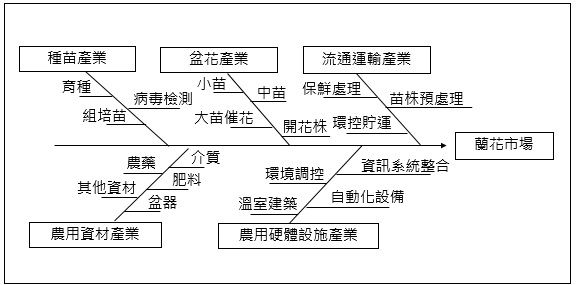 3.技術/產品/服務創新比較請說明所發展之重要技術/產品/服務之「指標或規格」、「功能與應用」、「國內外既有水準」、「競爭優勢比較」。註：競爭優勢比較請與既有國內外技術/產品/服務就其指標、功能應用及成本等做比較（四）申請人技術能力技術/產品/服務關聯圖標記說明：『＊』表示我國已有之技術或產品（並註明公司名稱）『＋』表示我國正在發展之技術或產品（並註明公司名稱）『－』表示我國尚未發展之技術或產品（並註明公司名稱）（五）可行性分析明確創新之研發標的，明確市場潛力分析、技術前景分析、專利分析、研發團隊主要研發實績及未來商品化規劃等。二、重要工作項目及實施方法（一）計畫架構請以樹狀圖撰寫（如有技術引進、委託研究等項目，亦請註明）請註明下列資料：1.各工作項目權重百分比為其項下各工作子項開發經費合計占總經費之比例，可計算至小數點下一位。2.執行該工作項目/開發技術之單位。3.若有委託研究或技術引進請一併列入計畫架構，兩者權重合計須小於40%，超過者，不予受理。（二）重要工作項目與實施方法請參照上述計畫架構，就計畫各項工作項目內容詳實說明執行步驟與方法（若有技術引進或委託研究部分亦請說明之）。A.工作項目A1工作子項A2工作子項B.工作項目B1工作子項B2工作子項C.工作項目…（三）預定進度及各年度查核標準1.預定進度註：1.若有「技術引進」或「委託研究」工作項目，兩者權重合計不得超過40%，超過者，不予受理。2.年度別請以會計年度填寫，各工作項目每季至少應有一查核點。查核點內容應明確，以便於未來查核進度。3.請依各工作項目與工作子項順序填寫資料，工作項目與本案研發組織及人力應相對應。4.如有技術引進與委託研究合作，每一合作項目應視為一工作項目，須列出進度及查核點，技術合作人力不計入計畫總人力。5.本表以甘特圖表示，如不敷使用，請自行增列。2.分年度查核標準註：1.請配合預定進度表填寫，工作項目每季至少應有一項查核點。2.查核點應配合計畫架構中各工作子項填寫，並按時間先後與計畫順序依序編列，查核點內容應明確，以具體完成事項可評估分析為原則，並以數據或明確之量化指標呈現，以便於查核，請依參與計畫研發人員簡歷表填註研發人員編號。3.如有技術合作，每一合作項目應視為一工作項目，並列出查核點。4.各查核點預定完成日期不得晚於各月15日。5.跨年度計畫查核點預定完成日期不得晚於各年度11月30日；單一年度及最後一年度計畫查核點預定完成日期不得晚於當年度12月10日。（四）可能技術/服務來源1.可能技術/服務來源請說明各項擬建立技術/服務之可能來源，如自行研發、委託研究及技術引進等。除自行研發外，其他來源內容應包含工作項目、編列原因、可能對象、預估經費，以及無法達成引進或合作時之因應策略。註：1.各項技術引進及委託研究規劃均應註明對象，並附計畫書、契約書、協議書或專利證書（如為外文請附中譯本）等相關必要資料影本，如尚未完成簽約，須附雙方簽署之合作意願書（備忘錄）或報價單。2.技術引進標的是否為政府補助或委託研發成果，若是請註明政府機關名稱與計畫編號。2.技術引進/委託單位背景描述（未進行技術引進或委託研究者請填「無」）(1)專業領域(2)研發能量(3)委託單位研發團隊成員、職稱及投入月數(技術引進者請填「無」)（五）智慧財產權檢索與管理1.請說明是否已查閱相關智慧財產權檢索網站或資料庫。
例如：中華民國專利資訊檢索（http://twpat.tipo.gov.tw//#）、美國專利局專利資料庫（http://patft.uspto.gov/）、歐洲專利局專利資料庫（http://ep.espacenet.com/）等，請敘明檢索指令（關鍵字或關鍵組合）與搜尋結果明細，包含專利號（或申請號）及標題（詳細內容免附），並表示有無與本計畫重複。2.請說明申請人如何管理智慧財產權及侵權糾紛。（六）創新研發聯盟成員之合作權益（「單一申請」型式計畫免填）請詳細說明共同執行計畫之各聯盟成員的工作職責，並請將各聯盟成員間之合作契約書與創新聯盟成員權利義務待釐清事項（範本詳見本手冊附件7、8）併為本計畫書附件。三、預期效益請依計畫性質提出具體、量化之分析及產生效益之時間點、產生效益之必要配合措施與評估基準。「創新研發聯盟」計畫另須說明合作機制之研發成效大於「單一申請」型式計畫之研發成效，以及結合產業鏈對農業創新研發能量之產業效益。（一）對申請人之影響：如未來營運模式（包括計畫預計創造之總產值、增加或提升之服務能量範圍及收入…等）、研發能量建立（能否強化產業研究發展能量及健全研究發展管理制度）、研發人員質∕量提升（如促進產學研各界之交流及合作；研發人力之培訓及運用）、研發制度建立（研發成果與智慧財產管理能力提升）、跨高科技領域、技術升級、國際化或企業轉型等。（二）對產業、產業技術提供創造、加值、或流通之效益：如產值貢獻、技術水準提升（產業技術之創新研發、流通、加值與應用；加速產業轉型與升級、創新營運模式及提升產業創新能力）、服務範圍家數擴大、對產業技術研究機構研發服務之競合、研發服務業之興起、技術商品化時程之縮短、系統化之研究方法、吸引就業人數或引導投資數量等。（三）對農民效益：因執行計畫直接增加農民收入、契作農戶數、契作面積、農業就業人數、成立保證收購制度，或因研發成果間接改良農業技術而提高農民收入，節省生產成本等。（四）請預估本計畫完成後可產出之績效說明：四、技術之風險與對策（一）可能替代研發技術/產品/服務之說明及因應對策。（二）研發技術/產品/服務遭國內外政府干預之可能性分析及因應對策。（三）其他風險及因應對策。五、參考文獻請依序條列計畫書內文引用或參考之文獻至少3篇，文獻或書目資料中外文並存時，依中文、日文、西文之順序排列，應按作者或編者姓氏筆劃（如為機構亦同）排列，英文則依作者字母次序排列：（一）書籍、論文集： 1.中文範例：林鳳琪、張淑貞、鄭櫻慧、王清玲、胡仲祺。銀葉粉蝨傳播蔬果雙生病毒及其防治研究。農作物害蟲及其媒介病害整合防治技術研討會專刊。石憲宗、張宗仁主編。行政院農業委員會農業試驗所。頁193-203。2011年7月。2.英文範例：Diem, H. G. Effect of low humidity on the survival of germinated spores commonly found in the phyllosphere. Preece, T. F. and Dickenson, C. H. (eds). Ecology of leaf surface microorganisms academic press. London. pp. 211-219. 1971/01. （二）期刊：1.中文範例：童伯開、黃啓鐘、曾素玲、蔡竹固（1994）。臺灣柿灰黴病的發生及化學防治。植物保護會刊 36:53-63。2.英文範例：Lapidot, M. and Friedmann M (2002). Breeding for resistance to whitefly-transmitted geminiviruses. Annals of applied biology, 140:109-127.（三）論文：1.中文範例：歐陽偉（1997）。長春花病害及其疫病之生物防治。國立臺灣大學植物病蟲害學研究所碩士論文。81頁。2.英文範例：Stevenson, M. A. (1997). The antecedents and consequences of interpersonal trust in mixed-motive dyadic negotiation. Unpublished doctoral dissertation, Ohio State University. U.S.A.（四）網路資料：1.中文範例：張立達。日本能源狀況與對策。國科會科學技術資料中心。2001年9月。http://www.stic.gov.tw/policy/horizon/issue8.htm。2.英文範例：Di Cerbo, K. E., & Darcy, M. Meeting the Challenges of our Times. Current Issues in Education. Retrieved March 28, 2001. http://cie.ed.asu.edu/volume4/number1.徵信同意書○○○○○○（申請人名稱）為申請行政院農業委員會「農業業界科專計畫」，同意由財團法人台灣中小企業聯合輔導基金會向財團法人金融聯合徵信中心、台灣票據交換所查詢申請人、負責人及保證人等相關人員之金融機構債票信資料。此致行政院農業委員會申請人：營利事業統一編號：
申請人與負責人印章：負責人身分證字號：中  華  民  國　　　　年　　　　月　　　　日建議迴避之審查委員清單申請人名稱：計畫名稱：資料日期：註：1.請填列與貴申請人有利益衝突專家學者建議清單，以利審查作業時能先排除邀請，以符公平審查原則。2.若無建議迴避之審查委員，請於表格內填「無」。3.須加蓋申請人印鑑及負責人章。4.建議迴避之審查委員，請務必具體說明迴避理由及事證，否則不予以採納。申請人印鑑：                      （用印）負 責 人：                        （用印）「農業業界科專計畫」◎清潔生產自行檢查表計畫名稱：	申請人：                     註：空白處請加蓋申請人及負責人章「農業業界科專計畫」◎申請人自我檢查表計畫名稱：	申請人：                     此致     行政院農業委員會                                     申  請  人：                   （機關印信）     計畫主持人：                   （簽   章）協助產銷班研提計畫之輔導單位部門名稱：              （部門章）（若無請刪除）協助產銷班研提計畫之輔導單位部門主管：               （簽章）（若無請刪除）填 報 日 期：　　　　年　　　　月　　　　日農業業界科專「創新研發聯盟」計畫合作契約書範本請注意：一、本範本僅供參考修改之用，各簽約之聯盟成員如欲使用本範本簽約，仍應自行衡量其個案狀況暨聯盟成員彼此間之其他權利義務約定，自行修改本範本後使用。行政院農業委員會並未承諾或保證本範本之合用性及妥適性。但聯盟成員間最後簽署之研發聯盟合作契約書內，必須置入本參考範本第一條「特約條款」全部。本契約條款中之甲方應為與行政院農業委員會簽訂「農業業界科專計畫」補助契約書（聯合申請型式）之主導廠商。前述補助契約書中的附件計畫書（內含聯盟成員間技術研發之工作項目及經費分配等)亦應列為「創新研發聯盟」計畫合作契約書之附件，俾使各簽約人一併受拘束。創新研發聯盟合作契約書必須多簽署1份正本提交予農委會留存。立契約書人○○○○○○（以下簡稱甲方）與○○○○○○，○○○○○○，○○○○○○（以下簡稱乙方）為合作申請「行政院農業委員會農業業界科專創新研發聯盟計畫」（以下簡稱本計畫）補助，簽訂本合作契約書。第一條：特約條款    各契約當事人茲此同意遵守下列特約條款，並同意就本條所列事項，各契約當事人所為之承諾及履行義務係共同連帶對行政院農業委員會（以下簡稱農委會）為之；農委會對於任一或全體契約當事人享有直接請求給付或履行本特約條款之權利，絕無異議。各契約當事人充分了解本契約受有「行政院農業委員會業界科專創新研發聯盟計畫」之經費補助，為達成該計畫之目的，各簽約當事人同意依據「行政院農業委員會協助產業創新活動補助及輔導辦法」、甲方與農委會簽訂之「農業業界科專計畫補助契約書（聯合申請型式）」（附件11）、及本契約條款之規定執行本契約；並同意農委會保留單方修改本契約之權利。乙方各契約當事人同意授權由甲方代表全體就本契約履行相關事項，得逕與農委會為/接受必要之聯繫及協議，並同意承認因此所生之法律效力及於全體。甲方有權就本契約應履行事項採取進度/品質管理及稽核之行為，乙方之契約當事人同意配合之。本契約所述之補助款係由農委會逕行撥款至甲方帳戶，再由甲方依本契約第四條之規定轉撥予乙方。前述轉撥之補助款應專戶儲存，並單獨設帳管理；非經農委會同意不得另存入其他帳戶，亦不得將非補助款之款項存入專戶內。專戶存儲之利息收入均歸農委會所有，乙方各契約當事人應於本計畫結束時結清帳戶，並悉數提領交甲方繳回農委會。農委會得對各契約當事人實施本契約相關之查證、評鑑等計畫品質控制機制。各契約當事人並應將本契約經費查核所需之相關憑證妥為保管，如農委會認為憑證非屬適當或無法查核時得不予承認核銷。各契約當事人並應配合甲方或農委會之要求提出前述相關經費動支之情形報告，以供農委會查核。若本研發成果歸屬本契約當事人共有者，各契約當事人同意共同遵守下列規定：有下列情形之一者，農委會得以公開方式徵求，無償或有償授權第三人實施本研發成果，各契約當事人應無條件配合辦理。前述授權，在有償授權實施之情形，其所得之代價歸農委會所有，農委會對各契約當事人有直接請求給付之權利。在本契約執行期間或契約滿期後5年內，無正當理由不實施本研發成果，或實施後無正當理由中止者。以妨礙環境保護、公共安全及衛生等不當之方式實施本研發成果者。農委會為增進重大公共利益所必須者。農委會基於國家之利益，得為研究之目的，無償、不可轉讓及非專屬實施本研究成果。各契約當事人於授權或轉讓第三人實施本研發成果時，亦應為相同之約定。本計畫執行期間，參與計畫之執行成員均應據實填寫工作紀錄簿。對於本研究成果，各契約當事人應建立完整之技術資料管理檔案，農委會得隨時調閱，各契約當事人應無條件配合。乙方於補助計畫之研發成果產生日起2年內，不得於大陸地區生產該研發成果。但經本會核准或事先於補助契約另有約定者，不在此限。各契約當事人於本計畫完成後將本研究成果移往大陸地區實施時，應依「臺灣地區與大陸地區人民關係條例」第三十五條及其相關子法，包括「在大陸地區從事投資或技術合作許可辦法」以及「臺灣地區與大陸地區貿易許可辦法」等相關法令之規定為之。但農委會得於不逾越上開規定之範圍，另行指定之，其指定條件較嚴者，各契約當事人不得主張應以前開法令優先適用。各契約當事人對農委會及農業科專服務小組保證本研發成果並無侵害他人之智慧財產權，若有他人主張侵權時，各契約當事人應自負其責，概與農委會及農業科專服務小組無涉。各契約當事人執行本計畫不得對外使用農委會或農業科專服務小組名義為法律行為或其他行為，並應就本研發成果之運用所生之一切爭議自負其責。各契約當事人均了解其因本契約而受有農委會對本計畫之經費補助，於未經農委會之同意前，不得任意退出本計畫、另尋合作夥伴或解除終止本契約。若本契約任一當事人取得農委會之同意，提前退出本計畫者，該提前退出之當事人，就其經農委會准予退出前應負之義務，仍應依本契約之規定辦理；並應就原歸屬其所有之本計畫研發成果，移轉其權利予繼續執行本計畫之其他契約當事人。其他農委會隨時指示之事項。第二條　聲明甲、乙雙方各當事人均明白知悉其均為「行政院農業委員會協助產業創新活動補助及輔導辦法」中所稱之「受補助人」，並願依此合作契約書向農委會擔保其具有該辦法所定之申請資格，並表示明白知悉該辦法之規定而願遵守之。第三條　執行及管理一、當事人之義務：本契約書簽定後，乙方即承認其明白知悉甲方與農委會所簽訂之「農業業界科專計畫補助契約書」(聯合申請型式) (以下簡稱「補助契約」)之內容，爾後補助契約若有變更時亦同。甲乙雙方同意共同合作以達成本計畫之目的，並同意共同連帶履行載於補助契約及其他相關文件中之義務。二、計畫案管理：甲方需依時程所定，按補助契約之相關約定及其他有關法律之要求，就本計畫為進度管理及稽核。如農委會要求而有必要參與審查說明或表示意見時，乙方有配合之義務。三、甲乙雙方並同意於甲方提出補助申請後，任何一方即不得退出。補助申請案未獲通過時或與農委會簽訂補助契約後，倘乙方之任一當事人退出，而農委會認為其餘之乙方無法繼續執行本計畫時，本契約書視為終止。但因故退出計畫，以就其退出前應與其他當事人連帶對農委會負擔之責任仍不得免除。四、甲乙雙方間關於技術研發之工作項目及其分項計畫分配如計畫書。五、本契約各當事人同意本計畫人力及分配如計畫書。第四條　費用分攤一、本計畫所需經費係由甲方代表向農委會提出補助獲准部分為補助經費，其餘為自籌經費，惟實際經費以農委會核定之計畫書為準。二、補助經費：除日後係由甲乙雙方各當事人均與農委會共同簽訂補助契約之情形外，應由甲方設立獨立帳戶，甲方於農委會撥款後30天內，應依規定撥交至乙方，非經農委會同意不得另存入其他帳戶。三、自籌經費：依本契約各當事人之工作項目就補助經費不足之部分，自行補足之，其因計畫進行中發生總經費超出上開預計總額之情事時亦同。四、甲乙雙方同意就本計畫經費之支用及補助經費之取得，均依農委會核定之計畫書及其歲出預算分配表辦理之。第五條　秘密及競業義務甲乙雙方及其所屬人員同意不論在本契約書有效期間或在本契約書終止後，非經同意不得使用任一當事人之特有技術、知識、專利及營業秘密。甲乙雙方及其所屬人員並同意除下列情形外，非經書面同意不得將此特有技術、知識、專利及執行本計畫過程中知悉之本契約其他當事人營業秘密等洩露予第三人。一、該營業秘密等業經公開或屬公眾可得而知者。二、取得秘密者於提供者提供前已擁有或係本其研發取得者。三、取得秘密者係經由第三人合法取得，且該第三人並未限制取得秘密者為利用或揭露。四、係由政府或訴訟活動而揭露者。第六條　智慧財產權一、智慧財產權（包括本研究計畫中之研究發明、科技、營業秘密及特有技術、知識等）之保護與歸屬，應依據「農業業界科專計畫補助契約書（聯合申請型式）及「創新研發聯盟成員權利義務待釐清事項」之約定行之。補助契約之智慧財產權約定由本契約之當事人全體所有者，除於研究過程中衍生，但與本計畫目的無關者，得由各該研發當事人取得外，依本計畫之實際進行情形由各該當事人另約定之。二、乙方中任一當事人因故無法續行本計畫時，應將其於執行本計畫過程中個別或共同取得之智慧財產權，於達成本計畫必要之目的範圍內，移轉予繼續執行本計畫之成員使用。三、甲乙雙方同意就其擁有之與本計畫相關之特有技術、知識、專利與營業秘密等智慧財產權，在本契約書合作研發必要之範圍內，得無條件供他方利用，並提供一切必要之協助。但甲乙雙方得約定給付相當之授權金或權利金。四、本契約任一當事人之員工因執行本計畫所研發之智慧財產權，而與本計畫無關者，依各該當事人與其員工間之約定辦理。五、本契約各該當事人之員工因執行本計畫所研發之智慧財產權，而與本計畫相關者，由各該從事研發之人員所屬之本契約當事人所有。六、因執行本計畫，取得與本計畫相關之智慧財產權，其歸屬得依甲乙雙方實際出資比率共有。但本契約當事人於不違反前五款規定之範圍內，得另行協議訂之。七、乙方同意由甲方代表本契約全體當事人辦理因執行本計畫，而取得之與本計畫相關之專利權、著作權及其他共有智慧財產權之申請、登記、維護及其他一切相關之手續。第七條　收益分享及權義轉讓一、除本契約書另有約定者外，甲乙雙方因行使本契約共有之智慧財產權所得之收益由甲、乙雙方各自收納，毋須與全體共有人分享。二、除本契約書另有約定者外，任一當事人就本契約書中之權利及義務，非經他方事前書面同意，不得轉讓予第三人或設定質權。第八條　有效期間一、本契約書除計畫申請案未獲農委會審查准予補助或經准補助但未依約定期限簽訂補助契約或簽訂補助契約後因故解除或終止外，各當事人非經農委會同意，不得任意退出本計畫或另尋合作事業或解除終止本契約書。二、農委會於審查計畫書後，對計畫之內容等相關事宜有所建議、指示或附加條件時，如甲乙雙方均不接受而議決向農委會行文表示放棄計畫時，本契約書視為中止。 第九條　責任分擔一、各當事人同意各就其受僱人或代理人之行為所致第三人損害負賠償責任。任一當事人均無須對其他當事人之受僱人或代理人之行為負責。二、前項約定不妨礙各該當事人對農委會之全體連帶履約責任。第十條　契約變更義務一、本契約各當事人知悉，本契約書所約定之權利義務，待農委會日後實際同意之計畫內容補充，為使本契約書之內容與計畫內容、經費與目的一致，各當事人應於甲方與農委會簽訂補助契約前，於必要之範圍內依換文方式調整本契約書之權利義務關係，並書面通知農委會。二、農委會於審查計畫書後，如對計畫參與人之退出或加入有所建議、指示或附加條件時，各該當事人如均同意辦理，須將新契約書書面通知農委會；如各該當事人均不同意時，應依本契約書第八條第二款辦理。三、本契約書之變更，如其事項係屬農委會於審查計畫書後所為之建議或指示或附加條件之內容，為免換文之繁複，同意由甲方依農委會之建議或指示逕行修正相關條文後，書面通知農委會並副知乙方全體。第十一條　準據法及合意管轄法院本契約書之解釋、效力及其他有關之未盡事宜，應依照中華民國有關法令為準據法，雙方並同意如有訴訟，以臺灣臺北地方法院為第一審管轄法院。第十二條　其他一、甲乙雙方為執行本計畫所為分配或分工不得與本計畫之目的相違背，並不得與農委會規定之「行政院農業委員會業界科專計畫」相關之法令、函釋、申請須知及相關作業規定牴觸。二、甲乙雙方依本契約書所享有之權利或應負擔之義務，如有與補助契約牴觸或有礙目的者，其文義之解釋以補助契約為準，如仍無法經過條文文義解釋達成共識時，該條文無效。三、甲乙雙方於計畫結束後5年內，均須配合農委會要求提供成效相關資料並配合進行廣宣活動。立合約人   甲方(主導廠商)：               （機關印信）代表人：                       （簽章）計畫主持人：                   （簽章）地  址：電  話：乙方：                         （機關印信）代表人：                       （簽章）計畫主持人：                   （簽章）地  址：電  話：(各成員請分別填列並用印)民  國　      年 　     月 　     日簽訂創新研發聯盟成員權利義務待釐清事項*以上有關聯盟成員間之專業分工、費用分攤以至於成果分享、成果使用等議題得否適切釐清，關係聯盟運作成敗甚鉅，應請於先期研究階段協商共識並訂定詳盡契約或處理原則，俾能確保計畫成功。簽約注意事項壹、簽約作業程序受補助人應於第1年度計畫核定函發文日期次日起20個工作日內完成簽約，若無法依限辦理，應來函敘明事由申請展延，經同意後得展延簽約1次，期限最長30日，逾期視同放棄受補助之權利。受補助人請將核定計畫說明書、通過審查之全程計畫書連同計畫附件，製成簽約用計畫書及農委會核定之制式契約。前述資料合併裝成1冊為契約書，並以色紙隔頁。其中之契約書中之乙方立約人處：申請人、負責人、計畫主持人、地址及日期應繕打用印並加蓋騎縫章（用印處不得以影本為之），印製正本2份，副本4份，於期限內送達農委會辦理簽約。契約經農委會完成甲方用印後，送還簽約受補助人契約正本、副本各1份後，完成簽約。貳、簽約計畫書相關事項計畫書裝訂之次序為：農業業界科專計畫補助契約書（單一申請型式）或（聯合申請型式）（詳如附件10或附件11）。第1年度計畫核定函及所附審查結果影本。展延申請函與農委會同意函影本（經農委會同意展延簽約期限者應檢附，未申請展延簽約者免附）。計畫專戶存簿帳號封面影本（乙存帳戶，以受補助人名稱為戶名）。全程計畫書，包含：計畫書差異說明資料（首次申請免附）。審查意見及回覆說明（領域審查及技術審查意見回覆說明）。申請表。基本資料表。計畫經費需求表。計畫書內文。計畫附件，包含：相關證明文件獨資、合夥事業、公司：依法規登記成立之公司、商業、營利事業登記或變更登記等商工登記證明文件、投保單位被保險人名冊或勞工退休金計算名冊影本。農業產銷班：直轄市、縣（市）政府核准成立之公函或證明文件影本、班公約、最近1次產銷班評鑑成績證明、經班會同意申請本計畫之會議紀錄、投保單位被保險人名冊或勞工退休金計算名冊影本（可檢附農保或漁保投保證明文件代替勞保證明文件）。法人：主管機關核發登記證書影本、營業登記證影本（無則免附）、章程、最近1年度主管機關考核成績證明（無則免附）、經理事通過同意申請本計畫之會議紀錄、投保單位被保險人名冊或勞工退休金計算名冊影本。清潔生產自行檢查表（詳如附件5）。專利證書、技術移轉契約、委託研究契約或報價單（無委外合作或技術引進者免附）。惟技術移轉項目列為計畫執行日起第7個月後之查核點項目，得以備忘錄或聲明書作為履行技術移轉項目之佐證，並於該項技術移轉契約簽訂後，函送技術移轉契約至農委會備查。進駐農委會或地方政府設置之農業科技園區或創新育成中心證明影本（核准進駐日期需在申請日前，未進駐者免附）。承接農業學界或法人科專計畫研發成果之相關文件（無關則免附）。創新研發聯盟合作契約書（附件7，「單一申請」型式計畫免附）。創新研發聯盟成員權利義務待釐清事項（附件8，「單一申請」型式計畫免附）。執行機關（構）實驗動物照護及使用委員會或小組審查同意之證明文件影本（計畫未涉及動物實驗者免附）。執行機關（構）生物實驗安全委員會核發之基因重組實驗申請同意書影本（計畫未涉及基因重組、轉殖者免附）。基因重組、轉殖田間試驗許可文件影本（研發內容未涉及基因重組、轉殖者免附）。以臺灣特有種生物作為試驗材料者，應報經農委會核准並檢具相關合法取得證明文件（研發內容未以臺灣特有種生物作為試驗材料者免附）。計畫經費為補助款加配合款，須依核定金額編列。契約封面黃色非油性封皮膠裝，並於側邊註計畫編號、計畫名稱、及受補助人名稱。參、「創新研發聯盟」計畫之補助款直接依主導廠商財務審查結果及契約規定撥付聯盟之簽約代表成員（主導廠商），再由主導廠商撥付其他聯盟成員。故共同執行之各聯盟成員間應預先協議訂定分攤對應之配合款，且各聯盟成員均須出資，並負連帶給付責任，申請本計畫時應列出各廠商負擔金額明細，作為契約書之附件。且聯盟成員若於計畫執行中退出，應依原成員數遞補或終止計畫，並由主導廠商函請農委會同意計畫變更或終止。若選擇繼續執行計畫，聯盟成員數及企業機構比率應維持與原規劃一致。退出計畫之成員，應依比率歸還補助款，並將原歸屬其所有之本案研發成果，移轉其權利予繼續執行本計畫之其他簽約當事人。自農委會通知日起逾30日仍未移轉權利者，農委會得視情節輕重，1-5年內不予受理該成員申請之補助計畫，並有權提交仲裁或提出訴訟。因此所產生訴訟費、律師費、顧問費與其他之損失及相關費用、利息等，概由「創新研發聯盟」計畫之成員全額負擔。肆、其他     上述所需相關檔案，請進入本計畫網站下載使用：
     https://agtech.coa.gov.tw/ 。農業業界科專計畫補助契約書範本(單一申請型式)（本契約書係參考格式，農委會保留修改權利）行政院農業委員會 （以下簡稱甲方）立契約書人                                 ○○○○○○○○（以下簡稱乙方）為執行甲方「農業業界科專計畫」之「○○○○○○○○○○」計畫（以下簡稱本計畫），由甲方提供乙方補助款，雙方同意遵照甲方「行政院農業委員會協助產業創新活動補助及輔導辦法」（以下簡稱本辦法）及其他相關計畫管理之規定執行本計畫，並訂立本契約書共同遵守。第一條　執行依據一、乙方執行本計畫之權利與義務悉依本契約之約定，本契約未規定者，依據「本辦法」及甲方「農業業界科專計畫申請作業手冊」（以下簡稱「作業手冊」）及其他相關法令規定辦理。「作業手冊」之規定與本契約條款如有不一致之處，以本契約條款為準。二、本契約簽訂後，法令如有修正，乙方不得主張依新規定辦理，但法令另有規定或經甲方同意者，不在此限。三、乙方保證其於執行本計畫期間，均具備公告之申請資格及承擔各該保證事項。第二條　計畫內容一、本契約所補助之計畫內容、進度及補助款用途等，詳如各分年度計畫說明書及本契約附件全程計畫書。二、前項附件為本契約之一部分，附件內容與契約本文有不一致時，除係修改或補充契約條款外，以本契約為準。第三條　計畫執行期間一、自中華民國○○年○○月○○日起至中華民國○○年○○月○○日止。二、本計畫係全程審查、分年度核定，每年度期中或期末審查結果為不通過，得準用第十四條第二款及第四款之規定終止後續之補助。第四條　計畫經費與補助款一、本計畫經費計新臺幣0,000,000元整，包括甲方補助撥給乙方之補助款（以下簡稱「補助款」）新臺幣0,000,000元整，乙方配合款新臺幣0,000,000元整，經費內容詳如所附歲出預算分配表。二、本計畫經費依年度預算編列計有○○個會計年度，分配如下：（一）第1年度自中華民國○○年○○月○○日起至中華民國○○年○○月○○日止，計畫經費新臺幣0,000,000元整，其內含甲方補助款新臺幣0,000,000元整，乙方配合款新臺幣0,000,000元整。（二）第2年度自中華民國○○年○○月○○日起至中華民國○○年○○月○○日止，計畫經費新臺幣0,000,000元整，其內含甲方補助款新臺幣0,000,000元整，乙方配合款新臺幣0,000,000元整。（三）第3年度自中華民國○○年○○月○○日起至中華民國○○年○○月○○日止，計畫經費新臺幣0,000,000元整，其內含甲方補助款新臺幣0,000,000元整，乙方配合款新臺幣0,000,000元整。三、本計畫各年度補助經費給付條件：（第1年度及最後1年度，應依起迄期程勾選適用條件）（一）第1年度(○○○年)： □1.財務審查B級以上第1期款：完成簽約手續，撥付年度計畫補助款20%，計新臺幣0,000,000元整。第2期款：經期中審查通過，並繳交年度期中報告書與期中摘要報告，且前期撥付款執行數達60%後，撥付年度計畫補助款60%，計新臺幣0,000,000元整。第3期款：經期末審查通過，並繳交年度期末報告書、研究報告及期末暨成果效益報告，且前期撥付款執行數達60%後，撥付年度計畫補助款20%，計新臺幣0,000,000元整。□2.財務審查C級第1期款：完成簽約手續，並依甲方要求繳交當年度期中報告書、期中摘要報告、年度期末報告書、期末暨成果效益報告及研究報告，並經審查通過後，核實撥付年度計畫補助款，計新臺幣0,000,000元整。（二）第2年度(○○○年)：□1.財務審查B級以上第1期款：完成年度計畫核定後，撥付年度計畫補助款20%，計新臺幣0,000,000元整。第2期款：經期中審查通過，並繳交年度期中報告書與期中摘要報告，且前期撥付款執行數達60%後，撥付年度計畫補助款60%，計新臺幣0,000,000元整。第3期款：經期末審查通過，並繳交年度期末報告書、研究報告及期末暨成果效益報告，且前期撥付款執行數達60%後，撥付年度計畫補助款20%，計新臺幣0,000,000元整。□2.財務審查C級第1期款：繳交當年度期中報告書、期中摘要報告、年度期末報告書、期末暨成果效益報告及研究報告，並經審查通過，核實撥付年度計畫補助款，計新臺幣0,000,000元整。（三）最後1年度(○○○年)：□1.計畫結束日在3月底前第1期款：經期末審查通過，並繳交年度期末報告書、研究報告及期末暨成果效益報告，撥付年度計畫補助款100%，計新臺幣0,000,000元整。□2.計畫結束日在4月至6月間第1期款：完成年度計畫核定後，撥付年度計畫補助款20%，計新臺幣0,000,000元整。第2期款：經期末審查通過，並繳交年度期末報告書、研究報告及期末暨成果效益報告，且前期撥付款執行數達60%後，撥付年度計畫補助款80%，計新臺幣0,000,000元整。□3.計畫結束日在7月之後第1期款：完成年度計畫核定後，撥付年度計畫補助款20%，計新臺幣0,000,000元整。第2期款：經期中審查通過，並繳交年度期中報告書與期中摘要報告，且前期撥付款執行數達60%後，撥付年度計畫補助款60%，計新臺幣0,000,000元整。第3期款：經期末審查通過，並繳交年度期末報告書、研究報告及期末暨成果效益報告，且前期撥付款執行數達60%後，撥付年度計畫補助款20%，計新臺幣0,000,000元整。□4.財務審查C級且計畫結束日在6月底前第1期款：繳交當年度年度期末報告書、期末暨成果效益報告及研究報告，並經審查通過，核實撥付年度計畫補助款，計新臺幣0,000,000元整。□5.財務審查C級且計畫結束日在7月之後第1期款：繳交當年度年度期中報告書、期中摘要報告、年度期末報告書、期末暨成果效益報告及研究報告，並經審查通過，核實撥付年度計畫補助款，計新臺幣0,000,000元整。第五條　補助款撥付方式一、本計畫須於甲方各該年度科技專案經費完成法定預算程序後，始得辦理本契約該年度之補助款撥款事宜。二、各期補助款由乙方依據前條約定，檢具與請款金額一致之發票或收據，按期向甲方申請撥付。三、乙方所送各項報告或執行計畫之任何內容未獲甲方審查通過、或本計畫執行進度或經費累計動支進度未達60%以上、或經甲方審查須改善者，甲方得順延撥款期限至乙方改善前述之行為，經甲方認可後，再予撥付。惟乙方應於甲方通知改善之期限內完成前述改善；如未改善者，乙方除應退還已領取之該期補助款外，甲方並得依第十四條之規定終止本契約；如完成前述改善，惟遲延回復改善報告且可歸責於乙方者，甲方得依遲延天數酌減乙方補助款，每逾1日扣減年度補助經費0.01%之逾期罰款，累計至乙方改善報告送達為止。逾期罰款於計畫結束時一併核算繳納；逾期罰款之支付，甲方得自補助款中扣抵；其有不足者，得通知乙方繳納。四、乙方應依本計畫經費動支決算情形核實報銷，動支未達本計畫經費部分由補助款扣減或追繳，但乙方實際之配合款未達本契約第四條所定之金額時，甲方應按比率減少其所應支出之補助款；若已支付，乙方應主動返還溢領之補助款。五、本計畫執行期間若因甲方發生年度預算未獲立法院審議通過或遭凍結或被部分刪減等不可歸責之因素，致不足支應補助款者，甲方得逕行以書面通知乙方減撥、停撥補助款項，或變更計畫經費之金額及給付方式等，乙方不得異議，或為任何賠償或補償之主張。六、年度財務審查C級，於符合第4條第3款之規定，依計畫經費運用情形，覈實請領補助款；或於計畫同意結案後，依計畫結案時之經費運用情形，覈實請領補助款。第六條　經費收支處理一、本計畫之補助款乙方須設專戶存儲（○○○○銀行○○○○分行○○○○○○○○號帳戶）並依計畫收支單獨設帳管理；非經甲方同意不得另存入其他帳戶，亦不得將非補助款之款項存入專戶內。專戶存儲之利息收入、補助結餘款及衍生其他收入(如罰款及計畫內所發生之物品、財產及廢料變賣收入等)均歸甲方所有，乙方應於計畫結束後2週內結清帳戶，並悉數提領繳回甲方。惟跨年度計畫補助款專戶所生之孳息，年度利息未達新臺幣3千元者，得繼續於專戶內滾存，於計畫執行結束後再全數交由甲方繳交國庫；年度利息達新臺幣3千元以上者，應每年整筆繳回甲方。乙方擅自將補助款移存專戶以外之其他帳戶者，經甲方通知仍未改善，視為違反本契約規定，甲方得隨時終止或解除本契約。二、甲方以乙方發票或收據核銷補助款，乙方執行本計畫各項費用之支出應取具合法之原始憑證，其憑證應依乙方內部核准程序辦理，並具備本計畫相關負責人員之簽署。三、乙方應依本契約附件計畫書中各年度所列之用途，運用補助款。其中人事費用應由乙方負責填列工時紀錄並依法扣繳及申報薪資所得稅，其餘事項悉依甲方所訂經費支出原則或相關稅法規定辦理。其動支情形，甲方得隨時派員查核。四、本計畫完成或本契約經終止、解除時，乙方應辦理專戶、專帳結清，如有須繳回補助款者，應於本計畫完成或契約終止、解除後15日內一併繳回甲方。如經甲方發函催收逾30日仍未繳送者，甲方得提交仲裁或提出訴訟。因乙方未繳回或延遲繳回，致甲方所產生訴訟費、律師費、顧問費與其他之損失及相關費用、利息等，概由乙方全額負擔。五、有關所得稅及其他稅賦之扣繳責任，應由乙方負擔。第七條　資料保存與經費查核一、乙方應將原始憑證附同記帳憑證，按記帳憑證類別與日期順序彙訂成冊，各種會計憑證、會計報告、帳簿及重要備查簿與機器處理會計資料儲存體暨處理手冊等應妥為保管備查。相關憑證、帳簿、報表保存期限原則不得少於10年。上述期限屆滿後，除有關債權債務者仍應妥善保存外，應函甲方報請審計單位同意後方得銷毀。二、甲方及受甲方委派之會計稽核人員及審計機關之相關人員得至少7日前以書面通知乙方隨時查閱前款資料，必要時並可查閱乙方接受其他政府單位補助或委辦之相關資料，乙方應予配合。三、乙方湮滅、隱匿或偽造、變造第一款各類資料者，依下列方式處理：（一）部分資料湮滅、隱匿或偽造、變造者，甲方得終止本契約，並依第十六條規定辦理，乙方應負各該法律上及契約上之責任，甲方並得就該部分之補助款不予認列。（二）全部資料湮滅、隱匿或偽造、變造者，甲方得解除本契約，並依第十六條規定辦理，乙方應負各該法律上及契約上之責任，甲方並得就全部補助款不予認列。四、乙方如拒絕查核，或經查核有不符合本計畫用途之經費，或收支不符規定時，甲方有權不予核銷。本契約終止或解除後，甲方等相關人員仍有查核權限。五、本計畫經費於查核時，乙方實際支出之金額如有超過本計畫經費時，不得要求甲方再增加撥付任何款項；乙方實際支出之金額如有未達本計畫經費時，應依照甲方要求時限內改善其動支方式或辦理繳還手續。六、乙方如委任會計師辦理財務簽證，其審計委任書應訂明政府審計人員得向會計師調閱與本計畫有關之查核工作底稿，並得諮詢之。第八條　工作報告、經費運用情形及會計報告進度查核一、乙方應自收到計畫款項次月起，按月於每月10日前將預算執行情行填寫及上傳甲方計畫經費網路作業系統，並列印計畫預算執行情形明細表備查。二、季報：乙方應按季填報執行進度、預算執行情形摘要填報甲方農業計畫管理系統。三、期中、末報告：乙方應將各年度期中、期末執行情形及經費動支情形依規定格式及份數向甲方提出年度期中報告書、期中摘要報告、年度期末報告書、期末暨成果效益報告及研究報告，乙方應於審查通過後10日內依審查結果提出修訂後之報告各1份，未如期繳送者，將酌減下年度補助經費。四、年度會計報告：乙方應於本計畫執行會計年度結束後5日內，或於計畫結束後2週內，將帳目結清，至甲方計畫經費網路作業系統登打及列印結束會計報告、配合款實支數明細表及繳款單，並持繳款單經指定通路直接繳入甲方專戶；結束會計報告及配合款實支數明細表第1聯及第2聯用印後儘速函送甲方，未如期繳送者，將酌減下年度補助經費。五、上述各期報告，甲方得視需要要求乙方提前交付，必要時得請乙方報告本計畫執行情形或成果發表，乙方應予配合。六、乙方應協助與配合甲方辦理期中、期末審查並填報執行進度、經費動支情形等摘要報告傳送甲方農業計畫管理系統。七、本計畫執行期間，甲方得請乙方提供資料或進行進度報告，必要時並得派員至乙方瞭解計畫進行情形，乙方不得拒絕。八、乙方應於本計畫年度執行期限屆滿時，依甲方所訂報告之格式撰寫可供發表之計畫期末暨成果效益報告及研究報告，傳送甲方。若本計畫執行期限有變更及延期，亦應經甲方同意並須註明甲方同意文號，以利核對。九、除有特殊原因經甲方同意延期者外，乙方如於計畫結案審查通過後1個月內仍未辦理經費結案與提送當年度計畫期末暨成果效益報告及研究報告者，視為違約，除應將已撥付之計畫經費全數返還甲方外，乙方或其計畫主持人於5年內不得再申請甲方之補助或委託等計畫。十、經查核判認執行不良時，甲方得依情節輕重，追回已撥款項之全部或一部；倘依其情節，本計畫顯然無法完成，如屬可歸責乙方之事由所致，追回已撥補助款之全部；如不可歸責乙方時，則依乙方實際費用成本追回款項之一部。第九條　全程研發成果之結案審查一、乙方應依甲方規定時間提送結案報告（含年度期末報告書）、期末暨成果效益報告及研究報告，甲方應於乙方提出前述報告後30日內依規定進行審查會，請乙方進行本計畫工作成果簡報，或進行實地考評。二、審查結果如與年度計畫說明書內容不符或有瑕疵者，甲方應通知乙方限期改善、或修正完成。乙方無法於期限內改正、拒絕改正或不能改正者，甲方得自行或使第三人改正，並向乙方請求償還改正之必要費用。三、審查研發成果過程或應用時，如具有危害人體健康、污染環境或有公共危險之虞者，計畫主持人應善盡告知之義務。四、甲方依查證結果，得作下列決定：（一）准予結案。（二）限期改善。（三）契約終止。（四）契約解除。（五）有條件結案。第十條　期中及期末審查標準詳如各分年度計畫說明書及本契約附件全程計畫書。第十一條　研發成果之歸屬、維護、管理與實施一、乙方執行本計畫，所取得之知識、技術及各種智慧財產權等研發成果（以下簡稱「本研發成果」），歸屬乙方所有，乙方應負管理及運用之責。二、本計畫執行期間，參與計畫之執行成員均應據實撰寫研究紀錄簿。對於本研發成果，乙方應建立完整之技術資料管理檔案，甲方得隨時調閱，乙方應無條件配合，惟甲方應善盡保密之義務。乙方並應接受甲方之輔導，以提升研發及智慧財產管理能力。三、甲方基於國家之利益或社會公益，得與乙方協議，取得本研發成果之無償、不可轉讓及且專屬之實施權利，並得以公開徵求方式，無償或有償授權第三人實施，乙方應無條件配合辦理。四、乙方如有下列各款情形之一者，甲方得依第三人之申請，行使介入權，要求乙方將研發成果授權予第三人實施：（一）乙方於合理期間無正當理由而不實施研發成果，且第三人曾於該期間內以合理之商業條件，請求授權仍不能達成協議者。（二）乙方以妨礙環境保護、公共安全或公共衛生之方式實施研發成果，經相關主管機關處分者。五、前款之介入權，甲方應以書面通知乙方或其研發成果受讓人或專屬被授權人，限期3個月說明，逾期未為說明者，逕由甲方審酌是否行使。六、甲方將研發成果授權第三人實施時，應即通知第三人逕與乙方議定授權事宜，第三人應支付合理對價予乙方。七、第三款及第四款約定於乙方將研發成果讓與或專屬授權予第三人時，應與該第三人為與第三款及第四款相同之約定。第十二條　禁止境外生產及違反處理一、乙方於補助計畫之創新或研究發展成果產生之日起2年內，非經甲方同意，不得於我國管轄區域外製造或使用該成果。乙方違反本款規定者，除依下列規定處理外，甲方自創新或研究發展完成之日起5年內不再受理乙方任何補助計畫之申請：（一）計畫執行期間，甲方應終止契約並追回乙方應返還之補助款。（二）計畫執行完畢，甲方應要求乙方賠償全部補助款並追回應返還之補助款。二、乙方如經甲方核准於計畫完成後將研發成果移往大陸地區實施時，應依「臺灣地區與大陸地區人民關係條例」第35條及其相關子法，包括「在大陸地區從事投資或技術合作許可辦法」以及「臺灣地區與大陸地區貿易許可辦法」等相關法令之規定辦理。但甲乙雙方得於不逾越上開規定之範圍，另行約定之，其約定條件較嚴者，乙方不得主張應以前開法令優先適用。第十三條　計畫變更、延長一、本計畫執行期間，如有變更執行內容之確實需要時，乙方應於維持本計畫原定目標及補助經費不增之原則下，依甲方規定之格式敘明變更內容，並詳述變更執行之理由及事證，函送甲方並取得甲方書面同意後，始可依變更後之內容執行本計畫，其變動後內容亦為本契約之ㄧ部分。如與年度經費有關，最遲應於該年度10月31日前申辦。二、乙方所提報前項計畫變更，未獲甲方同意時，乙方應仍依原計畫辦理，若無法執行，甲方可依第十四條之規定終止契約。三、甲方因配合政府政策提出計畫變更要求時，乙方應依甲方規定配合辦理，於限期內就原訂計畫內容暨相關文件進行修訂、調整；並經審查核定通過後施行之。第十四條　契約終止一、乙方執行本計畫有下列事由之一時，除甲方得以書面通知乙方停撥或核減本計畫經費、要求更換計畫主持人或終止契約外，乙方得提出具體事由向甲方申請停辦本計畫，經甲方書面同意終止，並自甲方終止書面文件送達乙方時，發生終止契約之效力：（一）計畫進行中，如因技術、市場、情事變遷、財務狀況或不可抗力情形而無法完成本計畫者。（二）業務推動成效與計畫書所列內容差距過大，且經甲方通知限期改善而未改善或未達甲方要求者。（三）未依本計畫書推動業務或進度落後，且經甲方通知限期改善而未改善或未達甲方要求者。（四）就本計畫業務之完成，經審查、查驗不合格且甲方通知限期改善而未改善或未達甲方要求者。（五）資料部分湮滅、隱匿或偽（變）造者。（六）甲方所編列之預算因未及審議通過或遭刪除等不可歸責之因素，致不足支應補助款者。（七）乙方因本計畫之執行，與第三人間有相關權利爭訟事件致本計畫無法繼續執行者。二、	乙方執行本計畫有違反或不能配合本契約、作業手冊、相關法令要求之情事，復未依甲方建議於期限內改善者，甲方得以書面通知乙方終止契約；乙方違反相關經費繳還義務，經催告仍未改正；乙方變更實際住居所、營業所而未於發生變更之次日起30日內通知甲方；或乙方有拒收、遷址致所在不明或其他原因致甲方之通知或要求無法送達者，亦同。三、	本契約所稱之「不可抗力」情形係指任何因甲乙雙方不能控制之情形如戰爭、暴動、禁運、罷工、颱風、水災、火災、地震或其他不可歸責於任何一方之事由，致甲方或乙方不能履行本計畫或本契約者。四、	計畫終止後，乙方應依本契約第十六條規定辦理「返還結清款項」。第十五條　契約解除乙方執行本計畫有下列情形之一者，甲方得逕行以書面通知乙方解除本契約，停止撥付次期款，並追回其應返還之補助款：一、補助經費未依核定計畫用途支用或有虛報、浮報、隱匿或偽（變）造之情事。二、無正當理由停止本計畫。三、乙方有本契約第十四條第一款第二目至第五目情事，經認定屬情節重大。四、乙方有其他違反法令、或契約之重大情事，顯然影響本計畫執行者。五、乙方以任何行為致第三人或相關大眾誤認甲方保證本研發成果或所製造產品之品質、安全與功能者。六、乙方發生遭銀行拒絕往來、破產停業、歇業、解散、撤銷登記及其他重大事項致有不能或難以執行本計畫之虞。七、計畫進行期間因執行內容侵害他人智慧財產權者。八、違反申請表中所列之承諾書者（如於最近5年內未曾有執行政府科技計畫之重大違約紀錄、未有因執行政府科技計畫受停權處分而其期間尚未屆滿情事、最近3年內無違反環境保護、勞工、食品安全衛生之相關法律或無違反身心障礙者權益保障之相關規定屬情節重大者、過去3年內無欠繳應納稅捐情事、就本補助案未向其他機關提出補助申請等）。違反前項之規定者，甲方得解除本契約，並請求所受之損害，且不因本契約之終止而失其效力。乙方並應要求其研發成果受讓人或被授權人遵守本條規定。第十六條　解除或終止之法律效果與返還結清款項一、本計畫申請至執行期間，如有違反環境保護、勞工、食品安全衛生等相關法令，就同一事由連續違規並經各該法令之主管機關認定其情節重大者，本會或所屬機關得依補助契約之約定，停止撥付次期款，並追回當年度本會及所屬機關已撥付之補助款，且得依情節輕重對該受補助人停止補助1年至5年。二、乙方應於本約終止或解除後15日內，返還結清款項，或得請求乙方連帶保證人履行還款義務，乙方並應將已完成或進行中之本計畫相關資料返還甲方。三、前款所謂「結清款項」係指：（一）在契約終止之情形，係指甲方所撥付而尚未執行、不符合及未達到本計畫內容之補助款，包括各該筆款項自撥入乙方專戶後至終止契約之日止衍生之孳息。（二）在契約解除之情形，係指甲方所撥付之全數補助款及該款項自撥入乙方專戶後至解除契約之日止之懲罰性利息。四、第一款所稱遲延利息之計算，以原因事實發生日當年度臺灣銀行1月1日基本放款利率計；第三款第二目懲罰性利息之計算，以甲方將補助款撥入乙方專戶當年度臺灣銀行1月1日基本放款利率計。五、本契約之解除或終止，不影響甲方任何損害賠償請求權之行使。六、計畫自甲方撤銷、終止或解除之日起，2年內不得再提出計畫申請。第十七條　侵權責任一、乙方應於本計畫開始執行前，調查有關本計畫相關技術之各種智慧財產權，避免侵害他人之權利。二、乙方保證本研發成果並無侵害他人之智慧財產權，若有他人主張侵權時，乙方應自負其責，概與甲方無涉；若甲方因此受有損害者，並應賠償甲方所受之一切損害。三、	乙方執行本計畫應使甲方免於遭受第三人主張任何權利。四、	乙方不得就本計畫、補助金額與其商業行為作不當連結、進行不當宣傳或為其他使人受誤導或混淆之行為。第十八條　計畫結束後義務與績效考核一、甲方於本計畫執行中或結案後，進行績效評估或成效追蹤時，乙方應無條件配合，以增進本計畫對產業升級及經濟發展之效益。二、乙方有義務於本計畫結束後3年內，配合甲方之要求提供本計畫執行成效之相關資料，並應配合甲方進行科技專案之推廣及宣導活動。三、乙方績效評估之紀錄，列入乙方未來申請其他計畫評選之參考。第十九條　僱用人員之適用勞動基準法本計畫所僱用人員，其工作性質及勞資關係如經當地縣（市）政府查明認定適用勞動基準法者，依該法第二條規定，其雇主應為乙方，乙方應依該法規定按月提撥勞工退休準備金。第二十條　國際合作之管理一、為提高本計畫研發之效率，乙方得以國際合作方式引進技術或共同開發。二、本計畫之國際合作事項，應經甲方審查，並與合作之外國機關（構）或事業以契約具體約定下列各款事項：（一）合作標的；（二）合作方式；（三）計價方式；（四）轉授權權利；（五）使用地域；（六）合作所衍生研發成果之權益歸屬。三、合作契約所約定事項有以下情形之一者，乙方應敘明理由報甲方核定：（一）合作標的未享有轉授權權利者。（二）就合作標的之使用限制特定地域者。（三）就合作所衍生研發成果未享有任何權益者。（四）其他甲方認為有必要敘明理由之約定事項。四、乙方簽訂國際合作契約所約定之違約賠償責任，不得損及甲方權益。第二十一條　爭議處理與管轄法院一、本契約之解釋、效力及其他未盡事宜，應依照「行政院農業委員會協助產業創新活動補助及輔導辦法」與「農業業界科專計畫申請作業手冊」等相關規定辦理，並以中華民國法令為準據法。二、雙方因履約所生爭議，應依法令及契約規定，考量公共利益及公平合理，本誠信和諧，盡力協調解決之。自協調開始逾30日尚未能達成協議者，得提起民事訴訟。三、雙方因履約而生爭議後，關於履約事項，應依下列原則處理：（一）與爭議無關或不影響之部分應繼續履約。但經甲方同意者不在此限。（二）乙方因爭議而暫停履約，其因爭議結果被認定無理由者，不得就暫停履約之部分要求延長履約期限或免除契約責任。四、甲乙雙方同意就本契約所生之一切爭議，由甲方決定依仲裁或訴訟方式處理，甲方如選定仲裁，以臺北地區為仲裁地點；甲方如選定訴訟，以臺北地方法院為第一審管轄法院。第二十二條　乙方之人員管理一、計畫執行中如涉及脊椎動物之科學應用，乙方應依動物保護法、野生動物保育法等相關法令及本愛護動物態度，儘量減少數目，並以使動物產生最少痛苦及傷害之方式為之。如有違反相關法律規定，由乙方負完全責任。二、計畫執行中乙方應善盡維護實驗環境衛生及安全之責，倘研發人員及助理因執行計畫致生命、健康、財產上受傷害時，乙方應負完全責任，與甲方無涉。第二十三條　揭露、告知義務及保證一、乙方自計畫申請之日起，至計畫執行完畢之期間內，其財務狀況若因下列各項目而致有影響計畫執行之虞，乙方負有向甲方揭露資訊之義務；甲方並得要求乙方說明及改善，乙方不得有虛偽、隱匿、遲延或推託：（一）乙方與第三人之訴訟關係。（二）乙方與第三人之財務往來關係。（三）乙方之關係企業營運狀況。（四）其他財務狀況變化致顯有影響計畫執行之虞者。二、乙方保證：（一）計畫執行期間內符合甲方公告內容之申請資格。（二）乙方保證本契約附件全程計畫書所列之各項經費，均符合甲方「行政院農業委員會協助產業創新活動補助及輔導辦法」之規定。第二十四條　連帶保證乙方之代表人應就本契約有關乙方之義務及責任，負連帶保證責任。第二十五條　名義使用限制及之行政院農業委員會權利除本契約另有特別約定外，乙方執行本計畫不得對外使用行政院農業委員會名義為法律行為或其他行為。除本契約另有規定外，雙方了解並同意本研發成果所生之一切義務與責任均與甲方無涉。乙方並同意就本契約中有關甲方所得行使之權利，除甲方得以自己名義逕向乙方請求履行外，亦享有對乙方直接請求履行之權利。第二十六條　保密與協助驗收義務一、乙方應依行政院「科技資料保密要點」之規定訂定機密等級，於可能洩密途徑中，履行保密責任及採取洩密之補救措施；並遵守「臺灣地區科研機構與大陸地區科研機構進行科技交流注意事項」第2條、第3條及第7條規定，及相關法令與甲方之相關保密要求，不得有侵害甲方權利，違者除應負法律責任外，亦應負甲方因此而產生之損害賠償。二、乙方應與其計畫執行人員（計畫主持人及參與計畫工作人員）依前款內容訂定保密契約。三、乙方或其計畫執行人員有違反前二款之情事時，甲方得限制乙方或其計畫執行人10年內不得申請補助或委託等計畫。四、乙方之計畫主持人並應協助甲方訂定驗收規範及驗收成果；成果驗收過程或應用時，如具有危害人體、污染環境或危害公共危險之虞者，乙方應於事前告知甲方及相關人員。若違反前述通知義務致生損害，乙方應負賠償之責。第二十七條　契約之修改變更乙方充分了解並同意本契約係為執行「農業業界科專計畫」，為達成該計畫之目的，甲方保留修改本契約之權利，乙方不得異議。除前述約定外，本契約條款之增、刪或變更，須由甲、乙方雙方協議後另以書面為之，並附於本契約後，作為本契約之一部分，原契約經協議更改部分，不再適用。第二十八條　棄權之否認如甲方未嚴格要求乙方遵守本約之任何條款，甲方之行為，不得被視為放棄以後主張或再為主張該項條款之權利。第二十九條　通知送達就本契約一切事項所為之通知或要求，以郵局掛號書面送達下列對方聯絡處所即視為已送達該方當事人，並且不因實際住居所或營業地有所變更而受影響，如有拒收、遷址不明或其他原因致無法送達時，視為於郵寄時已送達。倘乙方地址變更時，應以書面通知甲方始生效力。甲方通訊地址：臺北市中正區南海路37號　行政院農業委員會乙方通訊地址：○○○○○○○○○○○○○○○○第三十條  　條文名稱本契約各條文及項目之標題，僅係為方便閱讀之用，不得據以解釋或限制各該條文旨意。第三十一條　一部無效之效力如本契約部分條款依法被認定無效時，其他條款仍繼續有效，並不影響  本契約之效力。第三十二條　其他條款一、本契約自雙方代表人暨計畫主持人簽署後溯自本計畫執行期間之始日起開始生效，甲方執正本1份，副本3份；乙方執正本1份，副本1份。二、本契約未約定事項，雙方得以換文方式另行約定，並視為契約之一部分。三、乙方執行本計畫而有下列各款違約之情事時，經甲方認為情節重大者，甲方得依下列各款標準限制乙方於一定期間內不得向甲方為補助之申請：（一）簽約計畫如經查證已獲政府其他補助者，除解除契約並繳回全部補助款外，並自解約日起5年內不得申請甲方之計畫或補助。（二）經發現乙方成效不佳、未依核定計畫用途支用、虛報、浮報或其他違反相關規定等情事，除應繳回該部分之補助經費外，甲方得依情節輕重對乙方停止補助1年至5年。（三）除有特殊原因經甲方同意延期者外，乙方如於計畫結束後1個月內仍未辦理經費結案與提送計畫期末暨成果效益報告及研究報告者，視為違約，除應將已撥付之計畫經費全數返還甲方外，乙方或其計畫主持人於5年內不得再申請甲方之補助或委託等計畫。（四）違反第十二條禁止境外生產規定者，乙方於5年內不得再申請甲方之補助或委託等計畫。（五）乙方或其計畫執行人員有違反第二十六條第一款及第二款之情事時，甲方得限制乙方或其計畫執行人10年內不得申請補助或委託等計畫。四、乙方為政府捐助（贈）之財團法人、行政法人、公法人或政府暨所屬營業、非營業基金轉投資事業者，聘用擇領或兼領月退休金之人員，應符合「公務人員退休法」第二十三條各款規定，如有未符規定之情事，甲方得解除或終止本契約。第三十三條　契約效力除本契約另有特別約定外，第七條、第十一條、第十二條、第十四條、第十六條、第十七條、第十八條、第二十五條及第二十六條約定，不因計畫執行期間屆滿、契約終止或解除而失其效力。立契約人   甲方：行政院農業委員會代表人：　　　                 （官章） 地  址：臺北市100中正區南海路37號乙方：                         （印信）代表人：                       （簽章）計畫主持人：                   （簽章）地  址：                民  國　      年 　     月 　     日簽訂農業業界科專計畫補助契約書範本（聯合申請型式）（本契約書係參考格式，農委會保留修改權利）行政院農業委員會 （以下簡稱甲方）立契約書人                                 ○○○○○○○○（以下簡稱乙方）為執行甲方「農業業界科專計畫」之「○○○○○○○○○○」計畫（以下簡稱本計畫），由甲方提供乙方補助款，雙方同意遵照甲方「行政院農業委員會協助產業創新活動補助及輔導辦法」（以下簡稱本辦法）及其他相關計畫管理之規定執行本計畫，並訂立本契約書共同遵守。乙方與共同執行之第三人（以下稱聯盟成員）合作執行本計畫，乙方應先與聯盟成員共同簽訂農業業界科專「創新研發聯盟」計畫合作契約書，聯盟成員執行本計畫一切事項，概由乙方對甲方負全部責任。第一條　執行依據一、乙方執行本計畫之權利與義務悉依本契約之約定，本契約未規定者，依據「本辦法」及甲方「農業業界科專計畫申請作業手冊」（以下簡稱「作業手冊」）及其他相關法令規定辦理。「作業手冊」之規定與本契約條款如有不一致之處，以本契約條款為準。二、本契約簽訂後，法令如有修正，乙方不得主張依新規定辦理，但法令另有規定或經甲方同意者，不在此限。三、乙方保證其於執行本計畫期間，均具備公告之申請資格及承擔各該保證事項。第二條　計畫內容一、本契約所補助之計畫內容、進度及補助款用途等，詳如各分年度計畫說明書及本契約附件全程計畫書。二、前項附件為本契約之一部分，附件內容與契約本文有不一致時，除係修改或補充契約條款外，以本契約為準。第三條　計畫執行期間一、自中華民國○○年○○月○○日起至中華民國○○年○○月○○日止。二、本計畫係全程審查、分年度核定，每年度期中或期末審查結果為不通過，得準用第十四條第二款及第四款之規定終止後續之補助。第四條　計畫經費與補助款一、本計畫經費計新臺幣0,000,000元整，包括甲方補助撥給乙方之補助款（以下簡稱「補助款」）新臺幣0,000,000元整，乙方配合款新臺幣0,000,000元整，經費內容詳如所附歲出預算分配表。二、本計畫經費依年度預算編列計有○○個會計年度，分配如下：（一）第1年度自中華民國○○年○○月○○日起至中華民國○○年○○月○○日止，計畫經費新臺幣0,000,000元整，其內含甲方補助款新臺幣0,000,000元整，乙方配合款新臺幣0,000,000元整。（二）第2年度自中華民國○○年○○月○○日起至中華民國○○年○○月○○日止，計畫經費新臺幣0,000,000元整，其內含甲方補助款新臺幣0,000,000元整，乙方配合款新臺幣0,000,000元整。（三）第3年度自中華民國○○年○○月○○日起至中華民國○○年○○月○○日止，計畫經費新臺幣0,000,000元整，其內含甲方補助款新臺幣0,000,000元整，乙方配合款新臺幣0,000,000元整。三、本計畫各年度補助經費給付條件：（第1年度及最後1年度，應依起迄期程勾選適用條件）（一）第1年度(○○○年)： □1.財務審查B級以上第1期款：完成簽約手續，撥付年度計畫補助款20%，計新臺幣0,000,000元整。第2期款：經期中審查通過，並繳交年度期中報告書與期中摘要報告，且前期撥付款執行數達60%後，撥付年度計畫補助款60%，計新臺幣0,000,000元整。第3期款：經期末審查通過，並繳交年度期末報告書、研究報告及期末暨成果效益報告，且前期撥付款執行數達60%後，撥付年度計畫補助款20%，計新臺幣0,000,000元整。□2.財務審查C級第1期款：完成簽約手續，並依甲方要求繳交當年度年度期中報告書、期中摘要報告、年度期末報告書、期末暨成果效益報告及研究報告，並經審查通過後，核實撥付年度計畫補助款，計新臺幣0,000,000元整。（二）第2年度(○○○年)：□1.財務審查B級以上第1期款：完成年度計畫核定後，撥付年度計畫補助款20%，計新臺幣0,000,000元整。第2期款：經期中審查通過，並繳交年度期中報告書與期中摘要報告，且前期撥付款執行數達60%後，撥付年度計畫補助款60%，計新臺幣0,000,000元整。第3期款：經期末審查通過，並繳交年度期末報告書、研究報告及期末暨成果效益報告，且前期撥付款執行數達60%後，撥付年度計畫補助款20%，計新臺幣0,000,000元整。□2.財務審查C級第1期款：繳交當年度年度期中報告書、期中摘要報告、年度期末報告書、期末暨成果效益報告及研究報告，並經審查通過，核實撥付年度計畫補助款，計新臺幣0,000,000元整。（三）最後1年度(○○○年)：□1.計畫結束日在3月底前第1期款：經期末審查通過，並繳交年度期末報告書、研究報告及期末暨成果效益報告，撥付年度計畫補助款100%，計新臺幣0,000,000元整。□2.計畫結束日在4月至6月間第1期款：完成年度計畫核定後，撥付年度計畫補助款20%，計新臺幣0,000,000元整。第2期款：經期末審查通過，並繳交年度期末報告書、研究報告及期末暨成果效益報告，且前期撥付款執行數達60%後，撥付年度計畫補助款80%，計新臺幣0,000,000元整。□3.計畫結束日在7月之後第1期款：完成年度計畫核定後，撥付年度計畫補助款20%，計新臺幣0,000,000元整。第2期款：經期中審查通過，並繳交年度期中報告書與期中摘要報告，且前期撥付款執行數達60%後，撥付年度計畫補助款60%，計新臺幣0,000,000元整。第3期款：經期末審查通過，並繳交年度期末報告書、研究報告及期末暨成果效益報告，且前期撥付款執行數達60%後，撥付年度計畫補助款20%，計新臺幣0,000,000元整。□4.財務審查C級且計畫結束日在6月底前第1期款：繳交當年度年度期末報告書、期末暨成果效益報告及研究報告，並經審查通過，核實撥付年度計畫補助款，計新臺幣0,000,000元整。□5.財務審查C級且計畫結束日在7月之後第1期款：繳交當年度年度期中報告書、期中摘要報告、年度期末報告書、期末暨成果效益報告及研究報告，並經審查通過，核實撥付年度計畫補助款，計新臺幣0,000,000元整。第五條　補助款撥付方式一、本計畫須於甲方各該年度科技專案經費完成法定預算程序後，始得辦理本契約該年度之補助款撥款事宜。二、各期補助款由乙方依據前條約定，檢具與請款金額一致之發票或收據，按期向甲方申請撥付。甲方撥付補助款予乙方後，乙方應依據「創新研發聯盟」計畫合作契約書之議定，另行撥付補助款給聯盟成員。三、乙方所送各項報告或執行計畫之任何內容未獲甲方審查通過、或本計畫執行進度或經費累計動支進度未達60%以上、或經甲方審查須改善者，甲方得順延撥款期限至乙方改善前述之行為，經甲方認可後，再予撥付。惟乙方應於甲方通知改善之期限內完成前述改善；如未改善者，乙方除應退還已領取之該期補助款外，甲方並得依第十四條之規定終止本契約；如完成前述改善，惟遲延回復改善報告且可歸責於乙方者，甲方得依遲延天數酌減乙方補助款，每逾1日扣減年度補助經費0.01%之逾期罰款，累計至乙方改善報告送達為止。逾期罰款於計畫結束時一併核算繳納；逾期罰款之支付，甲方得自補助款中扣抵；其有不足者，得通知乙方繳納。四、乙方應依本計畫經費動支決算情形核實報銷，動支未達本計畫經費部分由補助款扣減或追繳，但乙方實際之配合款未達本契約第四條所定之金額時，甲方應按比率減少其所應支出之補助款；若已支付，乙方應主動返還溢領之補助款。五、本計畫執行期間若因甲方發生年度預算未獲立法院審議通過或遭凍結或被部分刪減等不可歸責之因素，致不足支應補助款者，甲方得逕行以書面通知乙方減撥、停撥補助款項，或變更計畫經費之金額及給付方式等，乙方不得異議，或為任何賠償或補償之主張。六、年度財務審查C級，於符合第4條第3款之規定，依計畫經費運用情形，覈實請領補助款；或於計畫同意結案後，依計畫結案時之經費運用情形，覈實請領補助款。第六條　經費收支處理一、本計畫之補助款乙方須設專戶存儲（○○○○銀行○○○○分行○○○○○○○○號帳戶）並依計畫收支單獨設帳管理；非經甲方同意不得另存入其他帳戶，亦不得將非補助款之款項存入專戶內。專戶存儲之利息收入、補助結餘款及衍生其他收入(如罰款及計畫內所發生之物品、財產及廢料變賣收入等)均歸甲方所有，乙方應於計畫結束後2週內結清帳戶，並悉數提領繳回甲方。惟跨年度計畫補助款專戶所生之孳息，年度利息未達新臺幣3千元者，得繼續於專戶內滾存，於計畫執行結束後再全數交由甲方繳交國庫；年度利息達新臺幣3千元以上者，應每年整筆繳回甲方。乙方擅自將補助款移存專戶以外之其他帳戶者，經甲方通知仍未改善，視為違反本契約規定，甲方得隨時終止或解除本契約。二、甲方以乙方發票或收據核銷補助款，乙方執行本計畫各項費用之支出應取具合法之原始憑證，其憑證應依乙方內部核准程序辦理，並具備本計畫相關負責人員之簽署。三、乙方應依本契約附件全程計畫書中各年度所列之用途，運用補助款。其中人事費用應由乙方負責填列工時紀錄並依法扣繳及申報薪資所得稅，其餘事項悉依甲方所訂經費支出原則或相關稅法規定辦理。其動支情形，甲方得隨時派員查核。四、本計畫完成或本契約經終止、解除時，乙方應辦理專戶、專帳結清，如有須繳回補助款者，應於本計畫完成或契約終止、解除後15日內一併繳回甲方。如經甲方發函催收逾30日仍未繳送者，甲方得提交仲裁或提出訴訟。因乙方未繳回或延遲繳回，致甲方所產生訴訟費、律師費、顧問費與其他之損失及相關費用、利息等，概由乙方全額負擔。五、有關所得稅及其他稅賦之扣繳責任，應由乙方負擔。第七條　資料保存與經費查核一、乙方應將原始憑證附同記帳憑證，按記帳憑證類別與日期順序彙訂成冊，各種會計憑證、會計報告、帳簿及重要備查簿與機器處理會計資料儲存體暨處理手冊等應妥為保管備查。相關憑證、帳簿、報表保存期限原則不得少於10年。上述期限屆滿後，除有關債權債務者仍應妥善保存者外，應函甲方報請審計單位同意後方得銷毀。二、甲方及受甲方委派之會計稽核人員及審計機關之相關人員得至少7日前以書面通知隨時查閱前款資料，必要時並可查閱乙方接受其他政府單位補助或委辦之相關資料，乙方應予配合。三、乙方湮滅、隱匿或偽造、變造第一款各類資料者，依下列方式處理：（一）部分資料湮滅、隱匿或偽造、變造者，甲方得終止本契約，並依第十六條規定辦理，乙方應負各該法律上及契約上之責任，甲方並得就該部分之補助款不予認列。（二）全部資料湮滅、隱匿或偽造、變造者，甲方得解除本契約，並依第十六條規定辦理，乙方應負各該法律上及契約上之責任，甲方並得就全部補助款不予認列。四、乙方如拒絕查核，或經查核有不符合本計畫用途之經費，或收支不符規定時，甲方有權不予核銷。本契約終止或解除後，甲方等相關人員仍有查核權限。五、本計畫經費於查核時，乙方實際支出之金額如有超過本計畫經費時，不得要求甲方再增加撥付任何款項；乙方實際支出之金額如有未達本計畫經費時，應依照甲方要求時限內改善其動支方式或辦理繳還手續。六、乙方如委任會計師辦理財務簽證，其審計委任書應訂明政府審計人員得向會計師調閱與本計畫有關之查核工作底稿，並得諮詢之。第八條　工作報告、經費運用情形及會計報告進度查核一、乙方應自收到計畫款項次月起，按月於每月10日前將預算執行情行填寫及上傳甲方計畫經費網路作業系統，並列印計畫預算執行情形明細表備查。二、季報：乙方應按季填報執行進度、預算執行情形摘要填報甲方農業計畫管理系統。三、期中、末報告：乙方應將各年度期中、期末執行情形及經費動支情形依規定格式及份數向甲方提出年度期中報告書、期中摘要報告、年度期末報告書、期末暨成果效益報告及研究報告，乙方應於審查通過後10日內依審查結果提出修訂後之報告各1份，未如期繳送者，將酌減下年度補助經費。四、年度會計報告：乙方應於本計畫執行會計年度結束後5日內，或於計畫結束後2週內，將帳目結清，至甲方計畫經費網路作業系統登打及列印結束會計報告、配合款實支數明細表及繳款單，並持繳款單經指定通路直接繳入甲方專戶；結束會計報告及配合款實支數明細表第1聯及第2聯用印後儘速函送甲方，未如期繳送者，將酌減下年度補助經費。五、上述各期報告，甲方得視需要要求乙方提前交付，必要時得請乙方報告本計畫執行情形或成果發表，乙方應予配合。六、乙方應協助與配合甲方辦理期中、期末審查並填報執行進度、經費動支情形等摘要報告傳送甲方農業計畫管理系統。七、本計畫執行期間，甲方得請乙方提供資料或進行進度報告，必要時並得派員至乙方瞭解計畫進行情形，乙方不得拒絕。八、乙方應於本計畫年度執行期限屆滿時，依甲方所訂報告之格式撰寫可供發表之計畫期末暨成果效益報告及研究報告，傳送甲方。若本計畫執行期限有變更及延期，亦應經甲方同意並須註明甲方同意文號，以利核對。九、除有特殊原因經甲方同意延期者外，乙方如於計畫結案審查通過後1個月內仍未辦理經費結案與提送當年度計畫期末暨成果效益報告及研究報告者，視為違約，除應將已撥付之計畫經費全數返還甲方外，乙方或其計畫主持人於5年內不得再申請甲方之補助或委託等計畫。十、經查核判認執行不良時，甲方得依情節輕重，追回已撥款項之全部或一部；倘依其情節，本計畫顯然無法完成，如屬可歸責乙方之事由所致，追回已撥補助款之全部；如不可歸責乙方時，則依乙方實際費用成本追回款項之一部。第九條　全程研發成果之結案審查一、乙方應依甲方規定時間提送結案報告（含年度期末報告書）、期末暨成果效益報告及研究報告，甲方應於乙方提出前述報告後30日內依規定進行審查會，請乙方進行本計畫工作成果簡報，或進行實地考評。二、審查結果如與年度計畫說明書內容不符或有瑕疵者，甲方應通知乙方限期改善、或修正完成。乙方無法於期限內改正、拒絕改正或不能改正者，甲方得自行或使第三人改正，並向乙方請求償還改正之必要費用。三、審查研發成果過程或應用時，如具有危害人體健康、污染環境或有公共危險之虞者，計畫主持人應善盡告知之義務。四、甲方依查證結果，得作下列決定：（一）准予結案。（二）限期改善。（三）契約終止。（四）契約解除。（五）有條件結案。  第十條　期中及期末審查標準詳如各分年度計畫說明書及本契約附件全程計畫書。  第十一條　研發成果之歸屬、維護、管理與實施一、乙方執行本計畫，所取得之知識、技術及各種智慧財產權等研發成果（以下簡稱「本研發成果」），應依照「創新研發聯盟計畫合作契約書」及「創新研發聯盟成員權利義務待釐清事項」等文件之約定，歸屬乙方或由乙方與聯盟成員共有。 二、本計畫執行期間，參與計畫之執行成員均應據實撰寫研究紀錄簿。對於本研發成果，乙方應建立完整之技術資料管理檔案，甲方得隨時調閱，乙方應無條件配合，惟甲方應善盡保密之義務。乙方並應接受甲方之輔導，以提升研發及智慧財產管理能力。三、甲方基於國家之利益或社會公益，得與乙方協議，取得本研發成果之無償、不可轉讓及且專屬之實施權利，並得以公開徵求方式，無償或有償授權第三人實施，乙方應無條件配合辦理。四、乙方如有下列各款情形之一者，甲方得依第三人之申請，行使介入權，要求乙方將研發成果授權予第三人實施：（一）乙方於合理期間無正當理由而不實施研發成果，且第三人曾於該期間內以合理之商業條件，請求授權仍不能達成協議者。（二）乙方以妨礙環境保護、公共安全或公共衛生之方式實施研發成果，經相關主管機關處分者。五、前款之介入權，甲方應以書面通知乙方或其研發成果受讓人或專屬被授權人，限期3個月說明，逾期未為說明者，逕由甲方審酌是否行使。六、甲方將研發成果授權第三人實施時，應即通知第三人逕與乙方議定授權事宜，第三人應支付合理對價予乙方。七、第三款及第四款約定於乙方將研發成果讓與或專屬授權予第三人時，應與該第三人為與第三款及第四款相同之約定。第十二條　禁止境外生產及違反處理一、乙方於補助計畫之創新或研究發展成果產生之日起2年內，非經甲方同意，不得於我國管轄區域外製造或使用該成果。乙方違反本款規定者，除依下列規定處理外，甲方自創新或研究發展完成之日起5年內不再受理乙方任何補助計畫之申請：（一）計畫執行期間，甲方應終止契約並追回乙方應返還之補助款。（二）計畫執行完畢，甲方應要求乙方賠償全部補助款並追回應返還之補助款。二、乙方如經甲方核准於計畫完成後將研發成果移往大陸地區實施時，應依「臺灣地區與大陸地區人民關係條例」第35條及其相關子法，包括「在大陸地區從事投資或技術合作許可辦法」以及「臺灣地區與大陸地區貿易許可辦法」等相關法令之規定辦理。但甲乙雙方得於不逾越上開規定之範圍，另行約定之，其約定條件較嚴者，乙方不得主張應以前開法令優先適用。第十三條　計畫變更、延長一、本計畫執行期間，如有變更執行內容之確實需要時，乙方應於維持本計畫原定目標及補助經費不增之原則下，依甲方規定之格式敘明變更內容，並詳述變更執行之理由及事證，函送甲方並取得甲方書面同意後，始可依變更後之內容執行本計畫，其變動後內容亦為本契約之ㄧ部分。如與年度經費有關，最遲應於該年度10月31日前申辦。二、乙方所提報前項計畫變更，未獲甲方同意時，乙方應仍依原計畫辦理，若無法執行，甲方可依第十四條之規定終止契約。三、甲方因配合政府政策提出計畫變更要求時，乙方應依甲方規定配合辦理，於限期內就原訂計畫內容暨相關文件進行修訂、調整；並經審查核定通過後施行之。第十四條　契約終止一、乙方執行本計畫有下列事由之一時，除甲方得以書面通知乙方停撥或核減本計畫經費、要求更換計畫主持人或終止契約外，乙方得提出具體事由向甲方申請停辦本計畫，經甲方書面同意終止，並自甲方終止書面文件送達乙方時，發生終止契約之效力：（一）計畫進行中，如因技術、市場、情事變遷、財務狀況或不可抗力情形而無法完成本計畫者。（二）業務推動成效與計畫書所列內容差距過大，且經甲方通知限期改善而未改善或未達甲方要求者。（三）未依本計畫書推動業務或進度落後，且經甲方通知限期改善而未改善或未達甲方要求者。（四）就本計畫業務之完成，經審查、查驗不合格且甲方通知限期改善而未改善或未達甲方要求者。（五）資料部分湮滅、隱匿或偽（變）造者。（六）甲方所編列之預算因未及審議通過或遭刪除等不可歸責之因素，致不足支應補助款者。（七）乙方因本計畫之執行，與第三人間有相關權利爭訟事件致本計畫無法繼續執行者。二、	乙方執行本計畫有違反或不能配合本契約、作業手冊、相關法令要求之情事，復未依甲方建議於期限內改善者，甲方得以書面通知乙方終止契約；乙方違反相關經費繳還義務，經催告仍未改正；乙方變更實際住居所、營業所而未於發生變更之次日起30日內通知甲方；或乙方有拒收、遷址致所在不明或其他原因致甲方之通知或要求無法送達者，亦同。三、	本契約所稱之「不可抗力」情形係指任何因甲乙雙方不能控制之情形如戰爭、暴動、禁運、罷工、颱風、水災、火災、地震或其他不可歸責於任何一方之事由，致甲方或乙方不能履行本計畫或本契約者。四、	計畫終止後，乙方應依本契約第十六條規定辦理「返還結清款項」。第十五條　契約解除乙方執行本計畫有下列情形之一者，甲方得逕行以書面通知乙方解除本契約，停止撥付次期款，並追回其應返還之補助款：一、補助經費未依核定計畫用途支用或有虛報、浮報、隱匿或偽（變）造之情事。二、無正當理由停止本計畫。三、乙方有本契約第十四條第一款第二目至第五目情事，經認定屬情節重大。四、乙方有其他違反法令、或契約之重大情事，顯然影響本計畫執行者。五、乙方以任何行為致第三人或相關大眾誤認甲方保證本研發成果或所製造產品之品質、安全與功能者。六、乙方發生遭銀行拒絕往來、破產停業、歇業、解散、撤銷登記及其他重大事項致有不能或難以執行本計畫之虞。七、計畫進行期間因執行內容侵害他人智慧財產權者。八、違反申請表中所列之承諾書者（如於最近5年內未曾有執行政府科技計畫之重大違約紀錄、未有因執行政府科技計畫受停權處分而其期間尚未屆滿情事、最近3年內無違反環境保護、勞工、食品安全衛生之相關法律或無違反身心障礙者權益保障之相關規定屬情節重大者、過去3年內無欠繳應納稅捐情事、就本補助案未向其他機關提出補助申請等）。違反前項之規定者，甲方得解除本契約，並請求所受之損害，且不因本契約之終止而失其效力。乙方並應要求其研發成果受讓人或被授權人遵守本條規定。第十六條　解除或終止之法律效果與返還結清款項一、本計畫申請至執行期間，如有違反環境保護、勞工、食品安全衛生等相關法令，就同一事由連續違規並經各該法令之主管機關認定其情節重大者，本會或所屬機關得依補助契約之約定，停止撥付次期款，並追回當年度本會及所屬機關已撥付之補助款，且得依情節輕重對該受補助人停止補助1年至5年。二、乙方應於本約終止或解除後15日內，返還結清款項，或得請求乙方連帶保證人履行還款義務，乙方並應將已完成或進行中之本計畫相關資料返還甲方。三、前款所謂「結清款項」係指：（一）在契約終止之情形，係指甲方所撥付而尚未執行、不符合及未達到本計畫內容之補助款，包括各該筆款項自撥入乙方專戶後至終止契約之日止衍生之孳息。（二）在契約解除之情形，係指甲方所撥付之全數補助款及該款項自撥入乙方專戶後至解除契約之日止之懲罰性利息。四、第一款所稱遲延利息之計算，以原因事實發生日當年度臺灣銀行1月1日基本放款利率計；第三款第二目懲罰性利息之計算，以甲方將補助款撥入乙方專戶當年度臺灣銀行1月1日基本放款利率計。五、本契約之解除或終止，不影響甲方任何損害賠償請求權之行使。六、計畫自甲方撤銷、終止或解除之日起，2年內不得再提出計畫申請。第十七條　侵權責任一、乙方應於本計畫開始執行前，調查有關本計畫相關技術之各種智慧財產權，避免侵害他人之權利。二、乙方保證本研發成果並無侵害他人之智慧財產權，若有他人主張侵權時，乙方應自負其責，概與甲方無涉；若甲方因此受有損害者，並應賠償甲方所受之一切損害。三、	乙方執行本計畫應使甲方免於遭受第三人主張任何權利。四、	乙方不得就本計畫、補助金額與其商業行為作不當連結、進行不當宣傳或為其他使人受誤導或混淆之行為。第十八條　計畫結束後義務與績效考核一、甲方於本計畫執行中或結案後，進行績效評估或成效追蹤時，乙方應無條件配合，以增進本計畫對產業升級及經濟發展之效益。二、乙方有義務於本計畫結束後3年內，配合甲方之要求提供本計畫執行成效之相關資料，並應配合甲方進行科技專案之推廣及宣導活動。以「聯合申請」型式申請之「創新研發聯盟」計畫，乙方於計畫結束後5年內，應配合甲方要求提供成效相關資料並配合進行廣宣活動。三、乙方績效評估之紀錄，列入乙方未來申請其他計畫評選之參考。第十九條　僱用人員之適用勞動基準法本計畫所僱用人員，其工作性質及勞資關係如經當地縣（市）政府查明認定適用勞動基準法者，依該法第二條規定，其雇主應為乙方，乙方應依該法規定按月提撥勞工退休準備金。第二十條　國際合作之管理一、為提高本計畫研發之效率，乙方得以國際合作方式引進技術或共同開發。二、本計畫之國際合作事項，應經甲方審查，並與合作之外國機關（構）或事業以契約具體約定下列各款事項：（一）合作標的；（二）合作方式；（三）計價方式；（四）轉授權權利；（五）使用地域；（六）合作所衍生研發成果之權益歸屬。三、合作契約所約定事項有以下情形之一者，乙方應敘明理由報甲方同意：（一）合作標的未享有轉授權權利者。（二）就合作標的之使用限制特定地域者。（三）就合作所衍生研發成果未享有任何權益者。（四）其他甲方認為有必要敘明理由之約定事項。四、乙方簽訂國際合作契約所約定之違約賠償責任，不得損及甲方權益。第二十一條　爭議處理與管轄法院一、本契約之解釋、效力及其他未盡事宜，應依照「行政院農業委員會協助產業創新活動補助及輔導辦法」與「農業業界科專計畫申請作業手冊」等相關規定辦理，並以中華民國法令為準據法。二、雙方因履約所生爭議，應依法令及契約規定，考量公共利益及公平合理，本誠信和諧，盡力協調解決之。自協調開始逾30日尚未能達成協議者，得提起民事訴訟。三、雙方因履約而生爭議後，關於履約事項，應依下列原則處理：（一）與爭議無關或不影響之部分應繼續履約。但經甲方同意者不在此限。（二）乙方因爭議而暫停履約，其因爭議結果被認定無理由者，不得就暫停履約之部分要求延長履約期限或免除契約責任。四、甲乙雙方同意就本契約所生之一切爭議，由甲方決定依仲裁或訴訟方式處理，甲方如選定仲裁，以臺北地區為仲裁地點；甲方如選定訴訟，以臺北地方法院為第一審管轄法院。第二十二條　乙方之人員管理一、計畫執行中如涉及脊椎動物之科學應用，乙方應依動物保護法、野生動物保育法等相關法令及本愛護動物態度，儘量減少數目，並以使動物產生最少痛苦及傷害之方式為之。如有違反相關法律規定，由乙方負完全責任。二、計畫執行中乙方應善盡維護實驗環境衛生及安全之責，倘研發人員及助理因執行計畫致生命、健康、財產上受傷害時，乙方應負完全責任，與甲方無涉。第二十三條　揭露、告知義務及保證一、乙方自計畫申請之日起，至計畫執行完畢之期間內，其財務狀況若因下列各項目而致有影響計畫執行之虞，乙方負有向甲方揭露資訊之義務；甲方並得要求乙方說明及改善，乙方不得有虛偽、隱匿、遲延或推託：（一）乙方與第三人之訴訟關係。（二）乙方與第三人之財務往來關係。（三）乙方之關係企業營運狀況。（四）其他財務狀況變化致顯有影響計畫執行之虞者。二、乙方保證：（一）計畫執行期間內符合甲方公告內容之申請資格。（二）乙方保證本契約附件全程計畫書所列之各項經費，均符合甲方「行政院農業委員會協助產業創新活動補助及輔導辦法」之規定。第二十四條　連帶保證乙方之代表人應就本契約有關乙方之義務及責任，負連帶保證責任。第二十五條　名義使用限制及之行政院農業委員會權利除本契約另有特別約定外，乙方執行本計畫不得對外使用行政院農業委員會名義為法律行為或其他行為。除本契約另有規定外，雙方了解並同意本研發成果所生之一切義務與責任均與甲方無涉。乙方並同意就本契約中有關甲方所得行使之權利，除甲方得以自己名義逕向乙方請求履行外，亦享有對乙方直接請求履行之權利。第二十六條　保密與協助驗收義務一、乙方應依行政院「科技資料保密要點」之規定訂定機密等級，於可能洩密途徑中，履行保密責任及採取洩密之補救措施；並遵守「臺灣地區科研機構與大陸地區科研機構進行科技交流注意事項」第2條、第3條及第7條規定，及相關法令與甲方之相關保密要求，不得有侵害甲方權利，違者除應負法律責任外，亦應負甲方因此而產生之損害賠償。二、乙方應與其計畫執行人員（計畫主持人及參與計畫工作人員）依前款內容訂定保密契約。三、乙方或其計畫執行人員有違反前二款之情事時，甲方得限制乙方或其計畫執行人10年內不得申請補助或委託等計畫。四、乙方之計畫主持人並應協助甲方訂定驗收規範及驗收成果；成果驗收過程或應用時，如具有危害人體、污染環境或危害公共危險之虞者，乙方應於事前告知甲方及相關人員。若違反前述通知義務致生損害，乙方應負賠償之責。第二十七條　契約之修改變更乙方充分了解並同意本契約係為執行「農業業界科專計畫」，為達成該計畫之目的，甲方保留修改本契約之權利，乙方不得異議。除前述約定外，本契約條款之增、刪或變更，須由甲、乙方雙方協議後另以書面為之，並附於本契約後，作為本契約之一部分，原契約經協議更改部分，不再適用。第二十八條　棄權之否認如甲方未嚴格要求乙方遵守本約之任何條款，甲方之行為，不得被視為放棄以後主張或再為主張該項條款之權利。第二十九條　通知送達就本契約一切事項所為之通知或要求，以郵局掛號書面送達下列對方聯絡處所即視為已送達該方當事人，並且不因實際住居所或營業地有所變更而受影響，如有拒收、遷址不明或其他原因致無法送達時，視為於郵寄時已送達。倘乙方地址變更時，應以書面通知甲方始生效力。甲方通訊地址：臺北市中正區南海路37號　行政院農業委員會乙方通訊地址：○○○○○○○○○○○○○○○○第三十條  　條文名稱本契約各條文及項目之標題，僅係為方便閱讀之用，不得據以解釋或限制各該條文旨意。第三十一條　一部無效之效力如本契約部分條款依法被認定無效時，其他條款仍繼續有效，並不影響  本契約之效力。第三十二條　聯合申請特約條款乙方與聯盟成員合作執行本計畫，乙方並應履行下列事項、及監督聯盟成員確實遵守，俾甲方得對聯盟成員加以控管，並享有對其為直接請求之權利：乙方應設置獨立專戶儲存補助款，並於收到甲方補助款30日內，撥付補助款給各聯盟成員。本計畫之衍生孳息、補助款結餘繳回、調減款項結餘繳還及其他應繳還之本金及利息等，應由乙方於受甲方通知後負責統籌辦理。其他與本計畫相關之查證、評鑑等計畫品質控管之機制，甲方得對乙方及聯盟成員個別為之，乙方應要求其他聯盟成員一併配合。有關經費查核，乙方應負責監督並要求聯盟成員將本計畫所需之相關憑證妥為保管，並依本契約第八條之規定執行。聯盟成員若發生本契約有關終止、解除條款所定之情事，或於計畫執行中退出時之處理方式：乙方應依原計畫成員數遞補，使計畫成員數與原計畫維持一致，並依本契約第十三條之規定進行計畫變更。甲方亦得終止或解除本契約。退出本計畫之聯盟成員已領取之補助款應由乙方，應依本契約第十六條之規定，歸還予甲方。原歸屬其所有之本案研發成果，移轉其權利予乙方。自甲方通知日起逾30日仍未移轉權利者，甲方得視情節輕重，1-5年內不予受理乙方及其聯盟成員申請之補助計畫。若因聯盟成員之退出致使本計畫無法繼續進行，乙方應依本契約第十四條、第十五條、第十六條之規定，辦理計畫終止。甲方亦得終止或解除本契約。第三十三條　其他一、本契約自雙方代表人暨計畫主持人簽署後溯自本計畫執行期間之始日起開始生效，甲方執正本1份，副本3份；乙方執正本1份，副本1份。二、本契約未約定事項，雙方得以換文方式另行約定，並視為契約之一部分。三、乙方執行本計畫而有下列各款違約之情事時，經甲方認為情節重大者，甲方得依下列各款標準限制乙方於一定期間內不得向甲方為補助之申請：（一）簽約計畫如經查證已獲政府其他補助者，除解除契約並繳回全部補助款外，並自解約日起5年內不得申請甲方之計畫或補助。（二）經發現乙方成效不佳、未依核定計畫用途支用、虛報、浮報或其他違反相關規定等情事，除應繳回該部分之補助經費外，甲方得依情節輕重對乙方停止補助1年至5年。（三）除有特殊原因經甲方同意延期者外，乙方如於計畫結束後1個月內仍未辦理經費結案與提送計畫期末暨成果效益報告及研究報告者，視為違約，除應將已撥付之計畫經費全數返還甲方外，乙方或其計畫主持人於5年內不得再申請甲方之補助或委託等計畫。（四）違反第十二條禁止境外生產規定者，乙方於5年內不得再申請甲方之補助或委託等計畫。（五）乙方或其計畫執行人員有違反第二十六條第一款及第二款之情事時，甲方得限制乙方或其計畫執行人10年內不得申請補助或委託等計畫。四、乙方為政府捐助（贈）之財團法人、行政法人、公法人或政府暨所屬營業、非營業基金轉投資事業者，聘用擇領或兼領月退休金之人員，應符合「公務人員退休法」第二十三條各款規定，如有未符規定之情事，甲方得解除或終止本契約。第三十四條　契約效力除本契約另有特別約定外，第七條、第十一條、第十二條、第十四條、第十六條、第十七條、第十八條、第二十五條及第二十六條約定，不因計畫執行期間屆滿、契約終止或解除而失其效力。立契約人   甲方：行政院農業委員會代表人：　　　                 （官章） 地  址：臺北市100中正區南海路37號乙方：                         （印信）代表人：                       （簽章）計畫主持人：                   （簽章）地  址：                　民  國　      年 　     月 　     日 簽訂 農業業界科專計畫會計科目編列與執行原則一、記錄目的研究紀錄簿應每人1本，重點記錄計畫執行之結果與發現，並確保紀錄的完整與傳承。凡計畫執行期間，參與本計畫研發人員，應依智慧財產權保護之規定登錄研究紀錄簿，其目的在輔助研發人員捕捉瞬間靈感，累積經驗技術，承傳前人薪火。未來若發生著作權、商標權、專利權等智慧財產權之爭訟時，研究紀錄簿也可以作為有力的佐證。二、記錄事項1.研究紀錄簿領用時，應立即在研究紀錄簿首頁(或封面上)填入姓名、領用時間及部門名稱。2.研究紀錄簿之格式並無定規，但至少應包括「受補助人名稱」、「部門名稱」及／或「領用時間」、「歸檔時間」、「紀錄簿編號」、「頁碼」、「記載人簽名」、「見證人簽名」各欄，有關任何事項，諸如實驗紀錄、維修紀錄、會議摘要、必要之圖表、相片或數據、長官指示、工作計畫、參觀訪問紀錄，以及個人心得、發現、創意等，均可記載，惟內容應簡明扼要，切勿淪為流水帳。三、記錄方式1.應使用可保留筆跡之書寫工具，如原子筆、鋼筆等。2.每頁至少應填寫專案代號，記錄人姓名及時間。3.同1頁不可同時記錄2個以上之計畫內容。4.研究紀錄簿應逐頁編碼並在印製時印好（不得使用活頁式），並須連續使用，中間不得留有空白頁、黏貼、撕去或毀損等，以防未來因缺頁、撕頁，發生不必要之糾紛。5.所有紀錄均應直接記於內頁上，如有電腦輸出文件、照片、圖、表黏貼接縫處，須簽姓名和見證。6.紀錄錯誤刪除時，應用筆刪去並簽名註記，不可撕頁、割除或貼/塗藉以滅跡。7.記載內容無一定格式，亦不必刻意講求工整，原則上看得清楚即可。8.如為電子紀錄，應為單位內部電子簽章形式之工作紀錄，並應留存於單位系統中，非經上層主管同意不得任意備份。四、見證時機1.依規定定期送請主管或見證人見證。直屬主管或計畫持人每月至少查閱1次，並簽註姓名與日期。2.遇有重大發現、發明、心得或創意等應即送請見證。3.重大發現或發明最好有兩人以上見證，必要時應將有關之實驗在見證人面前重作1次。五、保密1.研究紀錄簿非經主管許可，不得攜離工作場所。2.研究紀錄簿非經主管許可，不得對外揭露記載內容。3.未經許可，不得擅自翻閱他人之研究紀錄簿。六、歸檔與補發1.領用人應於領用後善盡保管之責，如有毀損遺失等情事發生，應即向主管及有關部門報備。2.離職應將研究紀錄簿繳回研究紀錄簿管理單位。3.研究紀錄簿用完時，應繳回研究紀錄簿管理單位，同時申領新簿。4.研究紀錄簿如有遺失、毀損情事，應即向主管及有關部門報備請求補發。計畫書書脊（側邊）格式（僅簽約裝訂時使用，申請時免附本頁）申請型式單一申請單一申請聯合申請計畫類型先期研究(暫停徵求)研究開發創新研發聯盟計畫時程以不超過3年為原則以不超過3年為原則計畫參與項數申請人同一時期申請或執行計畫，以不超過2項計畫為原則。惟聯合申請之主導廠商及聯盟成員同一時期申請或執行之單一申請型式計畫以1項為原則。申請人為農業產銷班者，同一時期申請或執行之計畫件數以1項為原則，若參與「創新研發聯盟」計畫，應以企業機構擔任主導廠商。申請人同一時期申請或執行計畫，以不超過2項計畫為原則。惟聯合申請之主導廠商及聯盟成員同一時期申請或執行之單一申請型式計畫以1項為原則。申請人為農業產銷班者，同一時期申請或執行之計畫件數以1項為原則，若參與「創新研發聯盟」計畫，應以企業機構擔任主導廠商。申請人同一時期申請或執行計畫，以不超過2項計畫為原則。惟聯合申請之主導廠商及聯盟成員同一時期申請或執行之單一申請型式計畫以1項為原則。申請人為農業產銷班者，同一時期申請或執行之計畫件數以1項為原則，若參與「創新研發聯盟」計畫，應以企業機構擔任主導廠商。經費補助上限1.申請人為獨資、合夥事業、公司或法人者，同時執行1項以上研發計畫時，累計每年度總補助金額以不超過500萬元為原則。2.申請人為農業產銷班者，計畫總補助金額以不超過200萬元為原則。1.每年度總補助金額以不超過聯盟成員家數乘以500萬元為原則。2.全程總補助金額以不超過5,000萬元為原則。3.主導廠商及聯盟成員補助款上限依計畫期程按執行月數依比率遞減。補助比率上限計畫全程總經費之50％。(聯合申請之主導廠商及各聯盟成員皆應依共同協議出資計畫全程之配合款。)計畫全程總經費之50％。(聯合申請之主導廠商及各聯盟成員皆應依共同協議出資計畫全程之配合款。)計畫全程總經費之50％。(聯合申請之主導廠商及各聯盟成員皆應依共同協議出資計畫全程之配合款。)經費編列原則申請人為獨資、合夥事業、公司及法人者，配合款以小於申請人實收資本額或財產/資本/股金總額為原則，亦即，年度補助款≦年度配合款≦實收資本額或財產/資本/股金總額。申請人為獨資、合夥事業、公司及法人者，配合款以小於申請人實收資本額或財產/資本/股金總額為原則，亦即，年度補助款≦年度配合款≦實收資本額或財產/資本/股金總額。申請人為獨資、合夥事業、公司及法人者，配合款以小於申請人實收資本額或財產/資本/股金總額為原則，亦即，年度補助款≦年度配合款≦實收資本額或財產/資本/股金總額。作業流程圖工作說明申請階段申請人應參照本計畫申請作業手冊規定，並備妥應備資料，於受理期限內完成申請。審查階段資格審查由農業科專服務小組針對業者所檢附之申請資料進行資格審查。申請資料若有缺漏或錯誤，須於通知日次日起10個工作天內完成補件。計畫審查領域審查：審查委員依申請業者所研提之書面資料進行領域審查，並列為技術審查參考。技術審查：由申請人進行計畫簡報，包含「計畫說明」與「領域審查意見回覆」，審查委員於審查會議針對內容進行詢問，並於會後會對於該計畫進行評核。決審農委會以函文通知申請人決審結果，如獲通過之計畫，將依年度經費額度及個案審查後之排序。財務審查：委託財務審查單位查核查詢所有銀行存款帳戶之票據信用、存款實績及往來情形。簽約階段通過審查程序之申請業者請參照「肆、計畫簽約與執行」，辦理計畫簽約作業。申請人類型應檢附文件注意事項獨資、合夥事業、公司1.依法規登記成立之公司、商業、營利事業登記證明文件（可至經濟部商業司網站下載公司或商業登記資料查詢結果）。2.至申請日前1年度止，最近3年會計師簽證之查核報告書。3.得以至申請日前1年度止，最近3年營利事業所得稅結算申報書之資產負債表與損益表替代會計師簽證之查核報告書。若未及送前1年度會計師簽證之查核報告書，可先送申請人自編財務報表，待會計師查核報告書簽證後再行補送。農業
產銷班1.直轄市、縣（市）政府核准成立之公函或證明文件影本、班公約、最近1次產銷班評鑑成績證明，以及經班會同意申請本計畫之會議紀錄，會議紀錄內容應包含：計畫主持人、計畫名稱、執行成員、研發成果智財權歸屬分配規劃及會議簽到單影本。2.參與計畫人員之台灣票據交換所「第一類票據信用資料」查覆單。參與「創新研發聯盟」計畫應指定聯盟之主導廠商為輔導單位。法人1.主管機關核發登記證書影本、營業登記證影本（無則免附）、章程、最近1年度主管機關考核成績證明（無則免附），以及經理事會通過同意申請本計畫之會議紀錄，會議紀錄內容應包含：計畫主持人、計畫名稱、執行成員、研發成果智財權歸屬分配規劃及會議簽到單影本。2.至申請日前1年度止，最近3年會計師簽證之查核報告書。3.至申請日前1年度止，最近3年營利事業所得稅結算申報書。不得以自編財務報表替代會計師簽證之查核報告書。審 查 重 點(A)	主題目標符合農委會施政方針。(B)	計畫內容具有創新性與可行性。(C)	預期成果可達產業效益。(D)	申請人之執行能力。(E)	經費編列合理性優 先 支 持 項 目 與 補 助 對 象(A)	符合最新公告之農委會重大政策者（109年度為「智慧農業科技」）。(B)	研提「政策優先題目」者（109年度為「開發公糧米多元加值與產業化應用」及「茶業新興加工加值技術開發」）。(C)	承接農業學界或法人科專計畫研發成果者。(D)	進駐農委會或地方政府設置之農業科技園區或創新育成中心之農業企業機構。審 查 項 目審 查 項 目配分計畫內容1.擬解決問題、前人研究及國內外相關研究進展之掌握。2.技術創新性、可行性及競爭力。3.計畫規劃完整性，重要工作項目及實施方法是否周詳與可行，有助達成計畫目標。4.研究人力與使用設備等投入資源合適性。5.關鍵技術與智慧財產之引進或委託研究。6.預期成果與產業效益。（對我國農業及農民協助）40%主題
與目標1.研究主題與計畫目標是否符合申請人研發方向、產業需求及農委會施政方針。2.實施方法、時程、計畫可行性。3.預期成果、成效、產業關聯效益等績效指標合理性。20%研發人員1.人力配置適當性、主持人及研發人員之學識與研究能力之勝任程度。2.研發團隊實績與執行能力。15%執行業者1.研究環境、相關儀器設備及其所能提供計畫所需的援助或支持。2.開發之技術或產品商品化上市之經驗與實績。3.同期間若申請超過1項以上政府相關補助計畫，或正執行已通過計畫，應主動說明資源配置與對計畫之影響。15%經費編列預算編列是否合理，說明是否清晰。10%總    分總    分100%審 查 重 點(A)	主題目標符合農委會施政方針。(B)	計畫架構具有創新性與可行性。(C)	預期成果可達產業效益與聯盟效益。(D)	申請人與聯盟成員之執行能力。(E)	經費編列合理性優 先 支 持 項 目 與 補 助 對 象(A)	符合最新公告之農委會重大政策者（109年度為智慧農業科技）。(B)	研提「政策優先題目」者（109年度為「開發公糧米多元加值與產業化應用」及「茶業新興加工加值技術開發」）。(C)	承接農業學界或法人科專計畫研發成果者。(D)	進駐農委會或地方政府設置之農業科技園區或創新育成中心之農業企業機構。   審 查 項 目   審 查 項 目配分計畫內容1.採聯盟合作機制之研發動機。2.擬解決問題、前人研究及國內外相關市場運用情形及本次研發之競爭力預估。3.計畫規劃完整性，重要工作項目、實施方法、時程是否周詳與可行，有助達成計畫目標。4.本計畫之關鍵技術與智慧財產之研發情形。25%資源配置預算編列是否合理，說明是否清晰。研究人力與使用設備等投入資源合適性。5%聯盟執行能力1.主導廠商研發管理之整合及協調能力。2.團隊研發能力及實績。3.聯盟成員分工協議與權利義務是否明確。4.主導廠商近3年申請政府相關補助計畫者，應主動說明資源配置與對計畫執行情形及成效。35%聯盟執行成效預期成果、成效、產業關聯效益等績效指標合理性。採行聯盟合作機制成效確實大於獨立研發之成效。(是否具合作綜效)預期成果與產業效益及其關連性。(結合產業鏈對農業創新研發能量之助益)35%總  分總  分100%前次申請未獲核准原因原因解除說明□退件：（請詳述）□不通過：（請詳述）□自行撤件：（請詳述）前  次本  次計畫名稱計畫期間自XX年XX月XX日至XX年XX月XX日自XX年XX月XX日至XX年XX月XX日計畫內容審查意見回覆說明計畫名稱中文：中文：中文：中文：計畫名稱英文：英文：英文：英文：計畫期間中華民國　　年　　　月　　日   至　　年　　　月　　日　（計　　個月）中華民國　　年　　　月　　日   至　　年　　　月　　日　（計　　個月）中華民國　　年　　　月　　日   至　　年　　　月　　日　（計　　個月）中華民國　　年　　　月　　日   至　　年　　　月　　日　（計　　個月）計畫屬性（單選）□規劃或開發農業產業所需之關鍵性、前瞻性、整合性、共通性或基礎性技術□農產品品牌之發展研究、應用或加值之服務平臺、系統或模式□促進農業產業技術發展之知識創造、流通或加值，以發展創新商業營運模式或流程□其他創造具體知識資本、創新農業產業價值或提升產業創新能力之研究發展活動□政策優先題目□規劃或開發農業產業所需之關鍵性、前瞻性、整合性、共通性或基礎性技術□農產品品牌之發展研究、應用或加值之服務平臺、系統或模式□促進農業產業技術發展之知識創造、流通或加值，以發展創新商業營運模式或流程□其他創造具體知識資本、創新農業產業價值或提升產業創新能力之研究發展活動□政策優先題目□規劃或開發農業產業所需之關鍵性、前瞻性、整合性、共通性或基礎性技術□農產品品牌之發展研究、應用或加值之服務平臺、系統或模式□促進農業產業技術發展之知識創造、流通或加值，以發展創新商業營運模式或流程□其他創造具體知識資本、創新農業產業價值或提升產業創新能力之研究發展活動□政策優先題目□規劃或開發農業產業所需之關鍵性、前瞻性、整合性、共通性或基礎性技術□農產品品牌之發展研究、應用或加值之服務平臺、系統或模式□促進農業產業技術發展之知識創造、流通或加值，以發展創新商業營運模式或流程□其他創造具體知識資本、創新農業產業價值或提升產業創新能力之研究發展活動□政策優先題目技術領域類別（單選）□農 □林 □漁 □牧 □防疫檢疫 □食品 □農產加工 □生物技術 □農業機具 
□其他                     □農 □林 □漁 □牧 □防疫檢疫 □食品 □農產加工 □生物技術 □農業機具 
□其他                     □農 □林 □漁 □牧 □防疫檢疫 □食品 □農產加工 □生物技術 □農業機具 
□其他                     □農 □林 □漁 □牧 □防疫檢疫 □食品 □農產加工 □生物技術 □農業機具 
□其他                     申請類型□單一申請   □研究開發□單一申請   □研究開發□單一申請   □研究開發□單一申請   □研究開發申請類型□聯合申請－創新研發聯盟(以下選項三擇一)：   □垂直整合(指同一產業之上、中、下游產業鏈之垂直整合)   □水平整合(指不同業別應用同一種技術或技術平臺開發不同商品之水平整合)   □跨領域或跨業整合(指同業或異業共同投入一項或多項商品開發或服務，建立跨領域或跨業服務平臺)□聯合申請－創新研發聯盟(以下選項三擇一)：   □垂直整合(指同一產業之上、中、下游產業鏈之垂直整合)   □水平整合(指不同業別應用同一種技術或技術平臺開發不同商品之水平整合)   □跨領域或跨業整合(指同業或異業共同投入一項或多項商品開發或服務，建立跨領域或跨業服務平臺)□聯合申請－創新研發聯盟(以下選項三擇一)：   □垂直整合(指同一產業之上、中、下游產業鏈之垂直整合)   □水平整合(指不同業別應用同一種技術或技術平臺開發不同商品之水平整合)   □跨領域或跨業整合(指同業或異業共同投入一項或多項商品開發或服務，建立跨領域或跨業服務平臺)□聯合申請－創新研發聯盟(以下選項三擇一)：   □垂直整合(指同一產業之上、中、下游產業鏈之垂直整合)   □水平整合(指不同業別應用同一種技術或技術平臺開發不同商品之水平整合)   □跨領域或跨業整合(指同業或異業共同投入一項或多項商品開發或服務，建立跨領域或跨業服務平臺)申請人名稱註職　　稱姓名/職稱E-mail聯絡電話聯絡電話計畫主持人註電話（  ）       分機：　計畫主持人註手機計畫主持人註通訊地址計畫聯絡人註電話（  ）       分機：　計畫聯絡人註手機計畫聯絡人註通訊地址會計聯絡人註電話（  ）       分機：　會計聯絡人註手機會計聯絡人註通訊地址輔導單位
聯絡人
(「單一申請」型式計畫申請人為產銷班者必填)電話（  ）       分機：　輔導單位
聯絡人
(「單一申請」型式計畫申請人為產銷班者必填)手機輔導單位
聯絡人
(「單一申請」型式計畫申請人為產銷班者必填)通訊地址註：申請「創新研發聯盟」計畫者，請於此欄位填列主導廠商之聯絡資訊。註：申請「創新研發聯盟」計畫者，請於此欄位填列主導廠商之聯絡資訊。註：申請「創新研發聯盟」計畫者，請於此欄位填列主導廠商之聯絡資訊。註：申請「創新研發聯盟」計畫者，請於此欄位填列主導廠商之聯絡資訊。註：申請「創新研發聯盟」計畫者，請於此欄位填列主導廠商之聯絡資訊。計畫內容摘要（約500字，此摘要內容屬可公開部分）計畫內容摘要應以段落式呈現，並於規定字數內，簡要說明擬申請計畫之主題與目標，重點陳述計畫架構之工作項目與實施方法，以及預期研發成果是否可達產業效益，宜以質化敘述與量化指標呈現具體成效（聯合申請計畫應包括聯盟效益）。計畫創新重點（約250字，此摘要內容屬可公開部分）關鍵字（請至少列出3組中英文對照關鍵字）中文：英文：一、同意書（一）申請人同意，提出之計畫若非屬農委會業務職掌範圍，或非屬產業技術發展所需之前瞻、關鍵、整合、共通或基礎性技術時，農委會得退件或建議申請其他政府補助計畫。（二）申請人有義務回答各階段審查意見。（三）申請人同意，由財團法人台灣中小企業聯合輔導基金會向財團法人金融聯合徵信中心、台灣票據交換所查詢申請人及負責人等往來金融機構債票信資料，並將所得資料提供農業科專服務小組備查。（四）申請人及本計畫提供個人資料之當事人，均已瞭解並同意所提供之個人資料皆受農委會與農業科專服務小組保全維護，並僅限於計畫審核、聯繫、管理、輔導等相關公務合理使用，明瞭若提供不正確之個人資料，農委會與農業科專服務小組即無法進行上述作業。二、承諾書（一）申請人保證本計畫為申請人新進行之研發計畫。（二）申請人保證本計畫所列研發人員為申請人正式員工，絕無虛報投入人力之情事，且列報本計畫之研發人員薪資及其他各項費用符合本計畫會計科目編列與執行原則，亦未重複申請其他機關補助計畫。（三）申請人保證自投件申請日起，不得就申請行為、補助計畫、補助金額與之其他商業行為作不當連結、進行不當宣傳或為其他使人受誤導或混淆之行為。（四）申請人保證過去5年內若曾執行政府科技計畫，無重大違約紀錄，亦無遭受停權處分而其期間尚未屆滿之情形。（五）申請人保證過去3年內無欠繳應納稅捐情事，申請人為公司者，至申請當日止，公司淨值（股東權益）應為正值，且非屬銀行拒絕往來戶。（六）申請人保證本計畫未依其他法令享有租稅優惠、獎勵或補助。（七）申請人保證最近3年內，無嚴重違反環境保護、勞工或食品安全衛生之相關法律或違反身心障礙者權益保障法相關規定且情節重大之情形。（八）申請人保證負責人及經理人未具有大陸地區人民來臺投資許可辦法第3條所稱之投資人身分。（「大陸地區人民來臺投資許可辦法」第3條所稱投資人，指大陸地區人民、法人、團體、其他機構或其於第3地區投資之公司，依規定在臺灣地區從事投資行為者。）（九）申請人保證上列資料及附件均屬正確，所提供之各項申請應備文件，均與事實相符，並保證不侵害他人之專利權、專門技術及著作權等相關智慧財產權，如有不實願負一切責任，農委會得駁回申請或依職權撤銷補助並解除契約。（十）申請人保證知悉違反法律不得申請產業創新條例之補助，並追回違法期間內申請所獲得之補助。（十一）申請人拒絕為前項之聲明，本會或所屬機關得不受理其申請案；其聲明不實經發現者，本會或所屬機關得駁回其申請，或撤銷補助、解除契約，並追回已撥付之補助款。（送件時以本表申請免備文，務請於下列申請人(事業機構)印鑑處及負責人簽章處用印並填註送件日期；農業產銷班申請計畫，應由所屬輔導單位填寫申請日期與文號，並加蓋輔導單位協助研提部門之印鑑與該部門主管印章。此處若無蓋印視作未完成承諾及同意書，不予受理。）一、同意書（一）申請人同意，提出之計畫若非屬農委會業務職掌範圍，或非屬產業技術發展所需之前瞻、關鍵、整合、共通或基礎性技術時，農委會得退件或建議申請其他政府補助計畫。（二）申請人有義務回答各階段審查意見。（三）申請人同意，由財團法人台灣中小企業聯合輔導基金會向財團法人金融聯合徵信中心、台灣票據交換所查詢申請人及負責人等往來金融機構債票信資料，並將所得資料提供農業科專服務小組備查。（四）申請人及本計畫提供個人資料之當事人，均已瞭解並同意所提供之個人資料皆受農委會與農業科專服務小組保全維護，並僅限於計畫審核、聯繫、管理、輔導等相關公務合理使用，明瞭若提供不正確之個人資料，農委會與農業科專服務小組即無法進行上述作業。二、承諾書（一）申請人保證本計畫為申請人新進行之研發計畫。（二）申請人保證本計畫所列研發人員為申請人正式員工，絕無虛報投入人力之情事，且列報本計畫之研發人員薪資及其他各項費用符合本計畫會計科目編列與執行原則，亦未重複申請其他機關補助計畫。（三）申請人保證自投件申請日起，不得就申請行為、補助計畫、補助金額與之其他商業行為作不當連結、進行不當宣傳或為其他使人受誤導或混淆之行為。（四）申請人保證過去5年內若曾執行政府科技計畫，無重大違約紀錄，亦無遭受停權處分而其期間尚未屆滿之情形。（五）申請人保證過去3年內無欠繳應納稅捐情事，申請人為公司者，至申請當日止，公司淨值（股東權益）應為正值，且非屬銀行拒絕往來戶。（六）申請人保證本計畫未依其他法令享有租稅優惠、獎勵或補助。（七）申請人保證最近3年內，無嚴重違反環境保護、勞工或食品安全衛生之相關法律或違反身心障礙者權益保障法相關規定且情節重大之情形。（八）申請人保證負責人及經理人未具有大陸地區人民來臺投資許可辦法第3條所稱之投資人身分。（「大陸地區人民來臺投資許可辦法」第3條所稱投資人，指大陸地區人民、法人、團體、其他機構或其於第3地區投資之公司，依規定在臺灣地區從事投資行為者。）（九）申請人保證上列資料及附件均屬正確，所提供之各項申請應備文件，均與事實相符，並保證不侵害他人之專利權、專門技術及著作權等相關智慧財產權，如有不實願負一切責任，農委會得駁回申請或依職權撤銷補助並解除契約。（十）申請人保證知悉違反法律不得申請產業創新條例之補助，並追回違法期間內申請所獲得之補助。（十一）申請人拒絕為前項之聲明，本會或所屬機關得不受理其申請案；其聲明不實經發現者，本會或所屬機關得駁回其申請，或撤銷補助、解除契約，並追回已撥付之補助款。（送件時以本表申請免備文，務請於下列申請人(事業機構)印鑑處及負責人簽章處用印並填註送件日期；農業產銷班申請計畫，應由所屬輔導單位填寫申請日期與文號，並加蓋輔導單位協助研提部門之印鑑與該部門主管印章。此處若無蓋印視作未完成承諾及同意書，不予受理。）一、同意書（一）申請人同意，提出之計畫若非屬農委會業務職掌範圍，或非屬產業技術發展所需之前瞻、關鍵、整合、共通或基礎性技術時，農委會得退件或建議申請其他政府補助計畫。（二）申請人有義務回答各階段審查意見。（三）申請人同意，由財團法人台灣中小企業聯合輔導基金會向財團法人金融聯合徵信中心、台灣票據交換所查詢申請人及負責人等往來金融機構債票信資料，並將所得資料提供農業科專服務小組備查。（四）申請人及本計畫提供個人資料之當事人，均已瞭解並同意所提供之個人資料皆受農委會與農業科專服務小組保全維護，並僅限於計畫審核、聯繫、管理、輔導等相關公務合理使用，明瞭若提供不正確之個人資料，農委會與農業科專服務小組即無法進行上述作業。二、承諾書（一）申請人保證本計畫為申請人新進行之研發計畫。（二）申請人保證本計畫所列研發人員為申請人正式員工，絕無虛報投入人力之情事，且列報本計畫之研發人員薪資及其他各項費用符合本計畫會計科目編列與執行原則，亦未重複申請其他機關補助計畫。（三）申請人保證自投件申請日起，不得就申請行為、補助計畫、補助金額與之其他商業行為作不當連結、進行不當宣傳或為其他使人受誤導或混淆之行為。（四）申請人保證過去5年內若曾執行政府科技計畫，無重大違約紀錄，亦無遭受停權處分而其期間尚未屆滿之情形。（五）申請人保證過去3年內無欠繳應納稅捐情事，申請人為公司者，至申請當日止，公司淨值（股東權益）應為正值，且非屬銀行拒絕往來戶。（六）申請人保證本計畫未依其他法令享有租稅優惠、獎勵或補助。（七）申請人保證最近3年內，無嚴重違反環境保護、勞工或食品安全衛生之相關法律或違反身心障礙者權益保障法相關規定且情節重大之情形。（八）申請人保證負責人及經理人未具有大陸地區人民來臺投資許可辦法第3條所稱之投資人身分。（「大陸地區人民來臺投資許可辦法」第3條所稱投資人，指大陸地區人民、法人、團體、其他機構或其於第3地區投資之公司，依規定在臺灣地區從事投資行為者。）（九）申請人保證上列資料及附件均屬正確，所提供之各項申請應備文件，均與事實相符，並保證不侵害他人之專利權、專門技術及著作權等相關智慧財產權，如有不實願負一切責任，農委會得駁回申請或依職權撤銷補助並解除契約。（十）申請人保證知悉違反法律不得申請產業創新條例之補助，並追回違法期間內申請所獲得之補助。（十一）申請人拒絕為前項之聲明，本會或所屬機關得不受理其申請案；其聲明不實經發現者，本會或所屬機關得駁回其申請，或撤銷補助、解除契約，並追回已撥付之補助款。（送件時以本表申請免備文，務請於下列申請人(事業機構)印鑑處及負責人簽章處用印並填註送件日期；農業產銷班申請計畫，應由所屬輔導單位填寫申請日期與文號，並加蓋輔導單位協助研提部門之印鑑與該部門主管印章。此處若無蓋印視作未完成承諾及同意書，不予受理。）一、同意書（一）申請人同意，提出之計畫若非屬農委會業務職掌範圍，或非屬產業技術發展所需之前瞻、關鍵、整合、共通或基礎性技術時，農委會得退件或建議申請其他政府補助計畫。（二）申請人有義務回答各階段審查意見。（三）申請人同意，由財團法人台灣中小企業聯合輔導基金會向財團法人金融聯合徵信中心、台灣票據交換所查詢申請人及負責人等往來金融機構債票信資料，並將所得資料提供農業科專服務小組備查。（四）申請人及本計畫提供個人資料之當事人，均已瞭解並同意所提供之個人資料皆受農委會與農業科專服務小組保全維護，並僅限於計畫審核、聯繫、管理、輔導等相關公務合理使用，明瞭若提供不正確之個人資料，農委會與農業科專服務小組即無法進行上述作業。二、承諾書（一）申請人保證本計畫為申請人新進行之研發計畫。（二）申請人保證本計畫所列研發人員為申請人正式員工，絕無虛報投入人力之情事，且列報本計畫之研發人員薪資及其他各項費用符合本計畫會計科目編列與執行原則，亦未重複申請其他機關補助計畫。（三）申請人保證自投件申請日起，不得就申請行為、補助計畫、補助金額與之其他商業行為作不當連結、進行不當宣傳或為其他使人受誤導或混淆之行為。（四）申請人保證過去5年內若曾執行政府科技計畫，無重大違約紀錄，亦無遭受停權處分而其期間尚未屆滿之情形。（五）申請人保證過去3年內無欠繳應納稅捐情事，申請人為公司者，至申請當日止，公司淨值（股東權益）應為正值，且非屬銀行拒絕往來戶。（六）申請人保證本計畫未依其他法令享有租稅優惠、獎勵或補助。（七）申請人保證最近3年內，無嚴重違反環境保護、勞工或食品安全衛生之相關法律或違反身心障礙者權益保障法相關規定且情節重大之情形。（八）申請人保證負責人及經理人未具有大陸地區人民來臺投資許可辦法第3條所稱之投資人身分。（「大陸地區人民來臺投資許可辦法」第3條所稱投資人，指大陸地區人民、法人、團體、其他機構或其於第3地區投資之公司，依規定在臺灣地區從事投資行為者。）（九）申請人保證上列資料及附件均屬正確，所提供之各項申請應備文件，均與事實相符，並保證不侵害他人之專利權、專門技術及著作權等相關智慧財產權，如有不實願負一切責任，農委會得駁回申請或依職權撤銷補助並解除契約。（十）申請人保證知悉違反法律不得申請產業創新條例之補助，並追回違法期間內申請所獲得之補助。（十一）申請人拒絕為前項之聲明，本會或所屬機關得不受理其申請案；其聲明不實經發現者，本會或所屬機關得駁回其申請，或撤銷補助、解除契約，並追回已撥付之補助款。（送件時以本表申請免備文，務請於下列申請人(事業機構)印鑑處及負責人簽章處用印並填註送件日期；農業產銷班申請計畫，應由所屬輔導單位填寫申請日期與文號，並加蓋輔導單位協助研提部門之印鑑與該部門主管印章。此處若無蓋印視作未完成承諾及同意書，不予受理。）申請人與負責人簽章(單位大小章)(「創新研發聯盟」計畫以主導廠商為代表)輔導單位印鑑及職章（產銷班必填）申請人名稱輔導單位名稱
（單一申請型式計畫申請人為產銷班者必填）輔導單位名稱
（單一申請型式計畫申請人為產銷班者必填）輔導單位名稱
（單一申請型式計畫申請人為產銷班者必填）輔導單位名稱
（單一申請型式計畫申請人為產銷班者必填）創立日期中華民國　　年　　月　　日中華民國　　年　　月　　日統一編號統一編號登記地址（郵遞區號）（   ）（   ）（   ）（   ）（   ）（   ）（   ）（   ）（   ）通訊地址（郵遞區號）（   ）（   ）（   ）（   ）（   ）（   ）（   ）（   ）（   ）E-mail計畫聯絡人計畫聯絡人計畫聯絡人電話（  ）分機：（  ）分機：傳真傳真傳真（  ）（  ）（  ）（  ）職　　稱姓名國民身分證
統一編號出生年月日（中華民國）出生年月日（中華民國）出生年月日（中華民國）出生年月日（中華民國）聯絡電話聯絡電話聯絡電話負 責 人00年00月00日00年00月00日00年00月00日00年00月00日電話（  ）       分機：（  ）       分機：負 責 人00年00月00日00年00月00日00年00月00日00年00月00日手機負 責 人配    偶00年00月00日00年00月00日00年00月00日00年00月00日電話（  ）       分機：（  ）       分機：負 責 人配    偶00年00月00日00年00月00日00年00月00日00年00月00日手機□總經理
□總幹事
□合作社經理電話（  ）       分機：（  ）       分機：□總經理
□總幹事
□合作社經理手機基本資料1.員工數：             人 ，  研發人力：            人2.□實收資本額□財產總額□資本總額□股金總額：新臺幣          千元3.主要營業項目：4.股票上市狀況：□上市     □上櫃     □公開發行    □未公開發行1.員工數：             人 ，  研發人力：            人2.□實收資本額□財產總額□資本總額□股金總額：新臺幣          千元3.主要營業項目：4.股票上市狀況：□上市     □上櫃     □公開發行    □未公開發行1.員工數：             人 ，  研發人力：            人2.□實收資本額□財產總額□資本總額□股金總額：新臺幣          千元3.主要營業項目：4.股票上市狀況：□上市     □上櫃     □公開發行    □未公開發行1.員工數：             人 ，  研發人力：            人2.□實收資本額□財產總額□資本總額□股金總額：新臺幣          千元3.主要營業項目：4.股票上市狀況：□上市     □上櫃     □公開發行    □未公開發行1.員工數：             人 ，  研發人力：            人2.□實收資本額□財產總額□資本總額□股金總額：新臺幣          千元3.主要營業項目：4.股票上市狀況：□上市     □上櫃     □公開發行    □未公開發行1.員工數：             人 ，  研發人力：            人2.□實收資本額□財產總額□資本總額□股金總額：新臺幣          千元3.主要營業項目：4.股票上市狀況：□上市     □上櫃     □公開發行    □未公開發行1.員工數：             人 ，  研發人力：            人2.□實收資本額□財產總額□資本總額□股金總額：新臺幣          千元3.主要營業項目：4.股票上市狀況：□上市     □上櫃     □公開發行    □未公開發行1.員工數：             人 ，  研發人力：            人2.□實收資本額□財產總額□資本總額□股金總額：新臺幣          千元3.主要營業項目：4.股票上市狀況：□上市     □上櫃     □公開發行    □未公開發行1.員工數：             人 ，  研發人力：            人2.□實收資本額□財產總額□資本總額□股金總額：新臺幣          千元3.主要營業項目：4.股票上市狀況：□上市     □上櫃     □公開發行    □未公開發行是否進駐農委會或地方政府設置之農業科技園區或創新育成中心□是：（園區或創新育成中心名稱：                          ）□否    □是：（園區或創新育成中心名稱：                          ）□否    □是：（園區或創新育成中心名稱：                          ）□否    □是：（園區或創新育成中心名稱：                          ）□否    □是：（園區或創新育成中心名稱：                          ）□否    □是：（園區或創新育成中心名稱：                          ）□否    □是：（園區或創新育成中心名稱：                          ）□否    □是：（園區或創新育成中心名稱：                          ）□否    □是：（園區或創新育成中心名稱：                          ）□否    是否承接農業學界或法人科專計畫研發成果□是：（計畫名稱：                                  ）（技術移轉項目名稱：                          ）□否   □是：（計畫名稱：                                  ）（技術移轉項目名稱：                          ）□否   □是：（計畫名稱：                                  ）（技術移轉項目名稱：                          ）□否   □是：（計畫名稱：                                  ）（技術移轉項目名稱：                          ）□否   □是：（計畫名稱：                                  ）（技術移轉項目名稱：                          ）□否   □是：（計畫名稱：                                  ）（技術移轉項目名稱：                          ）□否   □是：（計畫名稱：                                  ）（技術移轉項目名稱：                          ）□否   □是：（計畫名稱：                                  ）（技術移轉項目名稱：                          ）□否   □是：（計畫名稱：                                  ）（技術移轉項目名稱：                          ）□否   簡述申請人創立緣起、願景、主要研發方向與市場布局規劃（約500字）(申請「創新研發聯盟」計畫者，併請簡述重點及是否配合農委會重大政策)(申請「創新研發聯盟」計畫者，併請簡述重點及是否配合農委會重大政策)(申請「創新研發聯盟」計畫者，併請簡述重點及是否配合農委會重大政策)(申請「創新研發聯盟」計畫者，併請簡述重點及是否配合農委會重大政策)(申請「創新研發聯盟」計畫者，併請簡述重點及是否配合農委會重大政策)(申請「創新研發聯盟」計畫者，併請簡述重點及是否配合農委會重大政策)(申請「創新研發聯盟」計畫者，併請簡述重點及是否配合農委會重大政策)(申請「創新研發聯盟」計畫者，併請簡述重點及是否配合農委會重大政策)(申請「創新研發聯盟」計畫者，併請簡述重點及是否配合農委會重大政策)股份主要股東名稱持 有 股 份（千股）持 股 比 例1.%2.%3.%合      計%職    別博  士碩  士學  士專  科其  他合計比率管理人員%研發人員%工程人員%其    他%合    計100%總經理/總幹事/合作社經理/
班代表姓名研發最高主管姓名主要產品項目X 年X 年X 年X 年X-1 年X-1 年X-1 年X-1 年X-2 年X-2 年X-2 年X-2 年主要產品項目產量銷售額內外銷占比內外銷占比產量銷售額內外銷占比內外銷占比產量銷售額內外銷占比內外銷占比主要產品項目產量銷售額國內國外產量銷售額國內國外產量銷售額國內國外%%%%%%%%%%%%其他%%%%%%合   計%%%%%%年度營業額（A）$0,000$0,000$0,000$0,000$0,000$0,000$0,000$0,000$0,000$0,000$0,000$0,000年度研發經費（B）$0,000$0,000$0,000$0,000$0,000$0,000$0,000$0,000$0,000$0,000$0,000$0,000（B）/（A）%%%%%%%%%%%%編號姓  名部門名稱及職稱最高學歷
學校與系所主要經歷（曾任企業及職務或與本計畫相關研發經驗）本業年資參與工作項目及工作子項投入月數12…合計合計合計合計合計合計合計姓  名任職單位/職稱專精領域主要經歷及成就與本計畫之關連性成果項目成果細項說明成果細項說明成果細項說明成果細項說明成果細項說明智慧
財產權國家/證號名稱名稱權利人智慧
財產權1智慧
財產權2智慧
財產權3論  文期刊名稱論文名稱論文名稱作者論  文1論  文2論  文3獎  項獲獎名稱獲獎名稱獲獎名稱獲獎名稱獲獎名稱獎  項□ XX年度國家品質獎□ XX年度神農獎□ XX年度農企業菁創獎□ XX年度農業專業獎章□ XX年優秀農業人員□ XX年度國家品質獎□ XX年度神農獎□ XX年度農企業菁創獎□ XX年度農業專業獎章□ XX年優秀農業人員□ XX年度國家品質獎□ XX年度神農獎□ XX年度農企業菁創獎□ XX年度農業專業獎章□ XX年優秀農業人員□ XX年度農業科技產業好點子競賽□ XX年模範農民□ XX年全國十大績優農業產銷班□其他殊榮：□ 無□ XX年度農業科技產業好點子競賽□ XX年模範農民□ XX年全國十大績優農業產銷班□其他殊榮：□ 無政府相關計畫名稱：政府相關計畫名稱：政府相關計畫名稱：政府相關計畫名稱：申請計畫名稱：申請計畫名稱：申請計畫名稱：申請計畫名稱：□申請中□通過執行，執行期間：  年  月-  年  月□申請中□通過執行，執行期間：  年  月-  年  月□申請中□通過執行，執行期間：  年  月-  年  月□申請中□通過執行，執行期間：  年  月-  年  月計畫主持人：計畫主持人：計畫投入人力：    人月計畫投入人力：    人月研發重點或執行成果：研發重點或執行成果：研發重點或執行成果：研發重點或執行成果：產業化效益：產業化效益：產業化效益：產業化效益：計畫總經費補助款補助款配合款$0,000$0,000$0,000$0,000技術引進項目名稱及內容簡介引進對象/執行單位/執行人引進對象/執行單位/執行人金額$0,000$0,000委託研究項目名稱及內容簡介委託對象/執行單位/執行人委託對象/執行單位/執行人金額$0,000$0,000項目經費說明會計科目及代號經費說明會計科目及代號補助款(A)配合款(B)合計(C)=(A)+(B)占總經費
比率(C)/(II)各科目補助比率(A)/(C)(I)補助項目第一級第二級1.研發人員之人事費A0-00業務費11-00薪俸%%2.研究發展設備之使用費或維護費，和技術引進及委託研究費用A0-00業務費21-30設備使用費%%2.研究發展設備之使用費或維護費，和技術引進及委託研究費用A0-00業務費21-10設備租金%%2.研究發展設備之使用費或維護費，和技術引進及委託研究費用A0-00業務費27-10養護費%%2.研究發展設備之使用費或維護費，和技術引進及委託研究費用A0-00業務費21-20技術引進費%%2.研究發展設備之使用費或維護費，和技術引進及委託研究費用A0-00業務費22-00委託勞務費%%3.消耗性器材及原材料費A0-00業務費25-00物品%%4.差旅費A0-00業務費28-10國內旅費%%(II)經費合計  (II)=C欄加總(II)經費合計  (II)=C欄加總(II)經費合計  (II)=C欄加總%%補助款總額與配合款總額占計畫總經費比率補助款總額與配合款總額占計畫總經費比率補助款總額與配合款總額占計畫總經費比率%%100%(II)其他自籌款項目用途說明 （請自行填列與本專案相關者，由農委會審核合理性）用途說明 （請自行填列與本專案相關者，由農委會審核合理性）用途說明 （請自行填列與本專案相關者，由農委會審核合理性）用途說明 （請自行填列與本專案相關者，由農委會審核合理性）用途說明 （請自行填列與本專案相關者，由農委會審核合理性）用途說明 （請自行填列與本專案相關者，由農委會審核合理性）用途說明 （請自行填列與本專案相關者，由農委會審核合理性）1.%2.%3. %4.%其他自籌款項目合計其他自籌款項目合計其他自籌款項目合計會計科目第1年度（ 年 月 日至 年 月 日）第1年度（ 年 月 日至 年 月 日）第1年度（ 年 月 日至 年 月 日）第2年度（ 年 月 日至 年 月 日）第2年度（ 年 月 日至 年 月 日）第2年度（ 年 月 日至 年 月 日）第3年度（ 年 月 日至 年 月 日）第3年度（ 年 月 日至 年 月 日）第3年度（ 年 月 日至 年 月 日）總      計總      計總      計會計科目補助款配合款小 計補助款配合款小  計補助款配合款小  計補助款配合款合  計11-00薪俸21-10設備租金21-20技術引進費21-30設備使用費22-00委託勞務費25-00物品27-10養護費28-10國內旅費……經費總計各年度各款項百分比00.0000％00.0000％100%00.0000％00.0000％100%00.0000％00.0000％100%00.0000％00.0000％100%姓名職稱X年度X年度X年度X+1年度X+1年度X+1年度X+2年度X+2年度X+2年度計畫全程計畫全程姓名職稱平均月薪(A)參與人月(B)小 計(A×B)平均月薪(A)參與人月(B)小 計(A×B)平均月薪(A)參與人月(B)小 計(A×B)參與人月合計人事費合計123456合   計合   計補助款補助款配合款配合款全程計畫總人力（人年之算法為總人月數除以12）全程計畫總人力（人年之算法為總人月數除以12）全程計畫總人力（人年之算法為總人月數除以12）全程計畫總人力（人年之算法為總人月數除以12）全程計畫總人力（人年之算法為總人月數除以12）全程計畫總人力（人年之算法為總人月數除以12）全程計畫總人力（人年之算法為總人月數除以12）全程計畫總人力（人年之算法為總人月數除以12）全程計畫總人力（人年之算法為總人月數除以12）全程計畫總人力（人年之算法為總人月數除以12）全程計畫總人力（人年之算法為總人月數除以12）○人月/○人年○人月/○人年設備名稱（加註財產編號）（註2）規格購入日期（年、月、日）購入金額(A)或帳面價值(B) （註3）月使用費（A或B）/60投入月數投入月數投入月數投入月數全程費用概算全程費用概算全程費用概算全程費用概算設備名稱（加註財產編號）（註2）規格購入日期（年、月、日）購入金額(A)或帳面價值(B) （註3）月使用費（A或B）/60X年度X+1年度X+2年度合計X年度X+1年度X+2年度合計一、已有設備1.2.3.小　　計　　　（已有設備）小　　計　　　（已有設備）小　　計　　　（已有設備）小　　計　　　（已有設備）小　　計　　　（已有設備）小　　計　　　（已有設備）小　　計　　　（已有設備）小　　計　　　（已有設備）小　　計　　　（已有設備）二、新增設備1.2.小　　計　（計畫新增設備）小　　計　（計畫新增設備）小　　計　（計畫新增設備）小　　計　（計畫新增設備）小　　計　（計畫新增設備）小　　計　（計畫新增設備）小　　計　（計畫新增設備）小　　計　（計畫新增設備）小　　計　（計畫新增設備）合　　　　計合　　　　計合　　　　計合　　　　計合　　　　計合　　　　計合　　　　計合　　　　計合　　　　計補助款補助款補助款補助款補助款補助款補助款補助款補助款配合款配合款配合款配合款配合款配合款配合款配合款配合款設備名稱規格出租單位月租金投入月數投入月數投入月數投入月數全程費用概算全程費用概算全程費用概算全程費用概算設備名稱規格出租單位月租金X年度X+1年度X+2年度合計X年度X+1年度X+2年度合計1.2.3.合　　　　計合　　　　計合　　　　計合　　　　計合　　　　計合　　　　計合　　　　計合　　　　計補助款補助款補助款補助款補助款補助款補助款補助款配合款配合款配合款配合款配合款配合款配合款配合款設備名稱（加註財產編號）規格購入日期（年、月、日）購入金額（A）月維護費（Ax0.05/12）投入月數投入月數投入月數投入月數投入月數全程費用概算全程費用概算全程費用概算全程費用概算設備名稱（加註財產編號）規格購入日期（年、月、日）購入金額（A）月維護費（Ax0.05/12）X年度X+1年度X+2年度合計合計X年度X+1年度X+2年度合計1.2.3.合　　　　計合　　　　計合　　　　計合　　　　計合　　　　計合　　　　計合　　　　計合　　　　計合　　　　計補助款補助款補助款補助款補助款補助款補助款補助款補助款配合款配合款配合款配合款配合款配合款配合款配合款配合款期間引進項目名稱及內容概述引進對象金額（不含稅）金額（不含稅）金額（不含稅）合計期間引進項目名稱及內容概述引進對象X年度X+1年度X+2年度合計小　　　　計小　　　　計小　　　　計補助款補助款補助款配合款配合款配合款期間委託項目名稱及內容概述委託對象金額（不含稅）金額（不含稅）金額（不含稅）合計期間委託項目名稱及內容概述委託對象X年度X+1年度X+2年度合計小　　　　計小　　　　計小　　　　計補助款補助款補助款配合款配合款配合款項    目說明單位預估需求數量預估需求數量預估需求數量預估需求數量單價全程費用概算全程費用概算全程費用概算全程費用概算項    目說明單位X年度X+1年度X+2年度合計單價X年度X+1年度X+2年度合計合　　　　　　計合　　　　　　計合　　　　　　計合　　　　　　計合　　　　　　計合　　　　　　計合　　　　　　計合　　　　　　計補助款補助款補助款補助款補助款補助款補助款補助款配合款配合款配合款配合款配合款配合款配合款配合款說 明（目的、起迄地點、人次、天數）X年度X+1年度X+2年度合計合　　　　　　計補助款配合款科目細項說明單位預估需求數量預估需求數量預估需求數量預估需求數量預估單價全程費用概算全程費用概算全程費用概算全程費用概算科目細項說明單位X年度X+1年度X+2年度合計預估單價X年度X+1年度X+2年度合計其　他　自　籌　款　合　計其　他　自　籌　款　合　計其　他　自　籌　款　合　計其　他　自　籌　款　合　計其　他　自　籌　款　合　計其　他　自　籌　款　合　計其　他　自　籌　款　合　計其　他　自　籌　款　合　計項目指標或規格功能與應用國內外既有水準競爭優勢比較工  作  項  目、
工 作 子 項 與 執 行 單 位計畫權重%投入人月數X 年 度X 年 度X 年 度X 年 度X 年 度X 年 度X 年 度X 年 度X 年 度X 年 度X 年 度X 年 度工  作  項  目、
工 作 子 項 與 執 行 單 位計畫權重%投入人月數第1季第1季第1季第2季第2季第2季第3季第3季第3季第4季第4季第4季工  作  項  目、
工 作 子 項 與 執 行 單 位計畫權重%投入人月數1月2月3月4月5月6月7月8月9月10月11月12月工  作  項  目、
工 作 子 項 與 執 行 單 位計畫權重%投入人月數1月2月3月4月5月6月7月8月9月10月11月12月A.XX（OOO執行）50A1.XX305A1.1A1.2A1.XX3050.50.50.50.50.50.50.50.51A2.XX202.5A2A2.XX202.50.20.30.50.50.50.5B.XX（OOO、AA、BB共同執行）30B1.XX（委託AA執行）200B1.1B1.2B1.XX（委託AA執行）200B2.XX（自BB技術移轉）100B2B2.XX（自BB技術移轉）100B3.XX（OOO執行）5B3.1B3.XX（OOO執行）5221C.XX20累積全程工作進度(%)100投入人月數合計投入人月數合計經費分配比率經費分配比率年度查核點編號預定完成日期查核內容概述（需量化表示）研發人員編號XA1.1XA2.1XB1X+1AnX+1BnX+1CnX+2・・・X+2項目技術/服務來源委託/技術引進原因委託/技術引進之可能合作對象2委託/技術引進預估經費委託/技術引進無法達成時之因應策略自行研發委託研究技術引進自行研發委託研究技術引進    職責年度工作項目XX年度 XX年XX月─XX 年XX月XX年度 XX年XX月─XX 年XX月XX年度 XX年XX月─XX 年XX月聯盟成員分工1.○○○○項目名稱開發○○○○辦理○○○○A廠商2.○○○○項目名稱研議○○○○建立○○○○推動○○○○A廠商2.○○○○項目名稱開發○○○○完成○○○○B廠商3.○○○○項目名稱完成○○○○整合○○○○C廠商(自行增列)量化效益結案三年內量化效益計算說明1.增加產值千元2.產出新產品項3.促成投資額千元4.降低成本(如人力成本/工時成本)千元/小時5.契作面積公頃6.增加農民收益千元7.產品外銷項目/產值/國家8.成立新公司家9.專利數件10.增加就業人數人11.其他(請說明)姓名任職單位職稱應迴避之具體理由及事證（請務必填寫）階段清潔生產指標評估結果製造生產階段是否考慮產品材質、原料之1.耗竭情形2.開採對生態之破壞情形3.是否考慮避免使用公告毒性化學物質	是	否製造生產階段4.流程控管是否確實依時程作業製造生產階段5.是否考慮新產品之包裝6.外型易於包裝，無須過多之包裝材料	製造生產階段7.是否做好場所的清潔維護工作8.是否確實執行設備器具類的維護保養製造生產階段9.是否考慮能／資源之回收再用10.廠內回收技術是否納入設計製造生產階段11.是否考量污染排放之種類濃度總量12.污染排放有無處理技術13.是否有回收之可能14.若有，是否提供配套技術製造生產階段15.是否確實查核耗材庫存、有效期及儲放環境製造生產階段16.是否檢查日常的衛生習慣製造生產階段17.是否進行質能平衡計算出貨階段18.是否已做適當品質管制及篩選19.耗能情形，有無省能源裝置20.包裝資材是否定期管理21.產品中耗材是否考量更替週期長短22.耗材材質之可回收性棄置階段23.是否考慮產品材質可回收性單一性易拆解／易處理／處置檢　　查　　項　　目申請人檢查申請人檢查小組檢查小組檢查備　　註檢　　查　　項　　目是否是否備　　註申請人應具資格及應備資料。(各影本須加蓋與申請表相符之大小章) (補齊後正式收件)1.是否符合農業業界科專計畫申請資格？□□□□2. 5年內未有執行政府科技計畫重大違約記錄？□□□□3.申請表已用印並填註送件日期。（農業產銷班須加蓋所屬輔導單位印鑑與負責主管印章）□□□□4.全程計畫書（附件2，1式2份）□□□□5.最近3年會計師簽證之查核報告書及營利事業所得結算申報書（1式1份）。□□□□本年度新設立者與農業產銷班若無前述資料，可檢附自編財務報表代替。6-1.徵信同意書（附件3，1式1份）。□□□□農業產銷班免附6-2.農業產銷班參與計畫人員，應檢附台灣票據交換所「第一類票據信用資料」查覆單（1式1份）。□□□□獨資、合夥事業、公司與法人免附7.依法規登記成立之登記證明文件或商工登記資料查詢結果頁面影本；如具有農場、種苗場、林場、畜牧場、養殖場、工廠等場所，應併同檢附事業許可相關證照之影本（1式1份）：（1）獨資、合夥事業、公司：依法規登記成立之公司、商業、營利事業登記或變更登記證明文件。（2）農業產銷班：直轄市、縣（市）政府核准成立之公函或證明文件影本，班公約、最近1次產銷班評鑑成績證明、經班會同意申請本計畫之會議紀錄。（3）法人：主管機關核發登記證書影本、營業登記證影本（無則免附）、章程、最近1年度主管機關考核成績證明（無則免附）、經理事會通過同意申請本計畫之會議紀錄。第2和3項所需同意申請本計畫之會議紀錄內容應包含：計畫主持人、計畫名稱、執行成員、本計畫研發成果智權歸屬分配規劃及會議簽到單影本。□□□□8.研發人員勞保投保證明（1式1份）。□□□□9.研發人員須為申請人正式員工，未具參加勞工保險投保資格者（如年滿65歲以上）或員工數不足5人，是否檢附證明文件（如身分證影本或雇用人數證明）？□□□□以農業產銷班名義申請本計畫者，可檢附農保或漁保投保證明文件代替10.是否需要相關附件？如專利證書、技術移轉契約、委託研究契約、合作意願書或報價單、顧問聘書或意願書或新購設備報價單等證明文件等。□□□□11.建議迴避之審查委員員清單（附件4，1式1份）。□□□□聯盟型計畫之非主導成員請勾否12.清潔生產自行檢查表（附件5，1式1份）。□□□□13.執行機關（構）實驗動物照護及使用委員會或小組審查同意或審查申請證明文件影本□□□□計畫未涉及動物實驗者免繳14.執行機關（構）生物實驗安全委員會核發之「基因重組實驗申請同意書」或申請證明文件影本□□□□研發未涉及基因重組、轉殖者免繳15.基因重組、轉殖田間試驗許可文件影本□□□□研發未涉及基因重組、轉殖者免附16.人體試驗、人體檢體之採集與使用許可之醫學倫理委員會或人體試驗委員會核准文件影本。□□□□研發未涉及人體試驗者免附17.以臺灣特有種生物作為試驗材料者，應報經農委會核准並檢具相關合法取得證明文件。□□□□研發未涉及臺灣特有種生物作為試驗材料者免附18.創新研發聯盟合作契約書正本1份（範本如附件7）□□□□「單一申請」型式計畫請勾否19.創新研發聯盟成員權利義務待釐清事項（附件8，1式1份）□□□□「單一申請」型式計畫請勾否20.以上所附文件如為影本，是否已加蓋公司及負責人印章？□□□□二、提醒注意事項1.確認本計畫申請屬性(單一或聯盟)、類型是否正確？且與計畫書內容一致？□□□□2.封面計畫名稱、申請人名稱、計畫期程是否正確完整，且與計畫書內容一致？□□□□3.計畫書中申請人簡介內容是否與營利事業登記和申請人登記資料查詢結果頁面一致？□□□□4.計畫背景是否已明確說明研發目標之創新性及可行性？□□□□5.計畫目標明確列出技術/產品/服務之指標/規格及功能應用？□□□□6.計畫架構、預定進度若有委託研究或技術引進，兩者權重合計是否小於40%，超過者，不予受理。□□□□無技術引進及委託研究則免填7.實施方法是否明確說明研究方法、時程及技術來源、能力？□□□□8.預期效益是否明確說明且具體量化？□□□□9.預定進度甘特圖及各年度查核標準說明對應無誤？□□□□10.創新研發聯盟是否明列各成員分工方式及人力經費分配？□□□□「單一申請」型式計畫請勾否11.確認年度補助款≦年度配合款？且計畫經費是否符合農業科專會計科目編列與執行原則及本計畫規範？□□□□事項釐清重點說明※請簡要條列聯盟成員於該議題項下達成之共識，以及依會商共識所簽訂之契約或可據以解決研發階段相關權利義務爭議之共識性原則。相關文件請檢附為附件。※請簡要條列聯盟成員於該議題項下達成之共識，以及依會商共識所簽訂之契約或可據以解決研發階段相關權利義務爭議之共識性原則。相關文件請檢附為附件。說明1.建立運作機制如何協調聯盟成員計畫執行及爭議如何處理？2.協議各成員間分工的原則個別成員研究人員投入多寡、研究經費分配以及計畫分項由何成員負責等事項形成之共識為何？3.確立經費的分攤原則合作研發如涉及個別成員現有之智慧財產權或既有機器設備之使用，是否約定無條件供他方利用或其他計費方式？其利用方式或計費方式為何？4.研訂成員間研發資料保密規定合作成員間之商業機密及研發成果之保密事項約定內容為何？5.達成研發成果歸屬共識專利權歸屬於分項計畫之執行廠商，抑或是各成員共有？各成員間是否已事先約定智財權之分享原則？是否依出資比率分享智財權？6.釐清共同研發成果的實施方式約定屬個別或部分成員所有之智財權，其他成員可否使用？使用之條件為何？是否約定僅限於聯盟成員間有權使用計畫研發成果智財權或限制擁有智財權成員於一定期間內不得對外授權？7.界定成員加入/退出聯盟要件如部分執行成員研發成果欠佳，或因財務或技術研發遭遇困難而中途退出，應如何處理？中途退出聯盟者應負擔何義務？聯盟成員同意其他廠商新加入聯盟（遞補退出之成員）之要件為何？新加入者之費用如何分擔？8.其他議題其他計畫執行相關議題會商結果。各成員之事業機構及負責人印鑑各成員之事業機構及負責人印鑑補助科目第一級科目及代號第二級科目及代號說明查　核　準　則查　核　準　則補助科目第一級科目及代號第二級科目及代號說明應注意事項應備妥之原始憑證1.研發人員之人事費A0-00業務費11-00薪俸因執行特定工作計畫僱用按月計薪之人員待遇屬之。所列報人員應為受補助人正式人員（不含兼職、關係企業人員或派遣人力）且與計畫書相符，如有人員更替及待聘人員之聘用，應依契約規定事先報請農委會核准同意。新增或異動人員其學經歷背景與擔任本專案計畫（以下簡稱計畫）工作無不合理情形。參與計畫之所有人員，應提供工時紀錄及研發紀錄簿。受補助人所提供之工時紀錄經核對其內部紀錄，無不合理情形。可認列之薪資項目包含本薪、主管加給、職務加給、專業津貼（或相類似之定時、定額現金給付項目），但不含非固定薪資、津貼、資遣費、滿期金、免稅伙食費及受補助人相對提列、提撥或負擔之退休金、退職金及勞健保等（原則上不含任何獎金，薪資+獎金最多13.5個月，所列獎金僅可列計畫執行年度內，若為最後一年度得預先編列）。所列報之薪資應與薪資清冊所載金額核算相符，並依投入計畫工時之比例計算。薪資清冊之當月實領金額應與銀行轉帳之支付證明相符（薪資清冊或明細表工時記錄表-計畫工時研發人員薪資表本期實支數)人事費用明細表(表預算數補助款)計畫經費彙總表）。研發人員異動以1進1出為原則。非經變更同意，各年度及投入總人月數之列報以計畫原編列數為上限。薪資結構、內部作業流程與人事管理辦法中之書面說明。薪資清冊。工時紀錄。銀行轉帳紀錄或印領清冊及資金流佐證等足以證明支付金額之表單。薪資扣繳憑單。扣繳稅額繳款書。受補助人差勤紀錄。新進或異動人員之學經歷資料(往來公文)。變更申請及核准文件。註：年度會計查核時，視當年公司狀況提供規定之部分憑證即可。2.研究發展設備之使用費或維護費A0-00業務費21-10設備租金租用研發所需機器設備之租金，以與計畫直接相關者為限。設備採營業租賃者，報支時應註明出租單位、設備、時間及費用估算方式，並檢附租賃契約，依照每月應分攤之租金費用乘以本計畫投入比例計算。所支付之租金，在帳列上為租金費用，不得報支使用費。營業租賃之支付租金超過計畫核定期間者，應核減超出期間之相關費用。未能提供租賃契約者不予認列。營業租賃契約、統一發票或收據。註：年度會計查核時，視當年公司狀況提供規定之部分憑證即可。2.研究發展設備之使用費或維護費A0-00業務費21-30設備使用費凡實施特定工作計畫所必須使用之各項機械工程工具、測試儀器及試驗（檢驗）設備等，依雙方設定使用費計算方式於計畫核准執行期間內按實提列或分攤之設備使用費。不包含營業租賃之研發設備租金。11.研發設備應依新增、已有設備逐項列示，在計畫開始日（含）後購入之設備為新設備，購入日期之確定依下列方式處理：國內採購依統一發票日期，國外採購以進口報單上之進口日期為依據。22.每月使用費=C/60（5年×12月），並依預計使用月數編列。新增設備：C=購置成本已有設備：C=計畫開始日帳面價值（即計畫開始前一日之未折減餘額）33.使用月數應依研發時程及投入比例作為計算基礎。44.軟體未列入資產者不得編列設備使用費。設備使用費之計算公式應符左列編列原則。新增設備之採購須依受補助人內部授權規定並經計畫主持人核准（請於請購單加蓋主持人專章）；帳列設備名稱、購入日期、購入成本與原始憑證（或與會計師簽證之財產目錄）應相符（可全額或依比例扣抵之營業稅進項稅額不得報支為本計畫之設備採購成本）。已有設備計畫開始日之帳面價值應核對至報稅報表所採用之財產目錄，並折算計畫開始日帳面價值。設備投入比例應與設備使用紀錄或其他分攤使用費之依據相符，每月使用費應依實際使用比例計算。設備經驗收入帳後，始得報支驗收日起投入計畫之使用費。設備使用紀錄經核對報稅所採用之財產目錄，未發生已報廢或已經出售，卻仍列報計畫使用時數之異常情形。非經變更同意或經審查委員同意，所列報之設備項目、數量、使用月數應不超出計畫核准項目、數量及使用月數上限。同一研發設備若已編列使用費，則不得同時編列養護費。新購設備應提供計畫主持人核准請購單、採購單、驗收單、統一發票或收據、INVOICE、進口報單、內部記帳傳票及付款憑證等足以證明之支付憑證，或經會計師簽證之財產目錄。報稅所採用之財產目錄。資本租賃契約及成本計算表。研發設備使用工時紀錄表或其他分攤使用費之依據。若為分攤，應附分攤表及原始憑證影本。涉及外幣支付時應附當時之外幣匯率表（水單）。變更申請及核准文件。註：查核時要檢附編列使用或維護之設備財產清冊，以利核對帳面價值。年度會計查核時，視當年公司狀況提供規定之部分憑證即可。2.研究發展設備之使用費或維護費A0-00業務費27-10養護費凡機械設備、儀器設備（含軟體）等所需之保養、維護費用屬之。以上應以與計畫直接相關者為限，屬於執行單位年度例行之保養、維護費用，原則應自行負擔不得編列。同一研發設備若已編列養護費，則不得同時編列使用費。所列金額應與原始憑證、費用分攤表相符。購置1年內及保固期間內不得列報維護費。所報項目、金額應與原始憑證如統一發票或收據相符，若為分攤，應與附分攤表及原始憑證核算相符（可全額或依比例扣抵之營業稅進項稅額不得報支為本計畫費用）。非經變更同意，其所維修之設備為計畫核准設備項目。設備維修費應出具維修廠商憑證，若屬企業自行維修，應請提供內部成本紀錄以憑認定。惟維修工資應取具外來憑證，不得以內部人員之薪資報支維護費。除簽訂年度維護契約之設備，其維護費應依維護契約每月之費用按該設備使用於計畫之比例計算外，其餘設備之年維護費不得超出原購入成本之5%（且年度計畫期程不滿一年者依據比例計算該設備之維護費上限）。請購或請修單、驗收單、維護契約、統一發票或收據、與INVOICE及內部記帳傳票及付款憑證等足以證明之支付憑證，設備維修紀錄。若為分攤，應附分攤表及原始憑證影本。涉及外幣支付時應附當時之外幣匯率表。變更申請及核准文件。編列維護設備之財產清冊，並注意核對有無超出原購入成本之5%。註：年度會計查核時，視當年公司狀況提供規定之部分憑證即可。3.技術引進及委託研究費A0-00業務費21-20技術引進費（權利使用費）凡實施計畫所需使用專利權、智慧財產權、商標權等各項權利而須按期支付之相關權利金等費用屬之（即權利使用費）。費用之列支，其憑證應依受補助人內部授權規定經適當之核准並經計畫主持人核准始得認定（請於請購單加蓋計畫主持人專章）。所列報金額應與契約、技術引進費用表單、原始憑證，分攤紀錄等相符，並已提供支付證明（可全額或依比例扣抵之營業稅進項稅額不得報支為本計畫費用）。非經變更同意，所列項目應與計畫書相符。各年度所列報之金額應不超出各該項目計畫年度所編列之預算數（契約以外幣計價者各年度及計畫期間累計所報支之費用應不超出該契約所訂外幣總價。以臺灣銀行即期賣出匯率）。經由合作、指導（設計、訓練、諮詢、研究）等提供技術資料或勞務方式引進技術者，若契約約定執行期間超出計畫核准執行期間，應核減非計畫期間所應分攤之費用；由技術提供者採授權方式引進者，其授權期間超出計畫核准執行期間，應核算計畫執行期間所平均攤提之授權費用。各年度編列之預算金額即為各該年度應取得之憑證及應付款之金額，憑證日期應在年度起迄期間內。計畫主持人核准請購單、技術引進契約書。統一發票、收據、INVOICE或RECEIPT。水單、信用狀、匯款單、付款支票影本、銀行對帳單、進口結匯單據或其他足以證明支付金額之表單。變更申請及核准文件。技術引進費用表單。註：年度會計查核時，視當年公司狀況提供規定之部分憑證即可。3.技術引進及委託研究費A0-00業務費22-00委託勞務費委託其他政府、機關、學校、團體、公司進行研究或代辦相關業務，並依雙方約定契約內容支付之各項費用屬之。委託研究費用之列支，其憑證應依受補助人授權規定經適當之核准始得認定。非經變更同意，所列之委託研究項目應與計畫書所列相符。各年度所列報之金額應不超出各該項目計畫年度所編列之預算數（契約以外幣計價者各年度及計畫期間累計所報支之費用應不超出該契約所訂外幣總價）。所列報之委託研究費，金額應與契約、委託研究費用表單、原始憑證、分攤紀錄等相符，並已提供支付證明（可全額或依比例扣抵之營業稅進項稅額不得報支為本計畫費用），且計畫期間之費用方可列支為原則，子約不得超過母約。委託契約約定執行期間超出計畫核准執行期間，應核算計畫執行期間所平均攤提之費用。委託研究費各年度編列之預算金額即為各該年度應取得之憑證及應付款之金額，憑證日期應在年度起訖期間內。委託研究契約書。統一發票、收據、INVOICE、進口報單及內部記帳傳票、明細帳、請購單、採購單及驗收單等。變更申請及核准文件。委託研究費用表單。註：年度會計查核時，視當年公司狀況提供規定之部分憑證即可。4.消耗性器材及原材料費A0-00業務費25-00物品凡實施計畫所需使用年限未達兩年或單價未達1萬元之消耗或非消耗品購置費用屬之，如材料、物料、配件，及試驗儀器、藥品、檢驗等。應以執行計畫所需之材料為限，避免一般事務性之支出，如照相機、印表機、計算機、文具紙張、碳粉等，不得列入。為計畫採購消耗性器材及原材料之請（採）購、報支、應依受補助人內部授權規定並經計畫主持人核准（請購單應加蓋計畫主持人專章或計畫會計聯絡人章）；其計價方法應與受補助人內部列帳方式一致。所列報之消耗器材及原材料之項目、金額應與原始憑證如統一發票或收據相符，若為分攤，應與附分攤表及原始憑證核算相符（可全額或依比例扣抵之營業稅進項稅額不得報支為本計畫費用）。自共通性消耗性器材及原材料領料於計畫作業時，領用程序應依受補助人內部授權規定並經計畫主持人核准（如：領料單應加蓋計畫主持人專章或其他可供證明方式），其計價方法與受補助人內部列帳方式一致。所列報之之消耗器材及原材料之項目、金額應與原始憑證如領料單、原物料進、耗、存資料等核算相符。各年度可認列之物品費，其單據日期應在各年度執行期間內，單據日期之確定依下列方式處理：領料者依領料日期；國內購買者依統一發票日期；國外購買者依進口報單之進口日期。所領用或消耗之消耗性器材及原材料費因產生之研發樣品、產製品或下腳料於計畫核准執行期間內出售或提供試用所產生之收入，應全數繳回。供計畫研究或試驗之各項原料、物料、消耗性器材應具備研究實驗有關紀錄，其未具備有關紀錄或混雜於當年度再製品、製成品成本內者，得不予認定。為計畫採購者應提供統一發票、收據、INVOICE、進口報單及內部記帳傳票、消耗性器材或原材料費表單、加蓋計畫主持人專章之請購單、採購單及驗收單及付款憑證等足以證明之支付憑證。自共通性器材及原材料領料應提供：加蓋計畫主持人專章之領料單、內部記帳傳票、原物料進、耗、存資料及費用明細帳或分攤表。涉及外幣支付時應附當時之外幣匯率表。變更申請及核准文件。研發原物料及研發樣品進耗存、耗損說明、保存可以拍照方式盤點。註：年度會計查核時，視當年公司狀況提供規定之部分憑證即可。5.差旅費A0-00業務費28-10國內旅費凡執行計畫於國內地區所需之差旅費用。限專為執行計畫需要，於計畫執行期間內，派遣本計畫研發人員往返技術引進或委託研究單位所發生之國內差旅費。出差人員應為參與本計畫之研發人員（不含顧問及專家）。出差地點應為國內技術引進對象、委外測試、聯合申請之聯盟成員所在地或驗證機構、委託研究對象之所在地。出差事由應與國內技術引進、委外測試或驗證、委託研究及參與計畫補助單位認可之特定公務相關。所列差旅費金額應與原始憑證、差旅報告、差旅費表單相符，所列費用應與原始憑證相符（可全額或依比例扣抵之營業稅進項稅額不得報支為本計畫費用）。與計畫無關之額外旅程費用應予扣除。各年度可認列之差旅費其出差日期應在各年度核准執行期間。經執行機關核准者，得報支計程車資。應依「國內出差旅費報支要點」規定辦理。註：年度會計查核時，視當年公司狀況提供規定之部分憑證即可。